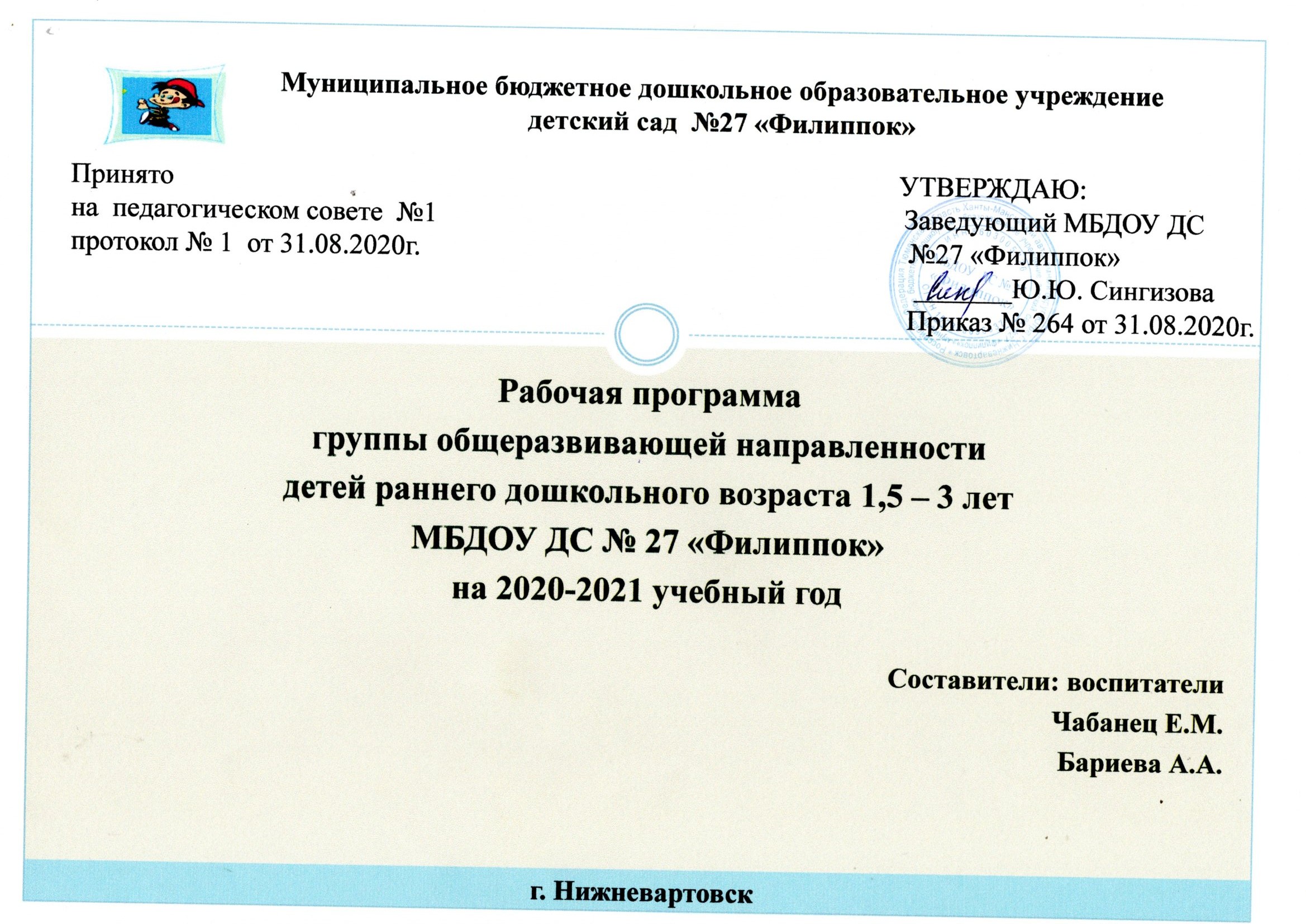 Содержание1. ЦЕЛЕВОЙ РАДЕЛ1. 1 Пояснительная запискаВ Федеральном законе от 29 декабря 2012 г. № 273 -ФЗ «Об образовании в Российской Федерации» дошкольное образование стало первым уровнем в образовательной системе; расширяются возможности получения дошкольного образования в разных формах его организации.Изменение нормативной базы влечет за собой серьезные изменения, как в организации, так и в содержании работы дошкольных образовательных организаций. Именно Федеральный государственный образовательный стандарт дошкольного образования определяет эти изменения. Следовательно, рабочая программа, реализуемая в дошкольной организации, требует обновления. Содержание Программы соответствует Федеральному государственному образовательному стандарту дошкольного образования (далее - ФГОС ДО).Рабочая программа- локальный документ внутреннего пользования, в котором моделируется педагогическая деятельность по реализации образовательной программы дошкольного образования с учетом реальных условий, образовательных потребностей и особенностей развития воспитанников дошкольной организации. Рабочая программаопределяет содержание и описание модели образовательного процесса, т.е. педагогической составляющей деятельности группы. Рабочая программа– индивидуальный инструмент педагога, в котором определены наиболее оптимальные и эффективные для определенной группы детей содержание, формы, методы и приемы организации образовательного процесса с целью получения результата, соответствующего требованиям федерального государственного образовательного стандарта дошкольного образования.Рабочая программарассчитана на один год работы с детьми, является приложением к образовательной программе дошкольного образования, реализуемой в муниципальном бюджетном дошкольном образовательном учреждении детском саду №27 «Филиппок». Рабочая программа педагога дошкольного учреждения является одним из основных нормативных документов, регламентирующих его профессиональную деятельность. Задачи, содержание, объем, планируемые результаты освоения программы, организационно-педагогические условия, подходы и принципы построения образовательного процесса отражают целевые и ценностные ориентиры семьи, общества и государства в сфере дошкольного образования и являются обязательными  составляющими реализации образовательной программы дошкольного образования.Содержание психолого-педагогической работы по освоению детьми образовательных областей: «Социально-коммуникативное развитие», «Познавательное развитие», «Речевое развитие», «Художественно-эстетическое развитие», «Физическое развитие» ориентировано на разностороннее развитие дошкольников с учетом их возрастных и индивидуальных особенностей. Задачи психолого-педагогической работы по формированию физических, интеллектуальных личностных качеств детей решаются интегрировано, в ходе освоения всех образовательных областей наряду с задачами, отражающими специфику каждой образовательной области, с обязательным психологическим  сопровождением.Рабочая программасоставлена в соответствии с Положением о структуре, порядке, разработке и утверждении рабочих программ педагогов  муниципального бюджетного дошкольного образовательного учреждения  детского сада №27 «Филиппок».Цель рабочей программы - планирование, организация и управление образовательным процессом по реализации образовательной программы дошкольного образования. Задачи рабочей программы:дать представление о практической реализации содержания образовательных областей при освоении образовательной программы;конкретно определить содержание, объем, порядок изучения разделов программы с учетом целей, задач и особенностей образовательного процесса в дошкольной организации и контингента воспитанников. Функции рабочей программы:нормативная, то есть является документом, обязательным для выполнения в полном объеме;   целеполагания, то есть определяет ценности и цели, ради достижения которых она введена в ту или иную образовательную область;   определения содержания образования, то есть фиксирует состав элементов содержания, подлежащих усвоению воспитанниками (требования к минимуму содержания), а также степень их трудности;процессуальная, то есть определяет логическую последовательность усвоения элементов содержания, организационные формы и методы, средства и условия обучения.С целью полной реализации поставленных задач в дошкольной организации создана соответствующая комплексная система работы, включающая психолого-педагогическую работу по освоению детьми дошкольного возраста образовательных областей:Социально-коммуникативное развитиеПознавательное развитиеРечевое развитиеХудожественно-эстетическое развитиеФизическое развитиеСрок реализации рабочей программы: с 01.09.2020 по 31.05.2021 (один учебный год)Объем рабочей программыРабочая программа разработана на основе основной образовательной программы дошкольного образования «ОТ РОЖДЕНИЯ ДО ШКОЛЫ» /под редакцией Н.Е. Вераксы, Т.С. Комаровой, М.А. Васильевой.- М.: МОЗАИКА-СИНТЕЗ, 2015г. в соответствии с  Федеральным государственным образовательным стандартом дошкольного образования (ФГОС ДО)  и основной образовательной Программы ДОУ.Программа состоит из обязательной части и части, формируемой участниками образовательных отношений. Обе части являются взаимодополняющими и необходимыми с точки зрения реализации требований ФГОС дошкольного образования.Объем обязательной части Программы составляет не менее 60%  (78%) от ее общего объема; части, формируемой участниками образовательных отношений, не более 40% (22%)1Рабочая программа определяет содержание и организацию воспитательно - образовательного процесса и направлена на обеспечение физического, социально-коммуникативного, познавательного, речевого, художественно – эстетического развития детей, на формирование общей культуры, развития физических, интеллектуальных и личностных качеств, формирование предпосылок учебной деятельности, обеспечивающих социальную успешность, сохранение и укрепление здоровья детей.Обязательная часть (78%) Образовательная программа дошкольного образования «От рождения до школы» определяет содержание и организацию образовательного процесса для дошкольников и направлена на формирование общей культуры, развитие физических, интеллектуальных и личностных качеств, формирование предпосылок учебной деятельности, обеспечивающих социальную успешность, сохранение и укрепление здоровья детей дошкольного возраста, коррекцию недостатков в физическом и (или) психическом развитии детей. Приказ Министерства образования и науки РФ от 17.10.2013 № 1155 «Об утверждении федерального государственного образовательного стандарта дошкольного образования», п. 2.10Часть, формируемая участниками образовательных отношений самостоятельно (22%)*1.1.1 Цель и задачи программыЦель: проектирование социальных ситуаций развития ребенка и развивающей предметно-пространственной среды, обеспечивающих позитивную социализацию, мотивацию и поддержку индивидуальности детей через общение, игру, познавательно-исследовательскую деятельность и другие формы активностиУкрепление физического и психического здоровья ребенка, формирование основ его двигательной и гигиенической культуры; целостное развитие ребенка как субъекта посильных дошкольнику видов деятельности; обогащенное развитие ребенка, обеспечивающее единый процесс социализации–индивидуализации с учетом детских потребностей, возможностей и способностей;развитие на основе разного образовательного содержания эмоциональной отзывчивости, способности к сопереживанию, готовности к проявлению гуманного отношения в детской деятельности, поведении, поступках;  развитие познавательной активности, любознательности, стремления к самостоятельному познанию и размышлению, развитие умственных способностей и речи ребенка;пробуждение творческой активности и воображения ребенка, желания включаться в творческую деятельность;  органическое вхождение ребенка в современный мир, разнообразное взаимодействие дошкольников с различными сферами культуры: с изобразительным искусством и музыкой, детской литературой и родным языком, экологией, математикой, игрой;приобщение ребенка к культуре своей страны и воспитание уважения к другим народам и культурам; приобщение ребенка к красоте, добру, ненасилию, ибо важно, чтобы дошкольный возраст стал временем, когда у ребенка пробуждается чувство своей сопричастности к миру, желание совершать добрые поступки;приобщение ребенка к духовно- нравственным и социокультурным ценностям нашего Отечества; *формирование экологической культуры дошкольников на основе историко – географических факторов территории округа, разнообразия растительного и животного мира, сезонных изменений в природе, взаимодействия человека с природой, укрепления здоровья человека в условиях Севера России;развитие интеллектуальных способностей дошкольников через развеивающие авторские игры;* расширение возможностей социализации дошкольников.*1.1.2. Принципы и подходы к формированию программыПолноценное проживание ребенком всех этапов детства (младенческого, раннего и дошкольного возраста), обогащение (амплификация) детского развития; построение образовательной деятельности на основе индивидуальных особенностей каждого ребенка, при котором сам ребенок становится активным в выборе содержания своего образования, становится субъектом образования (индивидуализация дошкольного образования); содействие и сотрудничество детей и взрослых, признание ребенка полноценным участником (субъектом) образовательных отношений;поддержка инициативы детей в различных видах деятельности; сотрудничество Организации с семьей; приобщение детей к социокультурным нормам, традициям семьи, общества и государства;формирование познавательных интересов и познавательных действий ребенка в различных видах деятельности; возрастная адекватность дошкольного образования (соответствие условий, требований, методов возрасту и особенностям развития); учет этнокультурной ситуации развития детей; принцип развивающего образования, в соответствии с которым главной целью дошкольного образования является развитие ребенка; принцип научной обоснованности и практической применимости (содержание программы должно соответствовать основным положениям возрастной психологии дошкольной педагогики, при этом иметь возможность реализации в массовой практике дошкольного образования);принцип интеграции содержания дошкольного образования в соответствии с возрастными возможностями и особенностями детей, спецификой и возможностями образовательных областей; комплексно-тематический принцип построения образовательного процесса*1.1.3 Значимые для разработки и реализации Программы характеристики.Характеристика особенностей развития детей группы  от 1,5 до  3 лет «Шалунишки»В группе  общеразвивающей направленности от 1,5 до 3 лет «Шалунишки» 20 воспитанников, из них 8 -  мальчиков, 12 -  девочек. На третьем году жизни ребенок вырастает в среднем на 7- 8 см, прибавка в весе составляет 2- 2,5 кг. Дети активно овладевают разнообразными движениями. Растущие двигательные возможности позволяют детям более активно знакомиться с окружающим миром, познавать свойства и качества предметов, осваивать новые способы действий. Но при этом малыши еще не способны постоянно контролировать свои движения. Поэтому воспитателю необходимо проявлять повышенное внимание к действиям детей, оберегать их от неосторожных движений, приучать к безопасному поведению в среде сверстников. Организм младших дошкольников недостаточно окреп. Дети легко подвергаются инфекциям. Особенно часто страдают их верхние дыхательные пути, так как объем легких ребенка пока небольшой и малыш вынужден делать частые вдохи и выдохи. Эти особенности детей воспитателю надо постоянно иметь в виду: следить за чистотой воздуха в помещении, за правильным дыханием детей (через нос, а не ртом) на прогулке, во время ходьбы и подвижных игр. В младшем возрасте интенсивно развиваются структуры и функции головного мозга ребенка, что расширяет его возможности в познании окружающего мира. Для детей этого возраста характерно наглядно-действенное и наглядно-образное мышление. Дети «мыслят руками»: не столько размышляют, сколько непосредственно действуют. Чем более разнообразно использует ребенок способы чувственного познания, тем полнее его восприятие, тоньше ощущения, ярче эмоции, а значит, тем отчетливее становятся его представления о мире и успешнее деятельность. На третьем году заметно возрастает речеваяактивность детей, они начинают проявлять живой интерес к слову. Это обнаруживается в детских высказываниях и вопросах, а также в игре словами. Малыши изменяют слова, придумывают новые, которых нет в речи взрослых; идет быстрое освоение грамматических форм. Под влиянием общения со взрослыми, речевых игр и упражнений к трем годам ребенок начинает успешно использовать простые и  распространенные предложения, воспроизводить небольшие стишки и потешки, отвечать на вопросы. Своевременное развитие речи имеет огромное значение для умственного и социального развития дошкольников.   Общение детей с воспитателем постоянно обогащается и развивается. Это и эмоциональное общение (обмен положительными эмоциями), и деловое, сопровождающее совместную деятельность взрослого и ребенка, а кроме того, познавательное общение. Дети могут спокойно, не мешая друг другу, играть рядом, объединяться в игре с общей игрушкой, развивать несложный игровой сюжет из нескольких взаимосвязанных по смыслу эпизодов, выполнять вместе простые порученияХарактеристика современных социокультурных ситуаций развития ребенка.Современный ребенок – это житель 21 века, на которого оказывают влияние все признаки настоящего времени. Многолетние исследования, проводимые авторами программы, позволяют нам наметить «штрихи» современного дошкольного детства, которые нельзя не учитывать, организуя образовательный процесс детского сада. Современный ребенок – маленький гражданин, осознающий себя в современном пространстве страны и города. Он любит свою родину, свою семью, своих сверстников и друзей, желает сделать жизнь лучше, достойнее и красивее. Современный дошкольник ориентирован на познание человека и природы. Он неплохо ориентируется в себе, своем ближайшем окружении, своем настоящем и будущем. Он готов оценивать явления и события жизни с разных точек зрения: интереса, утилитарности, полезности, эстетичности, познания. Современные дети ориентированы на будущее. Это яркая отличительная черта маленьких граждан современности – они с уверенностью смотрят в будущее.  Внутренние резервы современного ребенка раскрываются в разных видах предпочитаемой им деятельности: изобразительной, игровой, музыкальной, литературной.  Но, в отличие от сверстников прошлых лет, он уверенно комбинирует их, объединяет между собой, потому что ему так комфортнее и все можно успеть. Он органично вплетает свои представления об этом мире в разные сферы жизнедеятельности. Он – носитель  современной субкультуры, присущей ребенку сегодняшнего дня. Социокультурная среда современного ребенка, понимается как многомерное иерархически построенное системное образование, включающее в себя следующие элементы:Большая	открытость  мира и доступность его познания для ребенка, больше источников информации (телевидение, интернет, большое количество игр и игрушек) - агрессивность доступной для ребенка информации.Культурная	неустойчивость окружающего мира, смешение культур в совокупности с многоязычностью - разностностьи иногда противоречивость предлагаемых разными культурами образцов поведения и образцов отношения к окружающему миру.Сложность	окружающей среды с технологической точки зрения - нарушение устоявшейся традиционной схемы передачи знаний и опыта от взрослых детям -формированиеуже на этапе дошкольного детства универсальных, комплексных качеств личности ребенка.Быстрая изменяемость окружающего мира - пониманиеребенком важности и неважности (второстепенности) информации - отбор содержания дошкольного образования -усилениероли взрослого в защите ребенка от негативного воздействия излишних источников познания.Агрессивность окружающей среды и ограниченность механизмов приспособляемости человеческого организма к быстро изменяющимся условиям, наличие многочисленных вредных для здоровья факторов - негативноевлияние на здоровье детей  - как физическое, так и психическое - возрастание роли инклюзивного образования    влияниена формирование у детей норм поведения, исключающих пренебрежительное отношение к детям с   ограниченными         возможностями     здоровья.1.2. Планируемые результаты освоения Программы1.2.1 Целевые ориентиры в раннем возрасте:ребенок интересуется окружающими предметами и активно действует с ними; эмоционально вовлечен в действия с игрушками и другими предметами, стремится проявлять настойчивость в достижении результата своих действий;использует специфические, культурно фиксированные предметные действия, знает назначение бытовых предметов (ложки, расчески, карандаша и пр.) и умеет пользоваться ими. Владеет простейшими навыками самообслуживания; стремится проявлять самостоятельность в бытовом и игровом поведении;владеет активной речью, включенной в общение; может обращаться с вопросами и просьбами, понимает речь взрослых; знает названия окружающих предметов и игрушек;стремится к общению со взрослыми и активно подражает им в движениях и действиях; появляются игры, в которых ребенок воспроизводит действия взрослого;проявляет интерес к сверстникам; наблюдает за их действиями и подражает им;проявляет интерес к стихам, песням и сказкам, рассматриванию картинки, стремится двигаться под музыку; эмоционально откликается на различные произведения культуры и искусства;у ребенка развита крупная моторика, он стремится осваивать различные виды  движения (бег, лазанье, перешагивание и пр.).1.2.2  Система педагогической диагностики (мониторинга) достижения детьми планируемых результатов освоения образовательной программы дошкольного образованияПри реализации Программы проводится оценка индивидуального развития детей. Такая оценка производится педагогическим работником в рамках педагогической диагностики(оценки индивидуального развития детей дошкольного возраста, связанной с оценкой эффективности педагогических действий и лежащей в основе их дальнейшего планирования).Результаты педагогической диагностики могут использоваться исключительно для решения следующих образовательных задач:индивидуализации образования (в том числе поддержки ребенка, построения его образовательной траектории или профессиональной коррекции особенностей его развития);оптимизации работы с группой детей.Педагогическая диагностика проводится два раза в год (в сентябре и мае).Педагогическая диагностика воспитателя детского сада преимущественно направлена на изучение ребенка дошкольного возраста для познания его индивидуальности и оценки его развития как субъекта познания, общения и деятельности; на понимание мотивов его поступков, видение скрытых резервов личностного развития, предвидение его поведения в будущем. Понимание ребенка помогает педагогу сделать условия воспитания и обучения максимально приближенными к реализации детских потребностей, интересов, способностей, способствует поддержке и развитию детской индивидуальности.Без педагогической диагностики трудно представить осознанную и целенаправленную профессиональную деятельность педагога. Диагностическая деятельность является начальным этапом педагогического проектирования позволяя определить актуальные образовательные задачи, индивидуализировать образовательный процесс, и завершает цепочку по решению этих задач, поскольку направлена на выявление результативности образовательного процесса.В ходе образовательной деятельности педагоги создают диагностические ситуации, чтобы оценить индивидуальную динамику детей и скорректировать свои действия.Познание и понимание педагогом ребенка дошкольного возраста как основная цель педагогической диагностики в дошкольном образовательном учреждении определяет использование ими преимущественно малоформализованных диагностических методов,ведущими среди которых являются наблюдение проявлений ребенка в деятельности и общении с другими субъектами педагогического процесса, а также свободные беседы с детьми. В качестве дополнительных методов используются анализ продуктов детской деятельности, простые тесты, специальные диагностические ситуации. Педагогическая диагностика достижений ребенка направлена на изучение:- деятельностных  умений ребенка- интересов, предпочтений, склонностей ребенка- личностных особенностей ребенка- поведенческих проявлений ребенка- особенностей взаимодействия ребенка со сверстниками-особенностей взаимодействия ребенка со взрослыми.Принципы педагогической диагностики.Педагогическая диагностика осуществляется с учетом ряда принципов, обусловленных спецификой образовательного процесса детского сада.1. Принцип объективности означает стремление к максимальной объективности в процедурах и результатах диагностики, избегание в оформлении диагностических данных субъективных оценочных суждений, предвзятого отношения к  диагностируемому.  Реализация принципа предполагает соблюдение ряда правил:- соответствие диагностических методик возрастным и личностным особенностям диагностируемых;- фиксация всех проявлений личности ребенка;- сопоставление полученных данных с данными других педагогов, родителей;- перепроверка, уточнение полученного фактического материала при проведении диагностики;-постоянный самоконтроль педагога за своими собственными переживаниями, эмоциями, симпатиями и антипатиями, которые часто субъективируют фиксацию фактов; развитие педагогической рефлексии.  2. Принцип  целостного изучения педагогического процесса предполагает:- для того чтобы оценить общий уровень развития ребенка, необходимо иметь информацию о различных аспектах его развития: - социальном, эмоциональном, интеллектуальном, физическом, художественно-творческом. Важно помнить, что развитие ребенка представляет собой целостный процесс, и что направление развития в каждой из сфер не может рассматриваться изолированно. Различные сферы развития личности связаны между собой и оказывают  взаимное влияние друг на друга.3. Принцип  процессуалъности  предполагает изучение явления в изменении, развитии. Правила, детализирующие принцип процессуальности, состоят в том, чтобы:- не ограничиваться отдельными «срезами состояний», оценками без выявления закономерностей развития;- учитывать половозрастные и социокультурные особенности индивидуально - личностного становления ребенка;- обеспечивать непрерывность изучения диагностируемого предмета в естественных условиях педагогического процесса. 4. Принцип  компетентностиозначает принятие педагогом решений только по тем вопросам, по которым он имеет специальную подготовку; запрет в процессе и по результатам диагностики на какие-либо действия, которые могут нанести ущерб испытуемому.Этот принцип раскрывается:в правилах сотрудничества (согласие, добровольность участия в диагностике);в безопасности для испытуемого применяемых методик;в доступности для педагога диагностических процедур и методов;во взвешенности и корректном использовании диагностических сведений (разумной конфиденциальности результатов диагностики). 5. Принцип  персонализации требует от педагога в диагностической деятельности обнаруживать не только индивидуальные проявления общих закономерностей, но также индивидуальные пути развития, а отклонения от нормы не оценивать как негативные без анализа динамических тенденций становления. Этапы проведения педагогической диагностики.Первый этап – проектировочный.  Цель;  подбор методов; критерии. Второй этап – практический: проведение диагностики. Третий этап – аналитический: анализ полученных фактов. Четвертый этап – интерпретация анализа: прогнозирование  перспектив  развития ребенка, группы;Пятый этап – целеобразовательный: определение актуальных образовательных задач для каждого ребенка и для группы в целом.Методы проведения педагогической диагностикиФормализованные методы: диагностическое задание, диагностическая ситуация. Для них характерны определенная регламентация, объективизация процедуры обследования или испытания (точное соблюдение инструкций, строго определенные способы предъявления стимульного материала, невмешательство исследователя в деятельность испытуемого и другое), стандартизация (установление единообразия проведения обработки и представления результатов диагностических экспериментов), надежность и валидность. Эти методики позволяют собрать диагностическую информацию в относительно короткие сроки и в таком виде, который дает возможность количественно и качественно сравнивать полученные результаты.
Малоформализованные методы: наблюдение, беседа, анализ продуктов детской деятельности.Эти методы дают очень ценные сведения о ребенке, особенно когда предметом изучения выступают такие явления, которые мало поддаются объективизации (например, ценностные ориентации, отношение ребенка к различным явлениям) или являются чрезвычайно изменчивыми по  своему содержанию (динамика интересов, состояний, настроений и так далее). Следует иметь в виду, что  малоформализованные методы очень трудоемки.  В качестве показателей  оценки основных характеристик развития личности ребенка выделены внешние (наблюдаемые) проявления этих характеристик у ребенка в поведении, в деятельности, во взаимодействии со сверстниками и взрослыми, которые отражают становление этой характеристики на протяжении всего дошкольного возраста. Для построения развивающего образования система мониторинга становления основных характеристик развития личности ребенка учитывает необходимость организации образовательной работы в зоне его ближайшего развития. Поэтому диапазон оценки выделенных показателей определяется уровнем развития интегральной характеристики - от возможностей, которые еще не доступны ребенку, до способности проявлять характеристики в самостоятельной деятельности и поведении. Общая картина по группе позволит выделить детей, которые нуждаются в особом  внимании педагога и в отношении которых необходимо скорректировать, изменить способы взаимодействия. Данные мониторинга должны отражать динамику становления основных характеристик, которые развиваются у детей на протяжении всего образовательного процесса. Прослеживая динамику развития основных характеристик, выявляя, имеет ли она неизменяющийся, прогрессивный или регрессивный характер, можно дать общую психолого-педагогическую оценку успешности воспитательных и образовательных  воздействий взрослых на разных ступенях образовательного процесса, а также выделить направления развития, в которых ребенок нуждается в помощи.
Выделенные показатели отражают основные моменты развития дошкольников,   те характеристики, которые складываются и развиваются в дошкольном детстве и обуславливают успешность перехода ребенка на следующий возрастной этап.  Только наличие высокого уровня культуры проведения при наблюдении, беседах с детьми помогает избежать влияния случайных и побочных факторов на результаты диагностики. Оценка педагогического процесса связана с уровнем овладения каждым ребенком необходимыми навыками и умениями по образовательным областям: 1 балл – ребѐнок не может выполнить все параметры оценки, помощь взрослого не принимает; 2 балла – ребенок с помощью взрослого выполняет некоторые параметры оценки;3 балла – ребенок выполняет все параметры оценки с частичной помощью взрослого; 4 балла – ребенок выполняет самостоятельно и с частичной помощью взрослого все параметры оценки; 5 баллов – ребенок выполняет все параметры оценки самостоятельноТаблицы педагогической диагностики заполняются дважды в год (в сентябре и мае).Технология работы с таблицами проста и включает 2 этапа.
Этап 1. Напротив фамилии и имени каждого ребенка проставляются баллы в каждой ячейке указанного параметра, по которым затем считается итоговый показатель каждому ребенку (среднее значение = все баллы сложить (по строке) и разделить на количество параметров). Итоговый показатель определяется следующим образом:1= низкий уровень < 3,45
3,45 ≤  средний уровень < 4,45
4,45  ≤ высокий уровень = 5Этот показатель необходим для написания характеристики на конкретного ребенка и проведения индивидуального учета промежуточных результатов освоения образовательной программы.Далее на каждого ребенка заводится «Карта индивидуального развития ребенка», вносятся данные педагогической диагностики в целях проведения индивидуального учета промежуточных результатов освоения образовательной программы. По результатам диагностики составляется индивидуальный маршрут развития ребенка в целях поддержки ребенка, построения его образовательной траектории или профессиональной коррекции особенностей его развития (для детей с низким уровнем развития).Этап 2. Когда все дети прошли диагностику, тогда просчитывается итоговый показатель по группе (среднее значение = все баллы сложить (по столбцу)и разделить на количество параметров).Итоговый показатель определяется следующим образом:
1 = низкий уровень < 3,45
3,45 ≤ средний уровень < 4,454,45 ≤ высокий уровень = 5Этот показатель необходим для описания общегрупповых тенденций, а также для ведения учета общегрупповых промежуточных результатов освоения образовательной программы. Педагог оформляет аналитическую справку в целях оптимизации работы с группой.Двухступенчатая система мониторинга позволяет оперативно находить неточности в построении педагогического процесса в группе и выделять детей с проблемами в развитии. Это позволяет своевременно разрабатывать для детей индивидуальные образовательные маршруты и оперативно осуществлять психолого-методическую поддержку педагогов.Нормативные варианты развития – показатели «средний уровень» и «высокий уровень»Показатель «низкий уровень» свидетельствует о выраженном несоответствии развития ребенка возрасту, а также корректировки педагогического процесса по данному параметру (данной  образовательной области.)Наличие математической обработки результатов педагогической диагностики образовательного процесса оптимизирует хранение и сравнение результатов каждого ребенка и позволяет своевременно оптимизировать педагогический процесс в группе детей.Критерии, инструментарий и форма протокола используется в соответствии с реализуемыми программами по всем образовательным областям:    программы  «От рождения до школы» (основная образовательная программа дошкольного образования)  под ред. Н. Е. Вераксы, Т. С. Комаровой,        М. А. Васильевой. - М.: Мозаика-Синтез; диагностического пособия «Результаты итогового мониторинга  детского развития». Учебно-методическое пособие», автор -  составитель Верещагина Н.В., ООО «Издательство «ДЕТСТВО-ПРЕСС» представлена в приложении к рабочей программе.2. СОДЕРЖАТЕЛЬНЫЙ РАЗДЕЛ2.1.Описание образовательной деятельности в соответствии с направлениями развития ребенка, представленными в пяти образовательных областях.Содержание образовательной деятельности излагается в Программе по образовательным областям: - социально-коммуникативное развитие;- познавательное развитие; - речевое развитие;- художественно-эстетическое развитие;- физическое развитие.Содержание указанных образовательных областей зависит от возрастных и индивидуальных особенностей детей, определяется целями и задачами Программы и может реализовываться в различных видах деятельности (общении, игре, познавательно-исследовательской деятельности - как сквозных механизмах развития ребенка):- в раннем возрасте (2 года - 3 года) - предметная деятельность и игры с составными и динамическими игрушками; экспериментирование с- материалами и веществами (песок, вода, тесто и пр.), общение с взрослым и совместные игры со сверстниками под руководством взрослого, самообслуживание и действия с бытовыми предметами-орудиями (ложка, совок, лопатка и пр.), восприятие смысла музыки, сказок, стихов, рассматривание картинок, двигательная активность. Важнейшими критериями качества образовательных услуг при реализации задач образовательных областей Программы являются:  - всегда по-новому организованный образовательный процесс для каждого воспитанника, сообразуясь с его новыми возможностями и новыми жизненными обстоятельствами;  - стимулирование высокой активности самих воспитанников, мотивирование их сознательной деятельности, исходя из принципа осознанной перспективы, позволяющего задействовать личностно-смысловую (рефлексивную) позицию воспитанника путем включения механизмов познания (самоанализ, самопроектирование и самоуправление).взаимодействие педагогического коллектива с семьями воспитанников;2.1.1 Социально-коммуникативное развитиеЦель: позитивная социализация детей дошкольного возраста, приобщение детей к социокультурным нормам, традициям семьи, общества и государства.Задачи социально-коммуникативного развитияСоциально-коммуникативное развитие направлено:на усвоение норм и ценностей, принятых в обществе, включая моральные и нравственные ценности; развитие общения и взаимодействия ребенка со взрослыми и сверстниками; становление самостоятельности, целенаправленности и саморегуляции собственных действий; развитие социального и эмоционального интеллекта, эмоциональной отзывчивости, сопереживания, формирование готовности к совместной деятельности со сверстниками, формирование уважительного отношения и чувства принадлежности к своей семье и к сообществу детей и взрослых в Организации; формирование позитивных установок к различным видам труда и творчества; формирование основ безопасного поведения в быту, социуме, природе;формирование готовности к совместной деятельности со сверстниками.Основные направления реализации образовательной области «Социально-коммуникативное развитие»:- Социализация, развитие общения, нравственное воспитание.- Ребенок в семье и сообществе.- Самообслуживание, самостоятельность, трудовое воспитание- Формирование основ безопасности. Направление 1 Социализация, развитие общения, нравственное воспитание.Направление2   Ребенок в семье и сообществе.Направление 3Самообслуживание, самостоятельность, трудовое воспитаниеНаправление 4Формирование основ безопасностиНаправление 5Развитие игровой деятельности2.1.2 Познавательное развитиеОсновная цель:  развитие познавательных интересов и познавательных способностей детей, которые можно подразделить на сенсорные, интеллектуально - познавательные и интеллектуально - творческие.
Задачи познавательного развития- развитие интересов детей, любознательности и познавательной мотивации;- формирование познавательных действий, становление сознания;- развитие воображения и творческой активности;- формирование первичных представлений о себе, других людях, объектах окружающего мира, их свойствах и отношениях (форме, цвете, размере, материале, звучании, ритме, тепе, количестве, числе, части и целом, пространстве и времени, движении и покое, причинах и следствиях и др.);- формирование первичных представлений о малой родине и Отечестве, представлений о социокультурных ценностях нашего народа, об отечественных традициях и праздниках;- формирование первичных представлений о планете Земля как общем доме людей, об особенностях природы, многообразии стран и народов мира.
Основные направления реализации образовательной области «Познавательное развитие»:- Формирование элементарных математических представлений.- Развитие познавательно-исследовательской деятельности.- Ознакомление с предметным окружением.- Ознакомление с социальным миром.- Ознакомление с миром природы Направление 1Формирование элементарных математических представленийНаправление 2Развитие познавательно-исследовательской деятельности.Направление 3Ознакомление с предметным окружениемНаправление 4Ознакомление с социальным миром.Направление 5Ознакомление с миром  природы.2.1.3 Речевое развитиеОсновная цель: формирование устной речи и навыков речевого общения с окружающими на основе овладения литературным языком своего народа.
Задачи речевого развития
Речевое развитие включает:- владение речью как средством общения и культуры; - обогащение активного словаря; - развитие связной, грамматически правильной диалогической и монологической речи; - развитие речевого творчества; - знакомство с книжной культурой, детской литературой, понимание на слух текстов различных жанров детской  литературы.Основные направления реализации образовательной области «Речевое развитие»:- Развитие речи (формирование словаря; звуковая культура речи; грамматический строй речи;  связная речь)- Художественная литература.- Развивающая речевая среда.
Направление1Развитие речи(формирование словаря; звуковая культура речи; грамматический строй речи;  связная речь)Направление2 Приобщение к художественной литературе2.1.4 Художественное – эстетическое развитие
Основная цель: развитие предпосылок ценностно-смыслового восприятия и понимания произведений искусства (словесного, музыкального, изобразительного), мира природы.Становление эстетического отношения к окружающему миру. Реализация самостоятельной творческой деятельности детей (изобразительной, конструктивно - модельной, музыкальной и др.). 
Задачи художественно – эстетического развитияРазвитие предпосылок ценностно – смыслового восприятия и понимания произведений искусства (словесного, музыкального, изобразительного), мира природы Становление эстетического отношения к окружающему мируФормирование элементарных представлений о видах искусства Восприятие музыки, художественной литературы, фольклора Основные направления реализации образовательной области «Художественно - эстетическое развитие»:- Изобразительная деятельностьЧасть, формируемая участниками образовательных отношений*Лыкова И.А. «Цветные ладошки»- Музыкальная  деятельность.Направление1Приобщение к искусству.Направление2Изобразительная, конструктивно-модельная деятельностьНаправление3Музыкальная  деятельность.2.1.5 Физическое развитиеОсновная цель: гармоничное физическое развитие и формирование основ здорового образа жизни.
Задачи физического развития:Развитие физических качеств. Правильное формирование опорно – двигательной системы организма, развитие равновесия, координации движений, крупной и мелкой моторики. Правильное выполнение основных движений.Формирование начальных представлений о некоторых видах спорта. Овладение подвижными играми с правилами.  Становление целенаправленности и саморегуляции в двигательной сфере. Овладение элементарными нормами и правилами здорового образа жизни.Основные направления реализации образовательной области «Физическое развитие»:- Физическая культура- Формирование начальных представлений о здоровом образе жизни.Направление 1 Физическое развитиеНаправление 2Формирование начальных представлений о здоровом образе жизни.2.2. Особенности взаимодействия педагогического коллектива с семьями воспитанниковВовлечение родителей в образовательный процесс дошкольного учреждения,  является одним из важных принципов технологии реализации программы.   При этом сам воспитатель определяет, какие задачи он сможет более эффективно решить при взаимодействии с семьей, как поддерживать с родителями деловые и личные контакты, вовлекать их в процесс совместного воспитания дошкольников. В младшем дошкольном возрасте большинство детей только приходят в детский сад, и родители знакомятся с педагогами дошкольного учреждения. Поэтому задача педагога - заинтересовать родителей возможностями совместного воспитания ребенка, показать родителям их особую роль в развитии малыша. Для этого воспитатель знакомит родителей с особенностями дошкольного учреждения, своеобразием режима дня группы и образовательной программы, специалистами, которые будут работать с их детьми. Вместе с тем, в этот период происходит и установление личных и деловых контактов между педагогами и родителями. В общении с родителями воспитатель показывает свою заинтересованность в развитии ребенка, выделяет те яркие положительные черты, которыми обладает каждый малыш, вселяет в родителей уверенность, что они смогут обеспечить его полноценное развитие. В ходе бесед, консультаций, родительских собраний педагог не только информирует родителей, предоставляет им возможность высказать свою точку зрения, поделиться проблемой, обратиться с просьбой. Такая позиция педагога способствует развитию его сотрудничества с семьей, поможет родителям почувствовать уверенность в своих педагогических возможностях. Задачи взаимодействия педагога с семьями дошкольников: познакомить родителей с особенностями физического, социально-личностного, познавательного и художественного развития детей младшего дошкольного возраста и адаптации их к условиям дошкольного учреждения;помочь родителям в освоении методики укрепления здоровья ребенка в семье, способствовать его полноценному физическому развитию, освоению культурно-гигиенических навыков, правил безопасного поведения дома и на улице;познакомить родителей с особой ролью семьи, близких в социально- личностном развитии дошкольников; совместно с родителями развивать доброжелательное отношение ребенка к взрослым и сверстникам, эмоциональную отзывчивость к близким, уверенность в своих силах; совместно с родителями способствовать развитию детской самостоятельности, простейших навыков самообслуживания, предложить родителям создать условия для развития самостоятельности дошкольника дома; помочь родителям в обогащении сенсорного опыта ребенка, развитии его любознательности, накоплении первых представлений о предметном, природном и социальном мире;развивать у родителей интерес к совместным играм и занятиям с ребенком дома, познакомить их со способами развития воображения, творческих проявлений ребенка в разных видах художественной и игровой деятельности. Направления взаимодействия педагога с родителямиПедагогический мониторинг. В ходе организации педагогического мониторинга воспитателю младшей группы важно изучить своеобразие семей, особенности семейного воспитания, педагогические проблемы, которые возникают в разных семьях. Для этого воспитатель использует методы первичной диагностики: анкетирование родителей на тему «Мой ребенок», беседа с родителями «Наша семья и ребенок», наблюдение за общением родителей и детей в утренний и вечерний отрезок времени. Так, в ходе наблюдений за общением родителей с ребенком в утренний и вечерний отрезок времени воспитатель может обратить внимание на следующие показатели: Эмоциональный настрой ребенка на общение со взрослым (ребенок встречается с близкими радостно, спокойно, равнодушно, с нежеланием, раздраженно).Эмоциональный настрой взрослого на общение с ребенком - (взрослый вступает в общение с удовольствием, спокойно, с нежеланием, раздраженно) Особенности взаимодействия взрослого и ребенка в общении - сотрудничают, умеют договориться; не взаимодействуют, каждый занимается «своим делом»; конфликтуют, не могут прийти к общему решению. Особенности воспитательной тактики родителя- при затруднениях взрослый настаивает, угрожает наказанием, уговаривает, убеждает, принимает позицию ребенка, ищет компромиссы. Типичная позиция, которую занимает каждый в общении - лидер (указывает, направляет, заставляет, оценивает),  партнер (советуется, сочувствует, напоминает, интересуется, согласовывает),  отстраненный (выслушивает, отвлекается, молчит, задает формальные вопросы) или др. Возникающие трудности общения, конфликты, их причины, пути выхода из затруднительных ситуаций. Эти проявления родителя и ребенка могут дать воспитателю общую картину их взаимоотношений, помогут понять родительскую тактику воспитания ребенка в семье, типичные трудности и проблемы.Для того, чтобы более глубоко познакомиться с особенностями воспитания и характером взаимоотношений с ребенком в разных семьях, может быть использована методика «Родительское сочинение», в которой воспитатель предлагает родителям написать сочинение на тему «Мой ребенок» или  «Портрет моего ребенка».Данная методика позволит воспитателю определить проблемы и особенности воспитания и развития ребенка «глазами родителя», что позволит в дальнейшем наладить более тесный контакт с семьей воспитанника. Педагогическая поддержка Одна из важнейших задач совместной деятельности воспитателя и родителей в младшем дошкольном возрасте - организовать условия для благополучной адаптации малыша в детском саду. В беседах с родителями педагог подчеркивает, что во многом привыкание ребенка к условиям детского сада зависит от организации его жизни в семье (режима, особенностей питания), развития элементарной детской самостоятельности в бытовых процессах. Для более успешной адаптации воспитатель предлагает такие совместные формы с родителями. «Первое знакомство», когда мама вместе с ребенком впервые ненадолго приходит в младшую группу, знакомятся с новым окружением, которое ждет его в детском саду (шкафчиком в раздевалке, интересными игрушками, кроваткой в спальне) пробует проявить себя в интересной для него деятельности- порисовать красками, поиграть с водой и песком, слепить мячик из пластилина. «Вместе с мамой бегаем, рисуем, играем» (мама или кто-нибудь из близких малыша принимают участие в совместных играх и других видах деятельности).«Делаем   рисунок (поделку) в подарок группе»Для родителей младших дошкольников, которые только поступили в детский сад, особенно важно помочь понять свои возможности как родителя и особенности своего ребенка, узнать какие возможности для развития ребенка есть в дошкольном учреждении. Для этого педагоги проводят совместный праздник для родителей с детьми «Здравствуй детский сад!» для вновь поступивших воспитанников. Его цель- эмоциональное сближение всех участников педагогического процесса, общение в неформальной обстановке, развитие интереса родителей к деятельности дошкольного учреждения.В беседах с воспитателями, психологом родители знакомятся с возможными средствами повышения своей психолого-педагогической компетентности – знакомство с материалами информационных бюллетеней и тематических газет, консультации у педагогов и специалистов дошкольного  учреждения,, посещение программ психолого-педагогического образования родителей, участие в психолого-педагогических тренингах на темы «Знаю ли я своего ребенка», «Упрямые дети или упрямые родители», «Растим талантливого ребенка»      В  дальнейшем с помощью ежемесячных информационных бюллетеней «Для вас, родители» они узнают о планируемых в дошкольных учреждениях мероприятиях и выбирают наиболее значимые и интересные для себя. Решая задачи развития детской самостоятельности, инициативности родители поддерживают стремление малышей участвовать в элементарной трудовой деятельности (вместе с мамой испечь пирожки, помочь навести порядок в комнате, сделать полку вместе с папой). Воспитатель подчеркивает, что взрослым очень важно поощрять самостоятельность детей, поддерживать попытки ее проявления, хвалить ребенка за помощь и заботу. Педагогическое образование родителей. Педагогическое образование родителей младших дошкольников ориентировано на развитие активной, компетентной позиции родителя.      Выбирая направления педагогического образования, воспитатель ориентируется на потребности родителей группы.  Анализируя результаты педагогического мониторинга, воспитатель определяет наиболее значимые темы для педагогического образования родителей группы. Например, «Развиваем детскую самостоятельность», «Как научить ребенка играть», «Как организовать семейный досуг». Педагог стремится поддержать активность, заинтересованность родителей, предлагает такие формы встреч как дискуссии, круглые столы, вечера вопросов и ответов, творческие мастерские, тренинги и ролевые игры. Педагог знакомит родителей с факторами укрепления здоровья детей, обращая особое внимание на их значимость в период адаптации ребенка к детскому саду. Особенно важно вызвать у родителей младших дошкольников интерес к вопросам здоровья дошкольника, желание укреплять его не только медицинскими средствами, но и с помощью правильной организации режима, питания, совместных с родителями физических упражнений (зарядки, подвижных игр), прогулок. В ходе бесед «Почему ребенок плохо адаптируется в детском саду?», «Как уберечь ребенка от простуды?», воспитатель подводит родителей к пониманию того, что основным фактором сохранения здоровья ребенка становится здоровый образ жизни его семьи. Совместная деятельность педагогов и родителей Педагог стремится активно включать родителей в совместную деятельность с их детьми - сюжетные и подвижные игры, совместное рисование. Очень важно помочь родителям получать удовольствие от совместных игр, общения со своим ребенком. Развитию совместного общения взрослых и детей поможет цикл игровых встреч с мамами   -  «Вот она какая, мамочка родная», где мамы совместно с детьми играют, рисуют, читают, рассказывают, поют, угощаются сладостями собственного изготовления. «Сильные, ловкие, смелые»: дети вместе с родителями играют в подвижные игры. «Мы рисуем Новый год»: дети вместе с близкими рисуют. Сплочению родителей и педагогов будет способствовать совместное с родителями оформление групповых газет, фотоальбомов: «Вот какие малыши, полюбуйтесь от души», «Вместе ходим в детский сад», «У нас в семье праздник». Например, совместно с родителями можно создать фотоальбом о детях группы «Вот какие малыши, полюбуйтесь от души». В таком альбоме, кроме фотографий детей, можно представить зарисовки родителей, рассказы о детях, о семье, об общих делах и увлечениях. Участие родителей и детей в различных смотрах-конкурсах поможет педагогу лучше узнать возможности родителей, их таланты: «Визитная карточка осени», «Рождественский подарок», «Мамина фантазия, папины руки -  в доме веселье, не бывает скуки», «Игрушки для театра  -  просто и занятно». Очень важно, чтобы после конкурса были отмечены все его участники. Таким образом, в ходе организации взаимодействия с родителями младших дошкольников воспитатель стремится развивать их интерес к проявлениям своего ребенка, желание познать свои возможности как родителей, включиться в активное сотрудничество с педагогами группы по развитию ребенка.3. ОРГАНИЗАЦИОННЫЙ РАЗДЕЛ3.1.1. Описание материально-технического обеспечения Программы
Материально-техническое обеспечение группы соответствует:требованиям, определяемым в соответствии с санитарно-эпидемиологическими правилами и нормативами;требованиям, определяемым в соответствии с правилами пожарной безопасности;требованиям к средствам обучения и воспитания в соответствии с возрастом и индивидуальными особенностями развития детей;оснащенности помещений развивающей предметно-пространственной средой;требованиям к материально-техническому обеспечению программы (учебно-методический комплект, оборудование, оснащение (предметы).Для успешной реализации Программы в   детском саду №27 «Филиппок» созданы все необходимые условия для безопасного и комфортного пребывания детей и осуществления образовательного процесса. Материально-технические и медико-социальные условия нацелены на работу по укреплению здоровья воспитанников, их разностороннее развитие в соответствии с федеральным государственным образовательным стандартом дошкольного образования.Предметная образовательная среда групп в достаточном количестве оснащена и постоянно пополняется разнообразным оборудованием и дидактическими материалами по всем образовательным областям в соответствии с  образовательными программами, реализуемыми в дошкольной организации.Материально-техническое обеспечение группы представлено в паспорте группы модульного стандартаматериально-технического обеспечения дошкольной организации.3.1.2.Обеспеченность методическими материалами и средствами3.1.3 Распорядок и режим дня, проектирование образовательной деятельностиОписание режима и распорядка дня Ежедневная организации жизни и деятельности детей осуществляется с учетом:   построения образовательного процесса на адекватных возрасту формах работы с детьми:основной формой работы с детьми дошкольного возраста и ведущим видом деятельности для них является игра; и решения программных образовательных задач в совместной деятельности взрослого и детей и самостоятельной деятельности детей не только в рамках непрерывной образовательной деятельности, но и при проведении режимных моментов в соответствии со спецификой дошкольного образования. Организация режима дняВедущее  место в ДОУ принадлежит режиму дня. Под режимом принято понимать научно обоснованный распорядок жизни, предусматривающий рациональное распределение времени и последовательность различных видов деятельности и отдыха. Основные компоненты режима: дневной сон, бодрствование (игры, труд, занятия, совместная и самостоятельная деятельность), прием пищи, время прогулок. При проведении режимных процессов следует придерживаться следующих правил: полное и своевременное удовлетворение всех органических потребностей детей; тщательный гигиенический уход, обеспечение чистоты тела, одежды, постели; привлечение детей к посильному участию в режимных процессах; поощрение самостоятельности и активности; формирование культурно-гигиенических навыков;эмоциональное общение в ходе выполнения режимных процессов;учет потребностей детей, индивидуальных особенностей каждого ребенка;спокойный и доброжелательный тон обращения, бережное отношение к ребенку, устранение долгих ожиданий, так как аппетит и сон малышей прямо зависят от состояния их нервной системы.Образовательная деятельность   в ДОУ организуется с учетом   психологических и физиологических особенностей детей дошкольного возраста.Расписание организации жизнедеятельности детей комфортно и направлено на обеспечение гигиены нервной системы ребенка и высвобождение максимально возможного времени для игр и свободной деятельности детей.  Время, необходимое для реализации  программы, составляет 100% от общего времени пребывания детей в группах с 12-ти часовым пребыванием.Организация   режима  дня является гибким, его можно корректировать с учетом  особенностей работы дошкольного  учреждения, контингента детей, климата региона,  времени года, длительности светового  дня.  Свободное распределение деятельностидетей воспитателем в зависимости   от решаемых задач, погодных условий, объема и сложности предлагаемого детям образовательного материала. Эта вариация составляется самим воспитателем, который согласовывает с администрацией, в котором учтены длительность прогулки в течение дня, расписание непосредственно образовательной деятельности. Воспитатель самостоятельно определяет, какие формы организации детей, виды деятельности необходимы ему для решения той или иной образовательной задачи. Он обязан продумать стиль и модель общения с детьми в зависимости от поставленных задач, позаботиться об эмоциональном фоне детской деятельности. В связи с этим разработана модель организации образовательной деятельности на день  В режиме организации жизнедеятельности учтено время для оптимальной организации двигательного режима детей профилактических мероприятий, направленных на профилактику переутомления воспитанников и профилактику нарушений опорно-двигательного аппарата (артикуляционная, пальчиковая гимнастика, утренняя гимнастика, гимнастика после сна и т.п.) Организация жизни детей в дни карантинов, во время другихнеблагоприятных периодов (морозы, затяжные дожди, и т.п.). Большое значение он имеет не только в дни карантинов, но и в период эпидемии гриппа.Режим организации жизнедеятельности воспитанников во время карантинаразрабатывается совместно с медицинским персоналом образовательного учреждения при участии заместителя заведующего по воспитательной и методической работе и предлагается воспитателю вместе с режимом противоэпидемических мероприятий. Во время эпидемии гриппа соблюдается общий режим для всего образовательного учреждения, прежде всего, сокращается время пребывания детей в помещении, ограничиваются контакты.В режиме учтено время для осмотра детей и проведения специальных профилактических мероприятий.Организация жизни детей в определенные временные периоды (каникулы),способствующая снятию накопившейся усталости и предупреждениюпереутомляемости.  Проводятся в первую неделю января. Другим значимым моментом ежедневной организации жизни и деятельности детей являются оздоровительные и закаливающие мероприятия, включающие как неспецифическую профилактику, так и общеоздоровительные мероприятия, специальные закаливающие процедуры и элементы закаливания в повседневной жизни. При выборе средств и способов закаливания учитываются условия, состояние здоровья и подготовленность каждого ребенка.Образовательный процесс с детьми всех возрастных групп включает время, отведенное на: образовательную деятельность, осуществляемую в процессе организации различных видов детской деятельности (игровой, коммуникативной, двигательной, трудовой, познавательно-исследовательской, изобразительной, музыкально-художественной, чтения); образовательную деятельность, осуществляемую в ходе режимных моментов; самостоятельную деятельность; взаимодействие с семьями детей по реализации образовательной программы дошкольного воспитания. Образовательная   деятельность, осуществляемая в процессе организации различных видов детской деятельности организуется педагогами в различных формах:непрерывная  образовательная деятельность, именуемая нами как специально-организованная деятельность (занятия) - (интеграция с другими образовательными областями, комплексная, по подгруппам, фронтальная); индивидуальная работа с детьми; проектная деятельность; образовательные маршруты – наблюдение, экскурсии, целевые прогулки; подвижные игры, физические упражнения, спортивные игры и другие виды физической активности в физкультурном зале, групповом помещении и на воздухе; чтение художественной, природоведческой и энциклопедической литературы, беседы о прочитанном, заучивание наизусть; беседы, рассматривание альбомов и картин; развивающие и дидактические игры, игры-ситуации, проблемно-игровые ситуации, отгадывание загадок и др.; посещение театров, библиотек, музеев, выставок и пр.; сюжетно-ролевые, режиссерские игры; традиционные виды музыкальной деятельности, театрализованные игры, игры-драматизации; рисование, лепка, аппликация, ручной труд, конструирование; наблюдение за трудом взрослых, труд в природе, хозяйственно-бытовой труд, экспериментирование; пальчиковые игры, артикуляционная гимнастика, произношение чистоговорок,  физминутки, минутки безопасности; инструктирование детей по мерам личной безопасности при различных видах деятельности.Организация работы во всех возрастных группах предполагает проведение непосредственно образовательной деятельности в   группах и / или подгруппах.  В то время как одна подгруппа выполняет задания воспитателя, остальные дети под наблюдением помощника воспитателя заняты играми или самостоятельной деятельностью. Успешное выполнение программы требует создания в группе благоприятного психологического климата, теплого и доброжелательного отношения к детям. Вся специально-организованная деятельность педагога с детьми, проводимая в образовательном учреждении, регламентирована учебным планом. Распределение образовательного содержания в процессе учебного года, особенности организации образовательной деятельности по каждому разделу (дисциплине) реализуемых программ, периодичность и формы проведения мониторинговых мероприятий, методы и формы организации педагогического процесса, тематическое планирование каждой возрастной группы отражено в рабочих программах воспитателей и специалистов.Образовательная  деятельность,    осуществляемая  в ходе режимных моментов направленных на решение образовательных задач предполагает следующие формы:утренний прием детей;умывание;одевание и раздевание детей;прием пищи;укладывание на дневной сон;закаливание после дневного сна;проведение профилактических мероприятий;уход детей домойРежим дня групп ОРН второго раннего возрастаот 1,5 лет до 3 летРежим дня на теплое время года   отражает   сочетание периодов бодрствования и сна в течение дня,  чередование различных видов деятельности и форм работы с детьми.   Организация  сна.В соответствии с СанПиН 2.4.1.3049-13 общая продолжительность суточного сна для детей дошкольного возраста 12-12,5 часов, из которых 2,0-2,5 часа отводят дневному сну.При организации сна учитываются следующие правила:В момент подготовки ко сну обстановка должна быть спокойной, шумные игры исключаются за 30 мин до сна.Первыми за обеденный стол садятся дети с ослабленным здоровьем, чтобы затем они первыми ложились в постель.Спальню перед сном проветривают со снижением температуры воздуха в помещении на 3—5 градусов.  Во время сна детей  присутствие воспитателя (или  его  помощника)  в  спальне  обязательно. Необходимо правильно разбудить детей; дать возможность 5-10 минут полежать, но не задерживать их в постели.Организация питания детейОрганизация питания детей в ДОУ осуществляется в установленные часы приема пищи по составленному графикуВ детском саду установлено пятиразовое питание с промежутками между приемами пищи в 3-4 часа. Десятидневное цикличное меню, разработанное Новосибирским институтом питания, обеспечивает детям полноценное, сбалансированное, взвешенное питание. Контроль за качеством питания (разнообразием), витаминизацией блюд, закладкой продуктов питания, кулинарной обработкой, выходом блюд, вкусовыми качествами пищи, санитарным состоянием пищеблока, правильностью хранения, соблюдением сроков реализации продуктов возлагается на старшую медицинскую сестру учреждения.В  процессе  организации  питания  решаются  задачи  гигиены  и  правил  питания:мытье  рук  перед  едой;класть  пищу  в  рот  небольшими  кусочками  и  хорошо  ее  пережевывать;рот  и  руки  вытирать  бумажной  салфеткой.В организации питания,  начиная  со  средней  группы, принимают участие дежурные воспитанники группы. Учитывается и уровень самостоятельности детей. Работа  дежурных сочетается с работой каждого ребенка: дети сами могут убирать за собой тарелки, а салфетки собирают дежурные.  Для того чтобы дети осваивали нормы этикета, стол сервируют всеми необходимыми приборами: тарелкой, ножом, вилкой, столовой и чайной ложками. На середину стола ставят бумажные салфетки, хлеб в хлебнице.Организация прогулки в детском садуЕжедневная продолжительность прогулки детей составляет 3-4 часа. Прогулку организуют 2 раза в день: в первую половину - до обеда и во вторую половину дня - после дневного сна или перед уходом детей домой в соответствие с графиком прогулок в первую (до обеда – после занятий) и вторую половину дня (после дневного сна или перед уходом детей домой). В группах младшего, среднего и старшего дошкольного возраста прием детей также на улице (в зависимости от погоды). В процессе прогулки воспитатели организуют деятельность детей в соответствие с планом образовательной работы. Пребывание детей на свежем воздухе имеет большое значение для физического развития дошкольника. Прогулка является первым и наиболее доступным средством закаливания детского организма. Она способствует повышению его выносливости и устойчивости к неблагоприятным воздействиям внешней среды, особенно к простудным заболеваниям. Чтобы дети не перегревались и не простужались, выход на прогулку организовывается подгруппами, а продолжительность регулируется индивидуально, в соответствии с возрастом, состоянием здоровья и погодными условиями. Детей учат правильно одеваться, в определенной последовательности. В зависимости от предыдущего занятия и погодных условий – изменяется и последовательность разных видов деятельности детей на прогулке. Так, если в холодное время дети находились на занятии, требующем больших умственных усилий, усидчивости, на прогулке необходимо вначале провести подвижные игры, пробежки, а затем перейти к наблюдениям. Если до прогулки было физкультурное или музыкальное занятие, то начинают с наблюдений, спокойных игр.Прогулка  состоит  из  следующих  частей: наблюдение, подвижные игры,труд на участке, самостоятельную игровую деятельность  детей, индивидуальную работу с  детьми  по развитию физических качеств. Один раз в неделю с детьми проводят целевые прогулки.Расписание совместной образовательной деятельности, самостоятельной деятельности и культурных практик режиме дня (группа ОРН от 1.5 до 3 лет)Расписание НОД (непрерывной  образовательной деятельности)При организации режима пребывания детей в ДОУ  №27  учитывается оптимальное распределение непрерывной  образовательной деятельности (НОД) в течение дня и недели, которое  проводится на основе расписания    образовательной деятельности. Максимально допустимый объем образовательной нагрузки строго регламентировано, согласно требований СанПиН 2.4.1.3049-13 (раздел XI, Требования к приему детей в дошкольные образовательные организации, режиму дня и организации воспитательно -образовательного процесса): Непрерывная образовательная деятельность по физической культуре на улице проводятся фронтально воспитателем, в спортивном зале - инструктором по физической культуре. Комплексно-тематическое планирование по реализации основной образовательной программы дошкольного образования на 2020- 2021 учебный год в МБДОУ ДС № 27 «Филиппок»Группа ОРН от 1,5 до 3 летУчебный план по реализации основной образовательной программы дошкольного образования МБДОУ ДС № 27 «Филиппок» на 2020 – 2021 учебный год Групп ОРН от 1,5 до 3 летВ соответствии с п. 11.9 длительность   непрерывной образовательной деятельности для детей раннего возраста от 1,5  года до 3 лет не должна превышать 10 мин. Допускается осуществлять образовательную деятельность в первую и во вторую половину дня (по 8-10 минут). Допускается осуществлять образовательную деятельность на игровой площадке во время прогулки. С детьми второго и третьего года жизни занятия по физическому развитию основной образовательной программы осуществляют по подгруппам 3 раза в неделю  в групповом помещении.Учебный план ориентирован на дифференциацию обучения, на развитие воспитанников и на подготовку их к школе, на сохранение и укрепление физического и психического здоровья детей в соответствии с их физиологическими возможностями, которая определена моделью.Учебный план и логика его построения отражает основные задачи и цели образовательных программ, создает возможности для развития способностей каждого ребенка.  Учебный план составлен на 5 дневную учебную неделю и определяет перечень образовательных областей, распределение учебного времени, отводимого на освоение содержания дошкольного образования по всем возрастным группам, организацию непосредственно образовательной деятельности. Содержание учебного плана обеспечивает сохранение, укрепление и дальнейшее развитие физических и интеллектуальных возможностей каждого ребенка. Предельно допустимая недельная нагрузка не превышает установленных норм. Основной формой обучения являются непрерывная образовательная деятельность. Компоненты педагогического процесса: непрерывная образовательная деятельность; совместная деятельность воспитателя с детьми; организация самостоятельной деятельности детей.При составлении расписания непосредственно образовательной деятельности учитывается максимально допустимый объем недельной образовательной нагрузки в соответствии  с СанПиН. В процессе реализации непрерывной образовательной деятельности статического характера проводится физкультминутка. Перерывы между непрерывной образовательной деятельностью - не менее 10 минут. Организация образовательной деятельности в ДОУ включает в себя обязательную часть и часть, формируемую участниками образовательного процесса.ГОДОВОЙ КАЛЕНДАРНЫЙ УЧЕБНЫЙ ГРАФИК на 2020-2021 учебный годМБДОУ ДС № 27 «Филиппок»3.1.4. Особенности традиционных событий, праздников, мероприятийВ раннем возрасте используется тематическое планирование содержания образовательного процесса. Темы определяются исходя из потребностей обогащения детского опыта: предметный мир, социальный мир, мир природы и пр. Например, могут быть такие темы: «Наш детский сад», «Игрушки», «Я и мои друзья», «Домашние питомцы», «Мы едем-едем-едем», «Мама, папа и я» и т.п. Тема планируется на неделю. Она объединяет содержание, методы и приемы из разных образовательных областей. Для работы с детьми 2-3 лет эффективно сюжетно-тематическое е планирование образовательного процесса. В этом случае образовательный процесс строится вокруг конкретных игровых персонажей, определяющих в рамках темы на некоторый отрезок времени «сюжет» и содержание детской жизни. Например, в гости к детям приходит из леса Мишка - Топтыжка или приезжает из цирка веселая обезьянка. Они в течение недели становятся инициаторами интересных событий, проблемных ситуаций, образных игр - импровизаций, экспериментирования, наблюдений и разговоров. Игровые персонажи учат детей правильно общаться, показывают новые способы действий с игрушками и другими предметами, участвуют в музыкальной и изобразительной деятельности, помогают малышам проявлять заботу и внимание к близким и пр. В планировании работы учитываются принципы сезонности, повторяемости содержания с определенным усложнением, нарастания самостоятельности и активности детей. Детям раннего возраста доступно понимание ярких сезонных изменений. Они не просто наблюдают, но и отражают их в своей деятельности: рисуют падающий снег; изображают в движении, как кружатся снежинки; делают аппликацию снеговиков; слушают стихи и сказки о зиме; делают домик из снега для мишки и пр. Тема «Времена года» находит отражение как в планировании образовательных ситуаций и занятий, так и в свободной игровой деятельности детей. В содержании планирования учитываются также доступные пониманию детей праздники, такие как Новый год, день рождения и т.п.  Например, в декабре планируются образовательные ситуации и занятия, отражающие предновогоднее время, тема «Мы встречаем Новый год»,  ситуация «Поможем куклам Маше и Пете собраться на праздник» предусматривает подбор нарядной одежды с учетом пола и развитие эмоциональных переживаний, связанных с праздником (направление - окружающий мир: предметы и люди). Ситуация «Дети на празднике елки» - рассматривание картины (направление - развитие речи). Ситуация «Мы зажигаем на елке огоньки» - рисование на силуэте елки огоньков при помощи тампонов с краской (направление - изобразительная деятельность: рисование). Ситуация «Мы готовим праздничное угощение для кукол» -коллективная лепка (направление - изобразительная деятельность: лепка). Ситуация-инсценировка «Здравствуй, Дедушка Мороз» - диалог с Дедом Морозом, рассматривание подарков и группировка их по цвету и форме (направления - окружающий мир: предметы и люди; первые шаги в математику). Ситуация «Какие мы нарядные сегодня» (направления - окружающий мир: люди; развитие речи). На музыкальных и физкультурных занятиях предусматривается включение игровых образов, связанных с предстоящим праздником (музыкальные игры, песенки, хороводы, подвижные игры и т.п.). Естественно, что в этот период происходит и знакомство детей с соответствующими новогодними стихами и сказками (направление - детская литература). На прогулках воспитатель вовлекает детей в образные игры-имитации («Кружатся снежинки», «Веселые зайчата»), в эмоциональные моменты типа «Здравствуй, зимушка-зима», включающие любование красотой белого снега или катание кукол на саночках, в общие практические дела («Сделаем в снегу дорожку для Дедушки Мороза» и т.п.). В игровом уголке создается обстановка новогоднего праздника игрушек и семьи за праздничным столом (куклы). Важно, чтобы все содержание образовательного процесса способствовало неуклонному развитию познавательной и эмоциональной сферы детей, обогащению их личного опыта, росту самостоятельности и давало каждому ребенку ощущение единой дружной семьи и радости общения со сверстниками и взрослыми в детском саду.Организация традиционных событий, праздников, мероприятий — неотъемлемая часть в деятельности дошкольного учреждения. Основополагающая роль в развитии духовности ребенка, формировании гражданской позиции, усвоении социокультурных норм и национальных культурных традиций принадлежит дошкольному детству.Целью традиционных массовых праздников является наполнение ежедневной жизни детей увлекательными и полезными делами, создание атмосферы радости общения, коллективного творчества, стремления к новым задачам и перспективам. В основе лежит комплексно-тематическое планирование воспитательно-образовательной работы в ДОУ. 
Цель: построение воспитательно-образовательного процесса, направленного на обеспечение единства воспитательных, развивающих и обучающих целей и задач, с учетом интеграции на необходимом и достаточном материале, максимально приближаясь к разумному «минимуму» с учетом контингента воспитанников, их индивидуальных и возрастных особенностей, социального заказа родителей.
Организационной основой реализации комплексно-тематического принципа построения программы являются примерные темы (праздники, события, проекты), которые ориентированы на все направления развития ребенка дошкольного возраста и посвящены различным сторонам человеческого бытия, а так же вызывают личностный интерес детей к:
• явлениям нравственной жизни ребенка
• окружающей природе
• миру искусства и литературы
• традиционным для семьи, общества и государства праздничным событиям
• событиям,  формирующим чувство гражданской принадлежности ребенка (родной город, День народного единства, День защитника Отечества и др.)
• сезонным явлениям
• народной культуре и традициям.Для развития детской инициативы и творчества воспитатель проводит отдельные дни необычно – как «День космических путешествий», «День волшебных превращений», «День лесных обитателей». В такие дни виды деятельности и режимные процессы организуются в соответствии с выбранным тематическим замыслом и принятыми ролями: «космонавты» готовят космический корабль, снаряжение, готовят космический завтрак, расшифровывают послания инопланетян, отправляются в путешествие по незнакомой планете и пр. В общей игровой, интересной, совместной деятельности решаются многие важные образовательные задачи.Во второй половине дня не более двух раз в неделю проводятся дополнительные занятия по выбору дошкольного учреждения: компьютерные игры, ритмика и т.п. В это время планируются также тематические вечера досуга, занятия в кружках, свободные игры и самостоятельная деятельность детей по интересам, театрализованная деятельность, слушание любимых музыкальных произведений по «заявкам» детей, чтение художественной литературы, доверительный разговор и обсуждение с детьми интересующих их проблем.Примерные традиции в группах*Утреннее приветствие  Доброе утро, хорошего дня.День рождения детей.Для привлечения внимания детей в группах используется колокольчикСон под релаксирующую музыку.Среда – день сказки.Пятница – день  игры. Объявление меню перед едой, приглашение, пожелание приятного аппетита.Презентация новых игрушек, появляющихся в группе.Семейная мастерская Календарь настроения 3.1.5  Особенности организации развивающей предметно пространственной средыРазвивающая предметно-пространственная среда Учреждения является важным фактором воспитания и развития ребенка. Оборудование помещений групп безопасно, эстетически привлекательное и развивающее. Мебель соответствует росту и возрасту детей, игрушки обеспечивают максимальный для данного возраста развивающий эффект. Пространство группы организовано в виде хорошо разграниченных зон («центры», «уголки»), оснащенных набором развивающих материалов (книги, игрушки, материалы для творчества, развивающее оборудование и пр.). Все предметы доступны детям. Оснащение уголков меняется в соответствии с тематическим планированием образовательного процесса. В каждой возрастной группе имеются: уголок для ролевых игр; книжный уголок; зона для настольно-печатных игр; выставка (детского рисунка, детского творчества); уголок природы (наблюдений за природой); спортивный уголок;-  игровой уголок (со строительным материалом);- уголки для разнообразных видов самостоятельной деятельности детей - конструктивной, изобразительной, музыкальной и др.;- уголок безопасности (для закрепления правил дорожной безопасности и безопасности жизнедеятельности); уголок театрализации; уголок уединенияВ каждой возрастной группе созданы условия для самостоятельной двигательной активности детей: предусмотрена площадь, свободная от мебели и игрушек, подобраны игрушки, побуждающие к двигательной игровой деятельности (мячи, обручи, скакалки), предусмотрена сменяемость игрушек, стимулирующих двигательную активность, несколько раз в день.Кроме того, в каждой группе имеются крупные мягкие конструкции (блоки, модули, тоннели) для легкого изменения игрового пространства.Развивающая предметно-пространственная среда в Учреждении обеспечивает: - максимальную реализацию образовательного потенциала Учреждения, а также прилегающей территории, материалов, оборудования и инвентаря для развития детей дошкольного возраста в соответствии с особенностями каждого возрастного этапа, охраны и укрепления их здоровья, учета особенностей и коррекции недостатков их развития;-возможность общения и совместной деятельности детей (в том числе детей разного возраста) и взрослых, двигательной активности детей, а также возможности для уединения;-реализацию различных образовательных программ;-в случае организации инклюзивного образования - необходимые для него условия;- учет национально-культурных, климатических условий, в которых осуществляется образовательная деятельность;-учет возрастных особенностей детей.Образовательное пространство оснащено средствами обучения и воспитания (в том числе техническими), соответствующими материалами, в том числе расходным игровым, спортивным, оздоровительным оборудованием, инвентарем.Организация образовательного пространства и разнообразие материалов, оборудования и инвентаря (в здании и на участке) обеспечивает:-игровую, познавательную, исследовательскую и творческую активность всех воспитанников, экспериментирование с доступными детям материалами (в том числе с песком и водой);-двигательную активность, в том числе развитие крупной и мелкой моторики, участие в подвижных играх и соревнованиях;-эмоциональное благополучие детей во взаимодействии с предметно-пространственным окружением;-возможность самовыражения детей.Трансформируемость пространства предполагает возможность изменений предметно-пространственной среды в зависимости от образовательной ситуации, в том числе от меняющихся интересов и возможностей детей.Полифункциональность материалов предполагает:-возможность разнообразного использования различных составляющих предметной среды, например, детской мебели, матов, мягких модулей, ширм и т.д.;-наличие полифункциональных (не обладающих жестко закрепленным способом употребления) предметов, в том числе природных материалов, пригодных для использования в разных видах детской активности (в том числе в качестве предметов- заместителей в детской игре).Вариативность среды предполагает:-наличие различных пространств (для игры, конструирования, уединения и пр.), а также разнообразных материалов, игр, игрушек и оборудования, обеспечивающих свободный выбор детей;-периодическую сменяемость игрового материала, появление новых предметов, стимулирующих игровую, двигательную, познавательную и исследовательскую активность детей.Доступность среды предполагает:-доступность для воспитанников, в том числе детей с ограниченными возможностями здоровья и детей-инвалидов, всех помещений, где осуществляется образовательная деятельность;-свободный доступ детей, в том числе детей с ограниченными возможностями здоровья, к играм, игрушкам, материалам, пособиям, обеспечивающим все основные виды детской активности;-исправность и сохранность материалов и оборудования.Безопасность предметно-пространственной среды предполагает соответствие всех ее элементов требованиям по обеспечению надежности и безопасности их использования. Особенности организации развивающей предметно-пространственной среды в группах раннего возраста Разнообразие: наличие всевозможного и максимально вариативного игрового и дидактического материала для развития ребенка, позволяющего усваивать знания и умения одного плана, но разными способами. Доступность (расположение игрового и дидактического материала в поле зрения и досягаемости ребенка), а также доступность по показателям возрастного развития. Эмоциогенность (обеспечение индивидуальной комфортности, психологической защищенности и эмоционального благополучия): среда должна быть яркой, красочной, привлекающей внимание ребенка и вызывающей у него положительные эмоции; позволить ребенку проявить свои эмоции.Гибкое зонирование пространства по направлениям деятельности: построение не пересекающихся друг с другом развивающих зон, некая параллельность  - это связано с особенностями возраста: играем не вместе, а рядом. Взаимодополняемость, взаимозаменяемость предметов одного центра и другого. Удовлетворение естественной детской активности (ранний возраст  -  возраст повышенной двигательной активности, исследовательского характера). Для удовлетворения возрастной активности ребенка необходимо, чтобы он имел возможность преобразовывать окружающую среду, изменять ее самыми разнообразными способами. Важно помнить, что развивающая предметно-пространственная среда групп раннего возраста рассматривается как комплекс эргономических и психолого-педагогических условий, обеспечивающих организацию жизни детей и взрослых. Развивающее пространство для малышей 2—3-х лет в первую очередь должно быть безопасно. Необходимо обратить внимание на правильное расположение мебели и крупногабаритного оборудования (например, детских горок, больших игровых блоков),обеспечивающее детям и взрослым свободу передвижения по групповой комнате. Все оборудование, перегородки должны быть надежно зафиксированы, радиаторы закрыты защитными накладками. Мебель  -  без острых углов, изготовленная из натуральных и нетоксичных материалов. Безопасность предметно-развивающей среды обеспечивается и грамотным расположением игр и игрушек, в первую очередь они должны быть расположены на доступном для детей уровне, чтобы малыши могли легко достать любую интересующую их игрушку, а также самостоятельно убирать ее на место по завершении игры. Для удобства и рациональности использования группового помещения рекомендуется зонирование его пространства. С этой целью можно использовать перегородки, специальные ячейки, ниши. Главное, чтобы каждая зона хорошо просматривалась из разных уголков группы с целью обеспечения безопасности малышей. Положительный эффект зонирования пространства заключается в возможности ребенка сосредоточиться на интересующем его виде деятельности, не отвлекаясь на другие занятия. Важно продумать разные способы размещения детей во время развивающего взаимодействия воспитанников и педагога. Это могут быть коврики, где можно удобно расположиться педагогу с подгруппой детей и поиграть, рассмотреть иллюстрации. Не лишним будет и уголок релаксации или уединения, где ребенок может отдохнуть, побыть в одиночестве, особенно после шумных и подвижных игр, чтобы избежать нервного перенапряжения. Не стоит перенасыщать пространство, наоборот, мобильные, мягкие и легкие модули позволят менять облик групповой комнаты и создавать возможности для удовлетворения двигательной, сенсомоторной потребности детей в различных видах движений. При проектировании предметно-развивающего пространства в группах раннего возраста важно помнить о необходимости его динамичности. Выделенные зоны должны иметь возможность объединяться, взаимозаменяться и дополняться. Обстановка может модифицироваться в зависимости от изменения потребностей, интересов и возможностей детей.Примерный перечень представлен в таблице, полный перечень игрового оборудования представлен в паспорте группы модульного стандарта материально-технического обеспечения дошкольной образовательной организации.3.2 Психолого-педагогические условия, обеспечивающие развитие ребенкаПрограмма предполагает создание следующих психолого-педагогических условий, обеспечивающих развитие ребенка в соответствии с его возрастными и индивидуальными возможностями и интересами. Личностно-порождающее взаимодействие взрослых с детьми, предполагающее создание таких ситуаций, в которых каждому ребенку предоставляется возможность выбора деятельности, партнера, средств и пр.; обеспечивается опора на его личный опыт при освоении новых знаний и жизненных навыков. Ориентированность педагогической оценки на относительные показатели детской успешности, то есть сравнение нынешних и предыдущих достижений ребенка, стимулирование самооценки. Формирование игры как важнейшего фактора развития ребенка. Создание развивающей образовательной среды, способствующей физическому, социально-коммуникативному, познавательному, речевому, художественно-эстетическому развитию ребенка и сохранению его индивидуальности. Сбалансированность репродуктивной (воспроизводящей готовый образец) и продуктивной (производящей субъективно новый продукт) деятельности, то есть деятельности по освоению культурных форм и образцов и детской исследовательской, творческой деятельности; совместных и самостоятельных, подвижных и статичных форм активности. Участие семьи как необходимое условие для полноценного развития ребенка дошкольного возраста. Аннотация к рабочей программе по реализации образовательной программы для детей раннего    возраста (1.5-3лет)Программа составлена  с учетом ФГОС дошкольного образования, определяет цель, задачи, планируемые результаты, содержание и организацию образовательного процесса на ступени и дошкольного образования.
Рабочая программа младшего   дошкольного  возраста  (далее – Программа) – нормативный документ, определяющий объем, порядок, содержание  изучения образовательных областей группы, основывающийся на федеральном государственном образовательном стандарте.
Программа разработана педагогами группы в соответствии с: • Федеральным законом «Об образовании в Российской Федерации» от 29 декабря 2012г. №273-ФЗ; • Федеральным государственным образовательным стандартом дошкольного образования; • Основной образовательной программой дошкольного образования, одобренная  решением федерального учебно-методического объединения по общему образованию (протокол от 20 мая 2015 г. № 2/15); • Образовательной программой дошкольного образования МБДОУ ДС № 27 «Филиппок».Программа строится на принципе личностно-ориентированного взаимодействия взрослого с детьми и обеспечивает физическое, социально-коммуникативное, познавательное, речевое и художественно-эстетическое развитие детей в возрасте от 1.5  до 3 лет с учетом ихвозрастных и индивидуальных особенностей.Программа направлена на развитие самостоятельности, познавательной и коммуникативной активности, социальной уверенности и ценностных ориентаций, определяющих поведение, деятельность и отношение ребенка к мируЦели Программы — создание благоприятных условий для полноценного проживания ребенком дошкольного детства, формирование  основ базовой культуры личности, всестороннее развитие психических и физических качеств в соответствии с возрастными и индивидуальными особенностями, подготовка к жизни в современном обществе, к обучению в школе, обеспечение безопасности жизнедеятельности дошкольника. Рабочая программасодержит обязательные разделы:Целевой    раздел (пояснительная записка: цели, задачи рабочей программы, принципы и подходы, значимые для реализации программы характеристики (характеристика особенностей развития ребенка, современные социокультурные ситуации развития ребенка); планируемые результаты: целевые ориентиры, система педагогической диагностики (мониторинга) достижения детьми планируемых результатов освоения образовательной   программы дошкольного образования)Содержательный раздел (описание образовательной деятельности в соответствии с направлениями развития ребенка, представленными в 5 образовательных областях: познавательное развитие, социально-коммуникативное развитие, речевое развитие, художественно-эстетическое развитие, физическое развитие; взаимодействие с семьями воспитанников).Организационный раздел(организационно-педагогические условия: описание материально – технического обеспечения, обеспеченность методическими материалами и средствами, распорядок и режим дня, проектирование образовательной деятельности, особенности традиционных событий, праздников, мероприятий особенности организации развивающей предметно-пространственной среды, психолого-педагогические условия, обеспечивающие развитие ребенка).Приложение (примерное перспективное тематическое планирование по образовательным областям – представляется в таблицах, оценочные материалы: инструментарий педагогической диагностики по образовательным областям – предоставляются в таблицах).Программа состоит из обязательной части и части, формируемой участниками образовательных отношений. Обе части являются
взаимодополняющими и необходимыми с точки зрения реализации требований Стандарта. Объем обязательной части Программы рекомендуется не менее 60% от ее общего объема; части, формируемой участниками образовательных отношений, не более 40%.В каждом разделе часть, формируемая участниками образовательных отношений, обозначаются условным обозначением*В основе перспективного комплексно- тематического планирования лежит   основная  образовательная программа дошкольного образования «От рождения до школы» (под редакцией Н. Е. Вераксы, Т. С. Комаровой, М. А. Васильевой)1.ЦЕЛЕВОЙ РАЗДЕЛЦЕЛЕВОЙ РАЗДЕЛ51.1Пояснительная запискаПояснительная записка5-111.1.1Цель и задачи ПрограммыЦель и задачи Программы121.1.2Принципы и подходы к формированию ПрограммыПринципы и подходы к формированию Программы131.1.3Значимые для разработки и реализации Программы характеристики:Характеристика особенностей развития детей от 1,5 года до 3 летСовременные социокультурные ситуации развития ребенкаЗначимые для разработки и реализации Программы характеристики:Характеристика особенностей развития детей от 1,5 года до 3 летСовременные социокультурные ситуации развития ребенка14-161.2Планируемые результаты  освоения программы.Планируемые результаты  освоения программы.171.2.1Целевые ориентиры на этапе завершения дошкольного образованияЦелевые ориентиры на этапе завершения дошкольного образования171.2.2Система педагогической диагностики (мониторинга) достижения детьми планируемых результатов освоения образовательной программы дошкольного образованияСистема педагогической диагностики (мониторинга) достижения детьми планируемых результатов освоения образовательной программы дошкольного образования18-232СОДЕРЖАТЕЛЬНЫЙ  РАЗДЕЛСОДЕРЖАТЕЛЬНЫЙ  РАЗДЕЛ242.1Описание образовательной деятельности в соответствии с направлениями развития ребенка, представленными в пяти  образовательных областях.Описание образовательной деятельности в соответствии с направлениями развития ребенка, представленными в пяти  образовательных областях.242.1.1Социально – коммуникативное развитие:Социализация, развитие общения, нравственное развитиеРебенок в семье и сообществеСамообслуживание, самостоятельность, трудовое воспитаниеФормирование основ безопасности.Социально – коммуникативное развитие:Социализация, развитие общения, нравственное развитиеРебенок в семье и сообществеСамообслуживание, самостоятельность, трудовое воспитаниеФормирование основ безопасности.25-312.1.2Познавательное развитие:Формирование элементарных математических представлений.Развитие познавательно- исследовательской деятельности.Ознакомление с предметным окружением.Ознакомление с социальным миром.Ознакомление с миром природы.Познавательное развитие:Формирование элементарных математических представлений.Развитие познавательно- исследовательской деятельности.Ознакомление с предметным окружением.Ознакомление с социальным миром.Ознакомление с миром природы.32-382.1.3Речевое развитие:Развитие речи.  Художественная литератураРечевое развитие:Развитие речи.  Художественная литература39-432.1.4Художественно-эстетическое развитие:Приобщение к искусству;Изобразительная деятельность;    Конструктивно - модельная деятельность;Музыкальная деятельность.Художественно-эстетическое развитие:Приобщение к искусству;Изобразительная деятельность;    Конструктивно - модельная деятельность;Музыкальная деятельность.44-492.1.5Физическое развитие:Физическая культура Формирование начальных представлений о здоровом образе жизниФизическое развитие:Физическая культура Формирование начальных представлений о здоровом образе жизни50-532.2Особенности взаимодействия коллектива с семьями воспитанниковОсобенности взаимодействия коллектива с семьями воспитанников54-613ОРГАНИЗАЦИОННЫЙ РАЗДЕЛОРГАНИЗАЦИОННЫЙ РАЗДЕЛ623.1Организационно-педагогические условия   обеспечивающие развитие ребенкаОрганизационно-педагогические условия   обеспечивающие развитие ребенка623.1.1Описание материально-технического обеспеченияОписание материально-технического обеспечения62-633.1.2Обеспеченность методическими материалами и средствами обучения и воспитанияОбеспеченность методическими материалами и средствами обучения и воспитания63-703.1.3Распорядок и режим дня, проектирование образовательной деятельности.Описание режима и распорядка дня Расписание совместной образовательной деятельности, самостоятельной деятельности и культурных практик в режиме дня Расписание непрерывной   образовательной деятельности  Комплексно-тематическое планирование  Учебный план  Календарный учебный график.Распорядок и режим дня, проектирование образовательной деятельности.Описание режима и распорядка дня Расписание совместной образовательной деятельности, самостоятельной деятельности и культурных практик в режиме дня Расписание непрерывной   образовательной деятельности  Комплексно-тематическое планирование  Учебный план  Календарный учебный график.71-1023.1.4Организация традиционных событий, праздников, мероприятий  Организация традиционных событий, праздников, мероприятий  103-1063.1.5.Особенности организации развивающей предметно-пространственной средыОсобенности организации развивающей предметно-пространственной среды107-1213.2Психолого-педагогические условия, обеспечивающие развитие ребенкаПсихолого-педагогические условия, обеспечивающие развитие ребенка122ПРИЛОЖЕНИЯПРИЛОЖЕНИЯПРИЛОЖЕНИЯПРИЛОЖЕНИЯ1Примерное перспективное тематическое планирование по образовательным областям:1.1Социально – коммуникативное развитие1.2Познавательное развитие1.3Речевое развитие1.4Художественно-эстетическое развитие1.5Физическое развитие2Оценочные материалы: инструментарий педагогической диагностики по образовательным областям:2.1Социально – коммуникативное развитие2.2Познавательное развитие2.3Речевое развитие2.4Художественно-эстетическое развитие2.5Физическое развитие3Карта развития ребенка4Портфолио ребенкаРеализуемая программа, образовательная технология ВозрастНаправление работы, цели и задачи Где   реализуется Социально - коммуникативное развитиеСоциально - коммуникативное развитиеСоциально - коммуникативное развитиеСоциально - коммуникативное развитиеПрограмма «Социокультурные истоки» под редакцией И.А. КузьминаДети дошкольного возраста от 3 до 7 летПервичное приобщение детей, их родителей к духовно- нравственным и социокультурным ценностям нашего Отечества.Создание условий для первичной социализации ребенка в окружающем миреРеализуется со всеми участниками образовательных отношений   через непрерывно образовательную деятельность   и совместную деятельность в группах общеразвивающей направленности от 3 до 7 летПрограмма здоровьесберегающего направления «Основы безопасности детей дошкольного возраста»   Р. Б. Стеркина, О. Л. Князева, Н. Н. Авдеева. Дети    старшего дошкольного   возраста от 5 до 7 летВоспитание у ребенка навыков адекватного поведения в различных   неожиданных ситуациях, самостоятельности и ответственности за свое поведение. Данная программа реализуется с воспитанниками 5 до 7 лет, через непрерывно образовательную деятельность Программа «Я — человек»  Автор С. А. Козлова. Дети    старшего дошкольного   возраста 6 -7  летПомочь раскрыть ребенку окружающий мир, сформировать у него представление о себе как о представителе человеческого рода, о людях, живущих на Земле, об их чувствах, поступках, правах и обязанностях, разнообразной деятельности; на основе познания развивать творческую, свободную личность, обладающую чувством собственного достоинства и проникнутую уважением к людям. Данная программа реализуется с воспитанниками 6 - 7 лет, через непрерывно образовательную деятельностьПознавательное развитиеПознавательное развитиеПознавательное развитиеПознавательное развитиеРазвивающие игры и занятия с палочками Кюизенера. В.П.   Новикова Л.И. Тихонова Дети дошкольного возраста3-7 летОсновными задачами развивающих игр по интеллектуальному развитию являются: развитие логического мышления, представлений над множествами (сравнение, классификация), развитие умений выделять свойства в объектах, развивать навыки необходимые для самостоятельного решения практических задач; направлена на формирование представлений о цвете, размере, количественных представлений, развивать умение решать логические задачи, как основу креативного мышления. Данная  технология  используются с воспитанниками всех возрастных групп от 3 до 7 лет, в рамках интеграции в непрерывной образовательной деятельности по разделу «Формирование элементарных математических представлений»; в совместную деятельность, в самостоятельную деятельностьЭкология для малышей. Региональная программа экологического образования дошкольников ХМАО. Гончарова Е.В.Дети дошкольного возраста от 3 до 7 летФормирование экологической культуры на основе историко-графических и природных особенностей, традиционного и современного природопользования с учетом особенностей этнических культур Ханты-Мансийского округа.Данная программа реализуется с воспитанниками от 3 до 7 лет. Часть содержания интегрируется в непрерывную образовательную деятельность по разделу «Ознакомление с миром   природы.», часть содержания внесено в совместную деятельность воспитателя с детьми.Программа «Юный эколог»   С.Н. Николаева.Дети дошкольного возраста от 3 до 7 летВоспитание экологической культуры дошкольников. 
Программа может быть использована любым дошкольным учреждением, которое от традиционного ознакомления с природой переходит к решению вопросов экологического воспитания дошкольников. Реализуется с воспитанниками через непрерывно образовательную  и совместную деятельность Трофимова А.С. «Шахматный учебник – сказка»Дети   старшего дошкольного возраста от 5 до 7 летРазвитие интеллектуальных способностей детей дошкольного возраста при обучении игре в шахматыДанные технология реализуется с воспитанниками от 5 до 7 лет, в совместной и  самостоятельной деятельности.Речевое развитиеРечевое развитиеРечевое развитиеРечевое развитиеПрограмма «Воспитание правильного звукопроизношения» М.Ф.ФомичеваДети   среднего и старшего дошкольного возраста от 4 до 6 лет Направлена на профилактику нарушений звукопроизношения, участие воспитателя в коррекции нарушений речи у детей, формирование у дошкольников правильного произношения. Программа разработана на основе проекта государственных образовательных стандартов дошкольного образования и лексико-грамматических средств языка. Интегрируется в непрерывную образовательную деятельность по разделу «Развитие речи», в совместную и  самостоятельную деятельность.Программа «Обучение грамоте» Н.В.НищеваДети   старшего дошкольного возраста от 6 до 7 летНаправлена на обучения грамоте,   в основе  выделяется звуковой аналитико-синтетический метод, опирающийся на овладение детьми навыками языкового анализа и синтеза. Реализуется с воспитанниками 6- 7 лет  через непрерывно образовательную  и совместную деятельность.Художественно-эстетическое развитиеХудожественно-эстетическое развитиеХудожественно-эстетическое развитиеХудожественно-эстетическое развитиеПрограмма «Музыкальные шедевры» О.П. РадыноваДети дошкольного возраста от 3 до 7 лет Формирование основ музыкальной культуры у детей дошкольного возраста, развитие творческих способностей в разных видах музыкальной деятельности. Часть программы интегрируется в непрерывную образовательную деятельность по разделу «Музыка», часть содержания вынесено в совместную деятельность воспитателя с детьмиЛыкова И.А. Программа художественного эстетического развития детей    «Цветные ладошки»Дети  раннего и  дошкольного возраста от 2 до 7 летФормирование у детей   дошкольного возраста эстетического отношения и художественно-творческих способностей в изобразительной деятельности.
Реализуется со всеми участниками образовательных отношений   через непрерывно образовательную деятельность   и совместную деятельность в группах общеразвивающей направленности от  2  до 7 летФизическое развитиеФизическое развитиеФизическое развитиеФизическое развитиеПрограмма «Расту здоровым» Зимонина В.Н.Дети дошкольного возраста  3-  7 летПрограмма обеспечивает   комплексный подход   к воспитанию здорового ребенка, т.е. воспитание    ребенка развитого, организованного, самостоятельного, инициативного, не болеющего, коммуникативного, аккуратного.Данные технология реализуется  с воспитанниками от 3 до 7 лет, в  совместной  деятельностиОсновная цель: освоение первоначальных представлений социального характера и включение детей в систему социальных отношенийОсновная цель: освоение первоначальных представлений социального характера и включение детей в систему социальных отношенийОсновная цель: освоение первоначальных представлений социального характера и включение детей в систему социальных отношенийОсновная цель: освоение первоначальных представлений социального характера и включение детей в систему социальных отношенийОсновная цель: освоение первоначальных представлений социального характера и включение детей в систему социальных отношенийОсновная цель: освоение первоначальных представлений социального характера и включение детей в систему социальных отношенийОсновная цель: освоение первоначальных представлений социального характера и включение детей в систему социальных отношенийОсновная цель: освоение первоначальных представлений социального характера и включение детей в систему социальных отношенийОсновная цель: освоение первоначальных представлений социального характера и включение детей в систему социальных отношенийОсновная цель: освоение первоначальных представлений социального характера и включение детей в систему социальных отношенийОсновная цель: освоение первоначальных представлений социального характера и включение детей в систему социальных отношенийОсновная цель: освоение первоначальных представлений социального характера и включение детей в систему социальных отношенийОсновная цель: освоение первоначальных представлений социального характера и включение детей в систему социальных отношенийОсновная цель: освоение первоначальных представлений социального характера и включение детей в систему социальных отношенийОсновная цель: освоение первоначальных представлений социального характера и включение детей в систему социальных отношенийОсновная цель: освоение первоначальных представлений социального характера и включение детей в систему социальных отношенийЗадачиЗадачиЗадачиЗадачиЗадачиЗадачиЗадачиЗадачиЗадачиЗадачиЗадачиЗадачиЗадачиЗадачиЗадачиЗадачиФормирование умения правильно оценивать свои поступки и поступки сверстников.Формирование умения правильно оценивать свои поступки и поступки сверстников.Формирование умения правильно оценивать свои поступки и поступки сверстников.Развитие общения и взаимодействия ребенка с взрослыми и сверстниками, развитие социального и эмоционального интеллекта, эмоциональной отзывчивости, сопереживания, уважительного и доброжелательного отношения к окружающим.Развитие общения и взаимодействия ребенка с взрослыми и сверстниками, развитие социального и эмоционального интеллекта, эмоциональной отзывчивости, сопереживания, уважительного и доброжелательного отношения к окружающим.Развитие общения и взаимодействия ребенка с взрослыми и сверстниками, развитие социального и эмоционального интеллекта, эмоциональной отзывчивости, сопереживания, уважительного и доброжелательного отношения к окружающим.Развитие общения и взаимодействия ребенка с взрослыми и сверстниками, развитие социального и эмоционального интеллекта, эмоциональной отзывчивости, сопереживания, уважительного и доброжелательного отношения к окружающим.Развитие общения и взаимодействия ребенка с взрослыми и сверстниками, развитие социального и эмоционального интеллекта, эмоциональной отзывчивости, сопереживания, уважительного и доброжелательного отношения к окружающим.Развитие общения и взаимодействия ребенка с взрослыми и сверстниками, развитие социального и эмоционального интеллекта, эмоциональной отзывчивости, сопереживания, уважительного и доброжелательного отношения к окружающим.Развитие общения и взаимодействия ребенка с взрослыми и сверстниками, развитие социального и эмоционального интеллекта, эмоциональной отзывчивости, сопереживания, уважительного и доброжелательного отношения к окружающим.Развитие общения и взаимодействия ребенка с взрослыми и сверстниками, развитие социального и эмоционального интеллекта, эмоциональной отзывчивости, сопереживания, уважительного и доброжелательного отношения к окружающим.Формирование готовности детей к совместной деятельности, развитие умения договариваться, самостоятельно разрешать конфликты со сверстниками.Формирование готовности детей к совместной деятельности, развитие умения договариваться, самостоятельно разрешать конфликты со сверстниками.Формирование готовности детей к совместной деятельности, развитие умения договариваться, самостоятельно разрешать конфликты со сверстниками.Формирование готовности детей к совместной деятельности, развитие умения договариваться, самостоятельно разрешать конфликты со сверстниками.Формирование готовности детей к совместной деятельности, развитие умения договариваться, самостоятельно разрешать конфликты со сверстниками.Основные направления работыОсновные направления работыОсновные направления работыОсновные направления работыОсновные направления работыОсновные направления работыОсновные направления работыОсновные направления работыОсновные направления работыОсновные направления работыОсновные направления работыОсновные направления работыОсновные направления работыОсновные направления работыОсновные направления работыОсновные направления работы«Люди (взрослые, дети)»«Люди (взрослые, дети)»«Люди (взрослые, дети)»«Люди (взрослые, дети)»«Люди (взрослые, дети)»Детский садДетский садДетский садДетский садДетский садСемьяСемьяСемьяСемьяСемьяСемьяПринцип развивающего образования Принцип развивающего образования Принцип научной обоснованности и практической применимостиПринцип научной обоснованности и практической применимостиПринцип полноты,необходимости и достаточностиПринцип полноты,необходимости и достаточностиПринцип полноты,необходимости и достаточностиПринцип полноты,необходимости и достаточностиПринцип единства воспитательных, развивающих и обучающих целей и задачПринцип интеграции образовательных областейПринцип интеграции образовательных областейПринцип интеграции образовательных областейПринцип интеграции образовательных областейКомплексно-тематический принцип построения образовательного процесса Комплексно-тематический принцип построения образовательного процесса Предусматривать решение программных образовательных задач в совместной и самостоятельной деятельностиИнтеграция образовательных областей.Интеграция образовательных областей.Интеграция образовательных областей.Интеграция образовательных областей.Интеграция образовательных областей.Интеграция образовательных областей.Интеграция образовательных областей.Интеграция образовательных областей.Интеграция образовательных областей.Интеграция образовательных областей.Интеграция образовательных областей.Интеграция образовательных областей.Интеграция образовательных областей.Интеграция образовательных областей.Интеграция образовательных областей.Интеграция образовательных областей.познавательное развитиеречевое развитиеречевое развитиеречевое развитиеречевое развитиеречевое развитиеречевое развитиехудожественно-эстетическое развитиехудожественно-эстетическое развитиехудожественно-эстетическое развитиехудожественно-эстетическое развитиехудожественно-эстетическое развитиехудожественно-эстетическое развитиехудожественно-эстетическое развитиефизическое развитие.физическое развитие.Методы и приемыМетоды и приемыМетоды и приемыМетоды и приемыМетоды и приемыМетоды и приемыМетоды и приемыМетоды и приемыМетоды и приемыМетоды и приемыМетоды и приемыМетоды и приемыМетоды и приемыМетоды и приемыМетоды и приемыМетоды и приемыНаглядные методы: (непосредственное наблюдение) опосредованное наблюдение (изобразительная наглядность: рассматривание игрушек и сюжетных картинок, иллюстраций в целях обогащения социальных представлений о людях). Наглядные приемы (показ иллюстрированного материала)Наглядные методы: (непосредственное наблюдение) опосредованное наблюдение (изобразительная наглядность: рассматривание игрушек и сюжетных картинок, иллюстраций в целях обогащения социальных представлений о людях). Наглядные приемы (показ иллюстрированного материала)Наглядные методы: (непосредственное наблюдение) опосредованное наблюдение (изобразительная наглядность: рассматривание игрушек и сюжетных картинок, иллюстраций в целях обогащения социальных представлений о людях). Наглядные приемы (показ иллюстрированного материала)Наглядные методы: (непосредственное наблюдение) опосредованное наблюдение (изобразительная наглядность: рассматривание игрушек и сюжетных картинок, иллюстраций в целях обогащения социальных представлений о людях). Наглядные приемы (показ иллюстрированного материала)Наглядные методы: (непосредственное наблюдение) опосредованное наблюдение (изобразительная наглядность: рассматривание игрушек и сюжетных картинок, иллюстраций в целях обогащения социальных представлений о людях). Наглядные приемы (показ иллюстрированного материала)Наглядные методы: (непосредственное наблюдение) опосредованное наблюдение (изобразительная наглядность: рассматривание игрушек и сюжетных картинок, иллюстраций в целях обогащения социальных представлений о людях). Наглядные приемы (показ иллюстрированного материала)Словесные методы: (чтение стихов, потешек, сказок). Словесные приемы (речевой образец, повторное проговаривание, объяснение, указания, оценка детской речи, вопрос)Словесные методы: (чтение стихов, потешек, сказок). Словесные приемы (речевой образец, повторное проговаривание, объяснение, указания, оценка детской речи, вопрос)Словесные методы: (чтение стихов, потешек, сказок). Словесные приемы (речевой образец, повторное проговаривание, объяснение, указания, оценка детской речи, вопрос)Словесные методы: (чтение стихов, потешек, сказок). Словесные приемы (речевой образец, повторное проговаривание, объяснение, указания, оценка детской речи, вопрос)Словесные методы: (чтение стихов, потешек, сказок). Словесные приемы (речевой образец, повторное проговаривание, объяснение, указания, оценка детской речи, вопрос)Словесные методы: (чтение стихов, потешек, сказок). Словесные приемы (речевой образец, повторное проговаривание, объяснение, указания, оценка детской речи, вопрос)Практические методы: (дидактические игры, образные игры - имитации, театрализованные игры, хороводные игры) Игровые приемы (сюжетные игры)Практические методы: (дидактические игры, образные игры - имитации, театрализованные игры, хороводные игры) Игровые приемы (сюжетные игры)Практические методы: (дидактические игры, образные игры - имитации, театрализованные игры, хороводные игры) Игровые приемы (сюжетные игры)Практические методы: (дидактические игры, образные игры - имитации, театрализованные игры, хороводные игры) Игровые приемы (сюжетные игры)Основная цель: освоение первоначальных представлений социального характера и включение детей в систему социальных отношенийОсновная цель: освоение первоначальных представлений социального характера и включение детей в систему социальных отношенийОсновная цель: освоение первоначальных представлений социального характера и включение детей в систему социальных отношенийОсновная цель: освоение первоначальных представлений социального характера и включение детей в систему социальных отношенийОсновная цель: освоение первоначальных представлений социального характера и включение детей в систему социальных отношенийОсновная цель: освоение первоначальных представлений социального характера и включение детей в систему социальных отношенийОсновная цель: освоение первоначальных представлений социального характера и включение детей в систему социальных отношенийОсновная цель: освоение первоначальных представлений социального характера и включение детей в систему социальных отношенийОсновная цель: освоение первоначальных представлений социального характера и включение детей в систему социальных отношенийОсновная цель: освоение первоначальных представлений социального характера и включение детей в систему социальных отношенийОсновная цель: освоение первоначальных представлений социального характера и включение детей в систему социальных отношенийОсновная цель: освоение первоначальных представлений социального характера и включение детей в систему социальных отношенийЗадачиЗадачиЗадачиЗадачиЗадачиЗадачиЗадачиЗадачиЗадачиЗадачиЗадачиЗадачиОсновные направления работыОсновные направления работыОсновные направления работыОсновные направления работыОсновные направления работыОсновные направления работыОсновные направления работыОсновные направления работыОсновные направления работыОсновные направления работыОсновные направления работыОсновные направления работыОбраз ЯОбраз ЯОбраз ЯСемьяСемьяСемьяСемьяСемьяДетский садДетский садДетский садДетский садПринципыПринципыПринципыПринципыПринципыПринципыПринципыПринципыПринципыПринципыПринципыПринципыразвивающего образованиянаучной обоснованности и практической применимостинаучной обоснованности и практической применимостинаучной обоснованности и практической применимостинаучной обоснованности и практической применимостиполноты, необходимости и достаточностиполноты, необходимости и достаточностиединства воспитательных, развивающих и обучающих целей и задачинтеграции образовательных областейинтеграции образовательных областейинтеграции образовательных областейкомплексно- тематический принцип построения образовательного процессаИнтеграция образовательных областей.Интеграция образовательных областей.Интеграция образовательных областей.Интеграция образовательных областей.Интеграция образовательных областей.Интеграция образовательных областей.Интеграция образовательных областей.Интеграция образовательных областей.Интеграция образовательных областей.Интеграция образовательных областей.Интеграция образовательных областей.Интеграция образовательных областей.познавательное развитиепознавательное развитиеречевое развитиеречевое развитиеречевое развитиеречевое развитиехудожественно-эстетическое развитиехудожественно-эстетическое развитиехудожественно-эстетическое развитиехудожественно-эстетическое развитиефизическое развитие.физическое развитие.Методы и приемыМетоды и приемыМетоды и приемыМетоды и приемыМетоды и приемыМетоды и приемыМетоды и приемыМетоды и приемыМетоды и приемыМетоды и приемыМетоды и приемыМетоды и приемыНаглядные методы: (непосредственное наблюдение) опосредованное наблюдение (изобразительная наглядность: рассматривание игрушек и сюжетных картинок, иллюстраций в целях обогащения социальных представлений о людях). Наглядные приемы (показ иллюстрированного материала)Наглядные методы: (непосредственное наблюдение) опосредованное наблюдение (изобразительная наглядность: рассматривание игрушек и сюжетных картинок, иллюстраций в целях обогащения социальных представлений о людях). Наглядные приемы (показ иллюстрированного материала)Наглядные методы: (непосредственное наблюдение) опосредованное наблюдение (изобразительная наглядность: рассматривание игрушек и сюжетных картинок, иллюстраций в целях обогащения социальных представлений о людях). Наглядные приемы (показ иллюстрированного материала)Наглядные методы: (непосредственное наблюдение) опосредованное наблюдение (изобразительная наглядность: рассматривание игрушек и сюжетных картинок, иллюстраций в целях обогащения социальных представлений о людях). Наглядные приемы (показ иллюстрированного материала)Словесные методы: (чтение художественной литературы, стихов, потешек, сказок ) Словесные приемы (речевой образец, обсуждение, объяснение, указание, вопрос)Словесные методы: (чтение художественной литературы, стихов, потешек, сказок ) Словесные приемы (речевой образец, обсуждение, объяснение, указание, вопрос)Словесные методы: (чтение художественной литературы, стихов, потешек, сказок ) Словесные приемы (речевой образец, обсуждение, объяснение, указание, вопрос)Словесные методы: (чтение художественной литературы, стихов, потешек, сказок ) Словесные приемы (речевой образец, обсуждение, объяснение, указание, вопрос)Словесные методы: (чтение художественной литературы, стихов, потешек, сказок ) Словесные приемы (речевой образец, обсуждение, объяснение, указание, вопрос)Практические методы: (развивающие практические и игровые ситуации, дидактические игры, образные игры - имитации, игры - драматизации, театрализованные игры, хороводные игры) Игровые приемы (сюжетные игры, режиссерские).Практические методы: (развивающие практические и игровые ситуации, дидактические игры, образные игры - имитации, игры - драматизации, театрализованные игры, хороводные игры) Игровые приемы (сюжетные игры, режиссерские).Практические методы: (развивающие практические и игровые ситуации, дидактические игры, образные игры - имитации, игры - драматизации, театрализованные игры, хороводные игры) Игровые приемы (сюжетные игры, режиссерские).Основная цель: формирование положительного отношения к трудуОсновная цель: формирование положительного отношения к трудуОсновная цель: формирование положительного отношения к трудуОсновная цель: формирование положительного отношения к трудуОсновная цель: формирование положительного отношения к трудуОсновная цель: формирование положительного отношения к трудуОсновная цель: формирование положительного отношения к трудуОсновная цель: формирование положительного отношения к трудуОсновная цель: формирование положительного отношения к трудуОсновная цель: формирование положительного отношения к трудуОсновная цель: формирование положительного отношения к трудуОсновная цель: формирование положительного отношения к трудуОсновная цель: формирование положительного отношения к трудуОсновная цель: формирование положительного отношения к трудуОсновная цель: формирование положительного отношения к трудуОсновная цель: формирование положительного отношения к трудуОсновная цель: формирование положительного отношения к трудуОсновная цель: формирование положительного отношения к трудуОсновная цель: формирование положительного отношения к трудуЗадачиЗадачиЗадачиЗадачиЗадачиЗадачиЗадачиЗадачиЗадачиЗадачиЗадачиЗадачиЗадачиЗадачиЗадачиЗадачиЗадачиЗадачиЗадачиПомочь ребенку освоить первые представления и соответствующий словарь о конкретных видах хозяйственно-бытового труда, направленных на заботу о детях (мытье посуды, уборка помещений детского сада и участка и т. п.). Помочь ребенку освоить первые представления и соответствующий словарь о конкретных видах хозяйственно-бытового труда, направленных на заботу о детях (мытье посуды, уборка помещений детского сада и участка и т. п.). Помочь ребенку освоить первые представления и соответствующий словарь о конкретных видах хозяйственно-бытового труда, направленных на заботу о детях (мытье посуды, уборка помещений детского сада и участка и т. п.). Обеспечить постепенный переход от предметного восприятия и узнавания объекта («Что это?Кто это?») к простейшему сенсорному анализу, выделению ярко выраженных в предметах качеств и свойств (назначение предмета; его части и их назначение; материал, из которого сделан предмет; цвет, форма, размер).Обеспечить постепенный переход от предметного восприятия и узнавания объекта («Что это?Кто это?») к простейшему сенсорному анализу, выделению ярко выраженных в предметах качеств и свойств (назначение предмета; его части и их назначение; материал, из которого сделан предмет; цвет, форма, размер).Обеспечить постепенный переход от предметного восприятия и узнавания объекта («Что это?Кто это?») к простейшему сенсорному анализу, выделению ярко выраженных в предметах качеств и свойств (назначение предмета; его части и их назначение; материал, из которого сделан предмет; цвет, форма, размер).Обеспечить постепенный переход от предметного восприятия и узнавания объекта («Что это?Кто это?») к простейшему сенсорному анализу, выделению ярко выраженных в предметах качеств и свойств (назначение предмета; его части и их назначение; материал, из которого сделан предмет; цвет, форма, размер).Обеспечить постепенный переход от предметного восприятия и узнавания объекта («Что это?Кто это?») к простейшему сенсорному анализу, выделению ярко выраженных в предметах качеств и свойств (назначение предмета; его части и их назначение; материал, из которого сделан предмет; цвет, форма, размер).Обеспечить постепенный переход от предметного восприятия и узнавания объекта («Что это?Кто это?») к простейшему сенсорному анализу, выделению ярко выраженных в предметах качеств и свойств (назначение предмета; его части и их назначение; материал, из которого сделан предмет; цвет, форма, размер).Приобщать детей к самообслуживанию (одевание, раздевание, умывание), способствовать развитию самостоятельности, волевых усилий, положительной самооценки Приобщать детей к самообслуживанию (одевание, раздевание, умывание), способствовать развитию самостоятельности, волевых усилий, положительной самооценки Приобщать детей к самообслуживанию (одевание, раздевание, умывание), способствовать развитию самостоятельности, волевых усилий, положительной самооценки Способствовать осознанию и принятию правил безопасного поведения на основе представлений о предметах и материалах, которые дети широко используют в разных видах деятельности (предметная деятельность, игра, самообслуживание).Способствовать осознанию и принятию правил безопасного поведения на основе представлений о предметах и материалах, которые дети широко используют в разных видах деятельности (предметная деятельность, игра, самообслуживание).Способствовать осознанию и принятию правил безопасного поведения на основе представлений о предметах и материалах, которые дети широко используют в разных видах деятельности (предметная деятельность, игра, самообслуживание).Способствовать осознанию и принятию правил безопасного поведения на основе представлений о предметах и материалах, которые дети широко используют в разных видах деятельности (предметная деятельность, игра, самообслуживание).Способствовать осознанию и принятию правил безопасного поведения на основе представлений о предметах и материалах, которые дети широко используют в разных видах деятельности (предметная деятельность, игра, самообслуживание).Воспитывать ценностное, бережное отношение к предметам и игрушкам как результатам труда взрослыхВоспитывать ценностное, бережное отношение к предметам и игрушкам как результатам труда взрослыхОсновные направления работыОсновные направления работыОсновные направления работыОсновные направления работыОсновные направления работыОсновные направления работыОсновные направления работыОсновные направления работыОсновные направления работыОсновные направления работыОсновные направления работыОсновные направления работыОсновные направления работыОсновные направления работыОсновные направления работыОсновные направления работыОсновные направления работыОсновные направления работыОсновные направления работыКультурно-гигиенические навыкиКультурно-гигиенические навыкиСамообслуживание.Самообслуживание.Самообслуживание.Самообслуживание.Самообслуживание.Общественно-полезный труд.Общественно-полезный труд.Общественно-полезный труд.Труд в природе.Труд в природе.Труд в природе.Труд в природе.Труд в природе.Труд в природе.Уважение к труду взрослых.Уважение к труду взрослых.Уважение к труду взрослых.Сознательность и активности Наглядности Наглядности Наглядности Систематичности и последовательностиСистематичности и последовательностиСистематичности и последовательностиСистематичности и последовательностиДоступностиДоступностиДоступностиПрочности Прочности Прочности Научности Научности Научности Научности Связи теории с практикойИнтеграция образовательных областей.Интеграция образовательных областей.Интеграция образовательных областей.Интеграция образовательных областей.Интеграция образовательных областей.Интеграция образовательных областей.Интеграция образовательных областей.Интеграция образовательных областей.Интеграция образовательных областей.Интеграция образовательных областей.Интеграция образовательных областей.Интеграция образовательных областей.Интеграция образовательных областей.Интеграция образовательных областей.Интеграция образовательных областей.Интеграция образовательных областей.Интеграция образовательных областей.Интеграция образовательных областей.Интеграция образовательных областей.познавательное развитиепознавательное развитиеречевое развитиеречевое развитиеречевое развитиеречевое развитиехудожественно-эстетическое развитиехудожественно-эстетическое развитиехудожественно-эстетическое развитиехудожественно-эстетическое развитиехудожественно-эстетическое развитиехудожественно-эстетическое развитиехудожественно-эстетическое развитиехудожественно-эстетическое развитиехудожественно-эстетическое развитиефизическое развитие.физическое развитие.физическое развитие.физическое развитие.Методы и приемыМетоды и приемыМетоды и приемыМетоды и приемыМетоды и приемыМетоды и приемыМетоды и приемыМетоды и приемыМетоды и приемыМетоды и приемыМетоды и приемыМетоды и приемыМетоды и приемыМетоды и приемыМетоды и приемыМетоды и приемыМетоды и приемыМетоды и приемыМетоды и приемыНаглядные методы: наблюдение за хозяйственно-бытовым трудом, наблюдение фрагментов конкретных видов труда по созданию взрослым предметов из разных материалов.   Рассматривание предметов и картинок о предметном мире и трудовой деятельности взрослых.Наглядные методы: наблюдение за хозяйственно-бытовым трудом, наблюдение фрагментов конкретных видов труда по созданию взрослым предметов из разных материалов.   Рассматривание предметов и картинок о предметном мире и трудовой деятельности взрослых.Наглядные методы: наблюдение за хозяйственно-бытовым трудом, наблюдение фрагментов конкретных видов труда по созданию взрослым предметов из разных материалов.   Рассматривание предметов и картинок о предметном мире и трудовой деятельности взрослых.Наглядные методы: наблюдение за хозяйственно-бытовым трудом, наблюдение фрагментов конкретных видов труда по созданию взрослым предметов из разных материалов.   Рассматривание предметов и картинок о предметном мире и трудовой деятельности взрослых.Наглядные методы: наблюдение за хозяйственно-бытовым трудом, наблюдение фрагментов конкретных видов труда по созданию взрослым предметов из разных материалов.   Рассматривание предметов и картинок о предметном мире и трудовой деятельности взрослых.Словесные методы (чтение стихов и потешек, побуждающих детей к самообслуживанию и рассказывание художественных произведений, заучивание наизусть, Словесные приемы (проговаривание, объяснение, указания, оценка действий)Словесные методы (чтение стихов и потешек, побуждающих детей к самообслуживанию и рассказывание художественных произведений, заучивание наизусть, Словесные приемы (проговаривание, объяснение, указания, оценка действий)Словесные методы (чтение стихов и потешек, побуждающих детей к самообслуживанию и рассказывание художественных произведений, заучивание наизусть, Словесные приемы (проговаривание, объяснение, указания, оценка действий)Словесные методы (чтение стихов и потешек, побуждающих детей к самообслуживанию и рассказывание художественных произведений, заучивание наизусть, Словесные приемы (проговаривание, объяснение, указания, оценка действий)Словесные методы (чтение стихов и потешек, побуждающих детей к самообслуживанию и рассказывание художественных произведений, заучивание наизусть, Словесные приемы (проговаривание, объяснение, указания, оценка действий)Словесные методы (чтение стихов и потешек, побуждающих детей к самообслуживанию и рассказывание художественных произведений, заучивание наизусть, Словесные приемы (проговаривание, объяснение, указания, оценка действий)Словесные методы (чтение стихов и потешек, побуждающих детей к самообслуживанию и рассказывание художественных произведений, заучивание наизусть, Словесные приемы (проговаривание, объяснение, указания, оценка действий)Словесные методы (чтение стихов и потешек, побуждающих детей к самообслуживанию и рассказывание художественных произведений, заучивание наизусть, Словесные приемы (проговаривание, объяснение, указания, оценка действий)Практические методы. Дидактические игры: «Чудесный мешочек», «Магазин», «Гости пришли», «Помоги Андрюшке». Игровые ситуации: «Оденем куклу на прогулку», «Научим Неумейку мыть руки». Дидактические пособия для развития мелкой моторики. Сюжетно-ролевые игры. Экспериментирование и игры с разными материалами (песок, глина, разные виды бумаги, ткань).Практические методы. Дидактические игры: «Чудесный мешочек», «Магазин», «Гости пришли», «Помоги Андрюшке». Игровые ситуации: «Оденем куклу на прогулку», «Научим Неумейку мыть руки». Дидактические пособия для развития мелкой моторики. Сюжетно-ролевые игры. Экспериментирование и игры с разными материалами (песок, глина, разные виды бумаги, ткань).Практические методы. Дидактические игры: «Чудесный мешочек», «Магазин», «Гости пришли», «Помоги Андрюшке». Игровые ситуации: «Оденем куклу на прогулку», «Научим Неумейку мыть руки». Дидактические пособия для развития мелкой моторики. Сюжетно-ролевые игры. Экспериментирование и игры с разными материалами (песок, глина, разные виды бумаги, ткань).Практические методы. Дидактические игры: «Чудесный мешочек», «Магазин», «Гости пришли», «Помоги Андрюшке». Игровые ситуации: «Оденем куклу на прогулку», «Научим Неумейку мыть руки». Дидактические пособия для развития мелкой моторики. Сюжетно-ролевые игры. Экспериментирование и игры с разными материалами (песок, глина, разные виды бумаги, ткань).Практические методы. Дидактические игры: «Чудесный мешочек», «Магазин», «Гости пришли», «Помоги Андрюшке». Игровые ситуации: «Оденем куклу на прогулку», «Научим Неумейку мыть руки». Дидактические пособия для развития мелкой моторики. Сюжетно-ролевые игры. Экспериментирование и игры с разными материалами (песок, глина, разные виды бумаги, ткань).Практические методы. Дидактические игры: «Чудесный мешочек», «Магазин», «Гости пришли», «Помоги Андрюшке». Игровые ситуации: «Оденем куклу на прогулку», «Научим Неумейку мыть руки». Дидактические пособия для развития мелкой моторики. Сюжетно-ролевые игры. Экспериментирование и игры с разными материалами (песок, глина, разные виды бумаги, ткань).Основная цель: формирование основ безопасности собственной жизнедеятельности и предпосылок экологического сознанияОсновная цель: формирование основ безопасности собственной жизнедеятельности и предпосылок экологического сознанияОсновная цель: формирование основ безопасности собственной жизнедеятельности и предпосылок экологического сознанияОсновная цель: формирование основ безопасности собственной жизнедеятельности и предпосылок экологического сознанияОсновная цель: формирование основ безопасности собственной жизнедеятельности и предпосылок экологического сознанияОсновная цель: формирование основ безопасности собственной жизнедеятельности и предпосылок экологического сознанияОсновная цель: формирование основ безопасности собственной жизнедеятельности и предпосылок экологического сознанияОсновная цель: формирование основ безопасности собственной жизнедеятельности и предпосылок экологического сознанияОсновная цель: формирование основ безопасности собственной жизнедеятельности и предпосылок экологического сознанияОсновная цель: формирование основ безопасности собственной жизнедеятельности и предпосылок экологического сознанияОсновная цель: формирование основ безопасности собственной жизнедеятельности и предпосылок экологического сознанияОсновная цель: формирование основ безопасности собственной жизнедеятельности и предпосылок экологического сознанияОсновная цель: формирование основ безопасности собственной жизнедеятельности и предпосылок экологического сознанияЗадачиЗадачиЗадачиЗадачиЗадачиЗадачиЗадачиЗадачиЗадачиЗадачиЗадачиЗадачиЗадачиНаучить ребенка ориентироваться в окружающей его обстановке и уметь оценивать отдельные элементы обстановки с точки зрения  - Опасно - не опасноНаучить ребенка ориентироваться в окружающей его обстановке и уметь оценивать отдельные элементы обстановки с точки зрения  - Опасно - не опасноНаучить ребенка ориентироваться в окружающей его обстановке и уметь оценивать отдельные элементы обстановки с точки зрения  - Опасно - не опасноНаучить ребенка быть внимательным, осторожным и предусмотрительным (ребенок должен понимать, к каким последствиям могут привести те или иные его поступки) Научить ребенка быть внимательным, осторожным и предусмотрительным (ребенок должен понимать, к каким последствиям могут привести те или иные его поступки) Научить ребенка быть внимательным, осторожным и предусмотрительным (ребенок должен понимать, к каким последствиям могут привести те или иные его поступки) Научить ребенка быть внимательным, осторожным и предусмотрительным (ребенок должен понимать, к каким последствиям могут привести те или иные его поступки) Научить ребенка быть внимательным, осторожным и предусмотрительным (ребенок должен понимать, к каким последствиям могут привести те или иные его поступки) Научить ребенка быть внимательным, осторожным и предусмотрительным (ребенок должен понимать, к каким последствиям могут привести те или иные его поступки) Сформировать важнейшие алгоритмы восприятия и действия, которые лежат в основе безопасного поведенияСформировать важнейшие алгоритмы восприятия и действия, которые лежат в основе безопасного поведенияСформировать важнейшие алгоритмы восприятия и действия, которые лежат в основе безопасного поведенияСформировать важнейшие алгоритмы восприятия и действия, которые лежат в основе безопасного поведенияОсновные направления работыОсновные направления работыОсновные направления работыОсновные направления работыОсновные направления работыОсновные направления работыОсновные направления работыОсновные направления работыОсновные направления работыОсновные направления работыОсновные направления работыОсновные направления работыОсновные направления работыБезопасное поведение в природе.Безопасное поведение в природе.Безопасное поведение в природе.Безопасное поведение в природе.Безопасность на дорогах.Безопасность на дорогах.Безопасность на дорогах.Безопасность на дорогах.Безопасность собственной жизнедеятельности.Безопасность собственной жизнедеятельности.Безопасность собственной жизнедеятельности.Безопасность собственной жизнедеятельности.Безопасность собственной жизнедеятельности.Важно не механическое заучивание детьми правил безопасного поведения, а воспитание у них навыков безопасного поведения в окружающей его обстановкеВажно не механическое заучивание детьми правил безопасного поведения, а воспитание у них навыков безопасного поведения в окружающей его обстановкеС детьми надо рассматривать и анализировать различные жизненные ситуации, если возможно, проигрывать их в реальной обстановкеС детьми надо рассматривать и анализировать различные жизненные ситуации, если возможно, проигрывать их в реальной обстановкеС детьми надо рассматривать и анализировать различные жизненные ситуации, если возможно, проигрывать их в реальной обстановкеС детьми надо рассматривать и анализировать различные жизненные ситуации, если возможно, проигрывать их в реальной обстановкеС детьми надо рассматривать и анализировать различные жизненные ситуации, если возможно, проигрывать их в реальной обстановкеЕжедневно  использовать возможность во всех видах деятельности  (процессе игр, прогулок и т.д.,) чтобы помочь детям полностью усвоить правила, обращать внимание детей на ту или иную сторону правилЕжедневно  использовать возможность во всех видах деятельности  (процессе игр, прогулок и т.д.,) чтобы помочь детям полностью усвоить правила, обращать внимание детей на ту или иную сторону правилЕжедневно  использовать возможность во всех видах деятельности  (процессе игр, прогулок и т.д.,) чтобы помочь детям полностью усвоить правила, обращать внимание детей на ту или иную сторону правилЕжедневно  использовать возможность во всех видах деятельности  (процессе игр, прогулок и т.д.,) чтобы помочь детям полностью усвоить правила, обращать внимание детей на ту или иную сторону правилРазвивать качества ребенка: его координацию, внимание, наблюдательность, реакцию и т.д. Эти качества очень нужны и для безопасного поведенияРазвивать качества ребенка: его координацию, внимание, наблюдательность, реакцию и т.д. Эти качества очень нужны и для безопасного поведенияИнтеграция образовательных областей.Интеграция образовательных областей.Интеграция образовательных областей.Интеграция образовательных областей.Интеграция образовательных областей.Интеграция образовательных областей.Интеграция образовательных областей.Интеграция образовательных областей.Интеграция образовательных областей.Интеграция образовательных областей.Интеграция образовательных областей.Интеграция образовательных областей.Интеграция образовательных областей.познавательное развитиеречевое развитиеречевое развитиеречевое развитиеречевое развитиеречевое развитиехудожественно-эстетическое развитиехудожественно-эстетическое развитиехудожественно-эстетическое развитиехудожественно-эстетическое развитиехудожественно-эстетическое развитиехудожественно-эстетическое развитиефизическое развитие.Методы и приемыМетоды и приемыМетоды и приемыМетоды и приемыМетоды и приемыМетоды и приемыМетоды и приемыМетоды и приемыМетоды и приемыМетоды и приемыМетоды и приемыМетоды и приемыМетоды и приемыНаглядные методы: (непосредственное наблюдение) опосредованное наблюдение (изобразительная наглядность: рассматривание игрушек и сюжетных картинок, иллюстраций в целях обогащения социальных представлений о людях). Наглядные приемы (показ иллюстрированного материала)Наглядные методы: (непосредственное наблюдение) опосредованное наблюдение (изобразительная наглядность: рассматривание игрушек и сюжетных картинок, иллюстраций в целях обогащения социальных представлений о людях). Наглядные приемы (показ иллюстрированного материала)Наглядные методы: (непосредственное наблюдение) опосредованное наблюдение (изобразительная наглядность: рассматривание игрушек и сюжетных картинок, иллюстраций в целях обогащения социальных представлений о людях). Наглядные приемы (показ иллюстрированного материала)Наглядные методы: (непосредственное наблюдение) опосредованное наблюдение (изобразительная наглядность: рассматривание игрушек и сюжетных картинок, иллюстраций в целях обогащения социальных представлений о людях). Наглядные приемы (показ иллюстрированного материала)Наглядные методы: (непосредственное наблюдение) опосредованное наблюдение (изобразительная наглядность: рассматривание игрушек и сюжетных картинок, иллюстраций в целях обогащения социальных представлений о людях). Наглядные приемы (показ иллюстрированного материала)Словесные методы: (чтение стихов, потешек, сказок). Словесные приемы (речевой образец, повторное проговаривание, объяснение, указания, оценка детской речи, вопрос)Словесные методы: (чтение стихов, потешек, сказок). Словесные приемы (речевой образец, повторное проговаривание, объяснение, указания, оценка детской речи, вопрос)Словесные методы: (чтение стихов, потешек, сказок). Словесные приемы (речевой образец, повторное проговаривание, объяснение, указания, оценка детской речи, вопрос)Словесные методы: (чтение стихов, потешек, сказок). Словесные приемы (речевой образец, повторное проговаривание, объяснение, указания, оценка детской речи, вопрос)Словесные методы: (чтение стихов, потешек, сказок). Словесные приемы (речевой образец, повторное проговаривание, объяснение, указания, оценка детской речи, вопрос)Практические методы: (дидактические игры, образные игры - имитации, театрализованные игры, хороводные игры) Игровые приемы (сюжетные игры)Практические методы: (дидактические игры, образные игры - имитации, театрализованные игры, хороводные игры) Игровые приемы (сюжетные игры)Практические методы: (дидактические игры, образные игры - имитации, театрализованные игры, хороводные игры) Игровые приемы (сюжетные игры)Основная цель:сделать игру содержанием детской жизни, раскрыть многообразие мира игрыОсновная цель:сделать игру содержанием детской жизни, раскрыть многообразие мира игрыОсновная цель:сделать игру содержанием детской жизни, раскрыть многообразие мира игрыОсновная цель:сделать игру содержанием детской жизни, раскрыть многообразие мира игрыОсновная цель:сделать игру содержанием детской жизни, раскрыть многообразие мира игрыОсновная цель:сделать игру содержанием детской жизни, раскрыть многообразие мира игрыОсновная цель:сделать игру содержанием детской жизни, раскрыть многообразие мира игрыОсновная цель:сделать игру содержанием детской жизни, раскрыть многообразие мира игрыОсновная цель:сделать игру содержанием детской жизни, раскрыть многообразие мира игрыОсновная цель:сделать игру содержанием детской жизни, раскрыть многообразие мира игрыЗадачиЗадачиЗадачиЗадачиЗадачиЗадачиЗадачиЗадачиЗадачиЗадачиРазвивать игровой опыт
каждого ребенка.
Развивать игровой опыт
каждого ребенка.
Развивать игровой опыт
каждого ребенка.
Поддерживать новые возможности игрового
отражения мира.
Поддерживать новые возможности игрового
отражения мира.
Поддерживать новые возможности игрового
отражения мира.
Развивать интерес к творческим проявлениям в игре и игровомуобщению со сверстникамиРазвивать интерес к творческим проявлениям в игре и игровомуобщению со сверстникамиРазвивать интерес к творческим проявлениям в игре и игровомуобщению со сверстникамиРазвивать интерес к творческим проявлениям в игре и игровомуобщению со сверстникамиПринципыПринципыПринципыПринципыПринципыПринципыПринципыПринципыПринципыПринципыПринцип отражения и преображенияПринцип отражения и преображенияПринцип самовыраженияПринцип самовыраженияПринцип самовыраженияПринцип самовыраженияПринцип самовыраженияПринцип развития игровой деятельностиПринцип развития игровой деятельностиПринцип развития игровой деятельностиИнтеграция образовательных областей.Интеграция образовательных областей.Интеграция образовательных областей.Интеграция образовательных областей.Интеграция образовательных областей.Интеграция образовательных областей.Интеграция образовательных областей.Интеграция образовательных областей.Интеграция образовательных областей.Интеграция образовательных областей.познавательное развитиеречевое развитиеречевое развитиеречевое развитиеречевое развитиехудожественно-эстетическое развитиехудожественно-эстетическое развитиехудожественно-эстетическое развитиехудожественно-эстетическое развитиефизическое развитие.Методы и приемыМетоды и приемыМетоды и приемыМетоды и приемыМетоды и приемыМетоды и приемыМетоды и приемыМетоды и приемыМетоды и приемыМетоды и приемыНаглядные методы:дидактические игры, развивающие игры, демонстрация фильмов; просмотр презентаций.Наглядные методы:дидактические игры, развивающие игры, демонстрация фильмов; просмотр презентаций.Наглядные методы:дидактические игры, развивающие игры, демонстрация фильмов; просмотр презентаций.Наглядные методы:дидактические игры, развивающие игры, демонстрация фильмов; просмотр презентаций.Словесные методы: пояснения; рассказ; беседа; указание и объяснение; игровые импровизации, вопросы детям, ответы детей; творческие игры, словесные игры.Словесные методы: пояснения; рассказ; беседа; указание и объяснение; игровые импровизации, вопросы детям, ответы детей; творческие игры, словесные игры.Словесные методы: пояснения; рассказ; беседа; указание и объяснение; игровые импровизации, вопросы детям, ответы детей; творческие игры, словесные игры.Словесные методы: пояснения; рассказ; беседа; указание и объяснение; игровые импровизации, вопросы детям, ответы детей; творческие игры, словесные игры.Практические методы: совместные игры, дидактические игры ,сюжетные игры, имитационные игрыПрактические методы: совместные игры, дидактические игры ,сюжетные игры, имитационные игрыОсновная цель:развитие у детей познавательных, интеллектуальных интересовОсновная цель:развитие у детей познавательных, интеллектуальных интересовОсновная цель:развитие у детей познавательных, интеллектуальных интересовОсновная цель:развитие у детей познавательных, интеллектуальных интересовОсновная цель:развитие у детей познавательных, интеллектуальных интересовОсновная цель:развитие у детей познавательных, интеллектуальных интересовОсновная цель:развитие у детей познавательных, интеллектуальных интересовОсновная цель:развитие у детей познавательных, интеллектуальных интересовОсновная цель:развитие у детей познавательных, интеллектуальных интересовЗадачиЗадачиЗадачиЗадачиЗадачиЗадачиЗадачиЗадачиЗадачиСоздавать условия для обогащения чувственного опыта детей, их представлений о многообразии свойств предметов окружающего мира; стимулировать развитие разных видов детского восприятия: зрительного, слухового, осязательного, вкусового, обонятельного.Создавать условия для обогащения чувственного опыта детей, их представлений о многообразии свойств предметов окружающего мира; стимулировать развитие разных видов детского восприятия: зрительного, слухового, осязательного, вкусового, обонятельного.Поддерживать и развивать интерес детей к совместному со взрослым и самостоятельному обследованию предметов, разнообразным действиям с ними. Поддерживать и развивать интерес детей к совместному со взрослым и самостоятельному обследованию предметов, разнообразным действиям с ними. Знакомить детей с разными видами сенсорных эталонов (представления о цветах спектра, геометрических фигурах, отношениях по величине) и способами обследования предметов (погладить, надавить, понюхать, прокатить, попробовать на вкус, обвести пальцем контур); содействовать запоминанию и использованию детьми названий сенсорных эталонов и обследовательских действий.Знакомить детей с разными видами сенсорных эталонов (представления о цветах спектра, геометрических фигурах, отношениях по величине) и способами обследования предметов (погладить, надавить, понюхать, прокатить, попробовать на вкус, обвести пальцем контур); содействовать запоминанию и использованию детьми названий сенсорных эталонов и обследовательских действий.Знакомить детей с разными видами сенсорных эталонов (представления о цветах спектра, геометрических фигурах, отношениях по величине) и способами обследования предметов (погладить, надавить, понюхать, прокатить, попробовать на вкус, обвести пальцем контур); содействовать запоминанию и использованию детьми названий сенсорных эталонов и обследовательских действий.Знакомить детей с разными видами сенсорных эталонов (представления о цветах спектра, геометрических фигурах, отношениях по величине) и способами обследования предметов (погладить, надавить, понюхать, прокатить, попробовать на вкус, обвести пальцем контур); содействовать запоминанию и использованию детьми названий сенсорных эталонов и обследовательских действий.Формировать умение сравнивать предметы по основным свойствам (цвету, форме, размеру), устанавливая тождество и различие; подбирать пары и группы предметов на основе сходного сенсорного признака.Основные направления работы Основные направления работы Основные направления работы Основные направления работы Основные направления работы Основные направления работы Основные направления работы Основные направления работы Основные направления работы Свойства и отношенияСвойства и отношенияСвойства и отношенияСвойства и отношенияПоследовательность действийПоследовательность действийПоследовательность действийПоследовательность действийПоследовательность действийПринципы математического развитияПринципы математического развитияПринципы математического развитияПринципы математического развитияПринципы математического развитияПринципы математического развитияПринципы математического развитияПринципы математического развитияПринципы математического развитияФормирование математических
представлений на основе
перцептивных (ручных) действий
детей, накопления чувственного опыта и его осмысленияИспользование разнообразного
и разнопланового
дидактического материала, позволяющего обобщить понятия «число», «множество», «форма».Использование разнообразного
и разнопланового
дидактического материала, позволяющего обобщить понятия «число», «множество», «форма».Использование разнообразного
и разнопланового
дидактического материала, позволяющего обобщить понятия «число», «множество», «форма».Стимулирование активной речевой
деятельности детей, речевое
сопровождение перцептивных
действий.Стимулирование активной речевой
деятельности детей, речевое
сопровождение перцептивных
действий.Стимулирование активной речевой
деятельности детей, речевое
сопровождение перцептивных
действий.Возможность сочетания
самостоятельной деятельности
детей и их разнообразного
взаимодействия при освоении
математических понятий.Возможность сочетания
самостоятельной деятельности
детей и их разнообразного
взаимодействия при освоении
математических понятий.Интеграция образовательных областейИнтеграция образовательных областейИнтеграция образовательных областейИнтеграция образовательных областейИнтеграция образовательных областейИнтеграция образовательных областейИнтеграция образовательных областейИнтеграция образовательных областейИнтеграция образовательных областейпознавательное развитиеречевое развитиеречевое развитиеречевое развитиеречевое развитиехудожественно-эстетическое развитиехудожественно-эстетическое развитиехудожественно-эстетическое развитиефизическое развитие.Методы и приемыМетоды и приемыМетоды и приемыМетоды и приемыМетоды и приемыМетоды и приемыМетоды и приемыМетоды и приемыМетоды и приемыНаглядные методы: рассматривание игрушек и картин. Наглядные приемы: показ иллюстрированного материала, показ реальных предметов, картинНаглядные методы: рассматривание игрушек и картин. Наглядные приемы: показ иллюстрированного материала, показ реальных предметов, картинНаглядные методы: рассматривание игрушек и картин. Наглядные приемы: показ иллюстрированного материала, показ реальных предметов, картинСловесные методы: рассказ, беседа, описание, указание и объяснение, вопросы детям, ответы детей. Пояснения, указания, разъяснения используются при демонстрации способа действия и в ходе выполнения самостоятельных работ.Словесные методы: рассказ, беседа, описание, указание и объяснение, вопросы детям, ответы детей. Пояснения, указания, разъяснения используются при демонстрации способа действия и в ходе выполнения самостоятельных работ.Словесные методы: рассказ, беседа, описание, указание и объяснение, вопросы детям, ответы детей. Пояснения, указания, разъяснения используются при демонстрации способа действия и в ходе выполнения самостоятельных работ.Практические методы: дидактические игры, и дидактические упражнения. Игровые приемы: сюрпризные моменты, персонажи, имитация, дидактические игры и упражнения, подвижные игры.Практические методы: дидактические игры, и дидактические упражнения. Игровые приемы: сюрпризные моменты, персонажи, имитация, дидактические игры и упражнения, подвижные игры.Практические методы: дидактические игры, и дидактические упражнения. Игровые приемы: сюрпризные моменты, персонажи, имитация, дидактические игры и упражнения, подвижные игры.Основная цель:знакомить детей с обобщенными способами исследования разных объектов окружающей жизни..Основная цель:знакомить детей с обобщенными способами исследования разных объектов окружающей жизни..Основная цель:знакомить детей с обобщенными способами исследования разных объектов окружающей жизни..Основная цель:знакомить детей с обобщенными способами исследования разных объектов окружающей жизни..Основная цель:знакомить детей с обобщенными способами исследования разных объектов окружающей жизни..Основная цель:знакомить детей с обобщенными способами исследования разных объектов окружающей жизни..Основная цель:знакомить детей с обобщенными способами исследования разных объектов окружающей жизни..Основная цель:знакомить детей с обобщенными способами исследования разных объектов окружающей жизни..Основная цель:знакомить детей с обобщенными способами исследования разных объектов окружающей жизни..Основная цель:знакомить детей с обобщенными способами исследования разных объектов окружающей жизни..ЗадачиЗадачиЗадачиЗадачиЗадачиЗадачиЗадачиЗадачиЗадачиЗадачиИспользование (при поддержке взрослого) простейших способов обследования с использованием разных анализаторов: рассматривание, поглаживание, ощупывание ладонью, пальцами по контуру прокатывание, бросание и др. Освоение слов, обозначающих признаки предметов и обследовательские действия.Использование (при поддержке взрослого) простейших способов обследования с использованием разных анализаторов: рассматривание, поглаживание, ощупывание ладонью, пальцами по контуру прокатывание, бросание и др. Освоение слов, обозначающих признаки предметов и обследовательские действия.Овладение действием соединения в пары предметов с ярко выраженными признаками сходства, овладение группировкой по заданному предметно образцу и по слову (по цвету, форме, размеру, материалу)Овладение действием соединения в пары предметов с ярко выраженными признаками сходства, овладение группировкой по заданному предметно образцу и по слову (по цвету, форме, размеру, материалу)Овладение действием соединения в пары предметов с ярко выраженными признаками сходства, овладение группировкой по заданному предметно образцу и по слову (по цвету, форме, размеру, материалу)Овладение действием соединения в пары предметов с ярко выраженными признаками сходства, овладение группировкой по заданному предметно образцу и по слову (по цвету, форме, размеру, материалу)Овладение действием соединения в пары предметов с ярко выраженными признаками сходства, овладение группировкой по заданному предметно образцу и по слову (по цвету, форме, размеру, материалу)Овладение действием соединения в пары предметов с ярко выраженными признаками сходства, овладение группировкой по заданному предметно образцу и по слову (по цвету, форме, размеру, материалу)Проводить дидактические игры на развитие внимания и памяти, слуховой дифференциации, тактильных ощущений, температурных различий, мелкой моторики руки (игрушки с пуговицами, крючками, молниями, шнуровкой и т. д.).Проводить дидактические игры на развитие внимания и памяти, слуховой дифференциации, тактильных ощущений, температурных различий, мелкой моторики руки (игрушки с пуговицами, крючками, молниями, шнуровкой и т. д.).Основные направления работыОсновные направления работыОсновные направления работыОсновные направления работыОсновные направления работыОсновные направления работыОсновные направления работыОсновные направления работыОсновные направления работыОсновные направления работыСенсорное развитиеСенсорное развитиеСенсорное развитиеСенсорное развитиеДидактические игрыДидактические игрыДидактические игрыДидактические игрыДидактические игрыДидактические игрыПринципы Принципы Принципы Принципы Принципы Принципы Принципы Принципы Принципы Принципы Формирование сенсорных представлений на основе перцептивных (ручных) действий детей, накопления чувственного опыта и его осмысления. Стимулирование активной речевой деятельности детей, речевое сопровождение перцептивных действий.Стимулирование активной речевой деятельности детей, речевое сопровождение перцептивных действий.Стимулирование активной речевой деятельности детей, речевое сопровождение перцептивных действий.Стимулирование активной речевой деятельности детей, речевое сопровождение перцептивных действий.Стимулирование активной речевой деятельности детей, речевое сопровождение перцептивных действий.Возможность сочетания самостоятельной деятельности детей при освоении сенсорных эталонов.Возможность сочетания самостоятельной деятельности детей при освоении сенсорных эталонов.Возможность сочетания самостоятельной деятельности детей при освоении сенсорных эталонов.Возможность сочетания самостоятельной деятельности детей при освоении сенсорных эталонов.Интеграция образовательных областейИнтеграция образовательных областейИнтеграция образовательных областейИнтеграция образовательных областейИнтеграция образовательных областейИнтеграция образовательных областейИнтеграция образовательных областейИнтеграция образовательных областейИнтеграция образовательных областейИнтеграция образовательных областейпознавательное развитиеречевое развитиеречевое развитиеречевое развитиеречевое развитиехудожественно-эстетическое развитиехудожественно-эстетическое развитиехудожественно-эстетическое развитиехудожественно-эстетическое развитиефизическое развитие.Методы и приемыМетоды и приемыМетоды и приемыМетоды и приемыМетоды и приемыМетоды и приемыМетоды и приемыМетоды и приемыМетоды и приемыМетоды и приемыНаглядные методы:, показ реальных предметов, картинНаглядные методы:, показ реальных предметов, картинНаглядные методы:, показ реальных предметов, картинСловесные: Разъяснения используются при демонстрации способа действия и в ходе выполнения работ; объяснение; вопросы детям, ответы детей.Словесные: Разъяснения используются при демонстрации способа действия и в ходе выполнения работ; объяснение; вопросы детям, ответы детей.Словесные: Разъяснения используются при демонстрации способа действия и в ходе выполнения работ; объяснение; вопросы детям, ответы детей.Словесные: Разъяснения используются при демонстрации способа действия и в ходе выполнения работ; объяснение; вопросы детям, ответы детей.Практические: Обследование; экспериментирование с различными предметами и материалами.Практические: Обследование; экспериментирование с различными предметами и материалами.Практические: Обследование; экспериментирование с различными предметами и материалами.Основная цель:расширение опыта ориентировки в окружающем, сенсорное развитие, развитие любознательности и познавательной мотивацииОсновная цель:расширение опыта ориентировки в окружающем, сенсорное развитие, развитие любознательности и познавательной мотивацииОсновная цель:расширение опыта ориентировки в окружающем, сенсорное развитие, развитие любознательности и познавательной мотивацииОсновная цель:расширение опыта ориентировки в окружающем, сенсорное развитие, развитие любознательности и познавательной мотивацииОсновная цель:расширение опыта ориентировки в окружающем, сенсорное развитие, развитие любознательности и познавательной мотивацииОсновная цель:расширение опыта ориентировки в окружающем, сенсорное развитие, развитие любознательности и познавательной мотивацииОсновная цель:расширение опыта ориентировки в окружающем, сенсорное развитие, развитие любознательности и познавательной мотивацииОсновная цель:расширение опыта ориентировки в окружающем, сенсорное развитие, развитие любознательности и познавательной мотивацииОсновная цель:расширение опыта ориентировки в окружающем, сенсорное развитие, развитие любознательности и познавательной мотивацииЗадачиЗадачиЗадачиЗадачиЗадачиЗадачиЗадачиЗадачиЗадачиВызвать интерес детей к предметам ближайшего окружения: игрушки, посуда, одежда, обувь, мебель, транспортные средства.Побуждать детей называть цвет, величину предметов, материал, из которого они сделаны (бумага, дерево, ткань, глина); сравнивать знакомые предметы, подбирать предметы по тождеству (найди такой же, подбери пару), группировать их по способу использования (из чашки пьют и т. д.).Побуждать детей называть цвет, величину предметов, материал, из которого они сделаны (бумага, дерево, ткань, глина); сравнивать знакомые предметы, подбирать предметы по тождеству (найди такой же, подбери пару), группировать их по способу использования (из чашки пьют и т. д.).Побуждать детей называть цвет, величину предметов, материал, из которого они сделаны (бумага, дерево, ткань, глина); сравнивать знакомые предметы, подбирать предметы по тождеству (найди такой же, подбери пару), группировать их по способу использования (из чашки пьют и т. д.).Побуждать детей называть цвет, величину предметов, материал, из которого они сделаны (бумага, дерево, ткань, глина); сравнивать знакомые предметы, подбирать предметы по тождеству (найди такой же, подбери пару), группировать их по способу использования (из чашки пьют и т. д.).Побуждать детей называть цвет, величину предметов, материал, из которого они сделаны (бумага, дерево, ткань, глина); сравнивать знакомые предметы, подбирать предметы по тождеству (найди такой же, подбери пару), группировать их по способу использования (из чашки пьют и т. д.).Побуждать детей называть цвет, величину предметов, материал, из которого они сделаны (бумага, дерево, ткань, глина); сравнивать знакомые предметы, подбирать предметы по тождеству (найди такой же, подбери пару), группировать их по способу использования (из чашки пьют и т. д.).Способствовать появлению в словаре детей обобщающих понятий (игрушки, посуда, одежда, обувь, мебель и пр.).Способствовать появлению в словаре детей обобщающих понятий (игрушки, посуда, одежда, обувь, мебель и пр.).Основные направления работыОсновные направления работыОсновные направления работыОсновные направления работыОсновные направления работыОсновные направления работыОсновные направления работыОсновные направления работыОсновные направления работыСенсорное развитиеСенсорное развитиеСенсорное развитиеДидактические игрыДидактические игрыДидактические игрыДидактические игрыДидактические игрыДидактические игрыПринципы Принципы Принципы Принципы Принципы Принципы Принципы Принципы Принципы Формирование сенсорных представлений на основе перцептивных (ручных) действий детей, накопления чувственного опыта и его осмысления. Стимулирование активной речевой деятельности детей, речевое сопровождение перцептивных действий.Стимулирование активной речевой деятельности детей, речевое сопровождение перцептивных действий.Стимулирование активной речевой деятельности детей, речевое сопровождение перцептивных действий.Стимулирование активной речевой деятельности детей, речевое сопровождение перцептивных действий.Возможность сочетания самостоятельной деятельности детей при освоении сенсорных эталонов.Возможность сочетания самостоятельной деятельности детей при освоении сенсорных эталонов.Возможность сочетания самостоятельной деятельности детей при освоении сенсорных эталонов.Возможность сочетания самостоятельной деятельности детей при освоении сенсорных эталонов.Интеграция образовательных областейИнтеграция образовательных областейИнтеграция образовательных областейИнтеграция образовательных областейИнтеграция образовательных областейИнтеграция образовательных областейИнтеграция образовательных областейИнтеграция образовательных областейИнтеграция образовательных областейпознавательное развитиеречевое развитиеречевое развитиеречевое развитиехудожественно-эстетическое развитиехудожественно-эстетическое развитиехудожественно-эстетическое развитиехудожественно-эстетическое развитиефизическое развитие.Методы и приемыМетоды и приемыМетоды и приемыМетоды и приемыМетоды и приемыМетоды и приемыМетоды и приемыМетоды и приемыМетоды и приемыНаглядные методы:, показ реальных  предметов, картинНаглядные методы:, показ реальных  предметов, картинСловесные: Разъяснения используются при демонстрации способа действия и в ходе выполнения работ; объяснение; вопросы детям, ответы детей.Словесные: Разъяснения используются при демонстрации способа действия и в ходе выполнения работ; объяснение; вопросы детям, ответы детей.Словесные: Разъяснения используются при демонстрации способа действия и в ходе выполнения работ; объяснение; вопросы детям, ответы детей.Словесные: Разъяснения используются при демонстрации способа действия и в ходе выполнения работ; объяснение; вопросы детям, ответы детей.Практические: Обследование; экспериментирование с различными предметами и материалами.Практические: Обследование; экспериментирование с различными предметами и материалами.Практические: Обследование; экспериментирование с различными предметами и материалами.Основная цель:освоение первоначальных представлений социального характера и включение детей в систему социальных отношенийОсновная цель:освоение первоначальных представлений социального характера и включение детей в систему социальных отношенийОсновная цель:освоение первоначальных представлений социального характера и включение детей в систему социальных отношенийОсновная цель:освоение первоначальных представлений социального характера и включение детей в систему социальных отношенийОсновная цель:освоение первоначальных представлений социального характера и включение детей в систему социальных отношенийОсновная цель:освоение первоначальных представлений социального характера и включение детей в систему социальных отношенийОсновная цель:освоение первоначальных представлений социального характера и включение детей в систему социальных отношенийОсновная цель:освоение первоначальных представлений социального характера и включение детей в систему социальных отношенийОсновная цель:освоение первоначальных представлений социального характера и включение детей в систему социальных отношенийОсновная цель:освоение первоначальных представлений социального характера и включение детей в систему социальных отношенийОсновная цель:освоение первоначальных представлений социального характера и включение детей в систему социальных отношенийЗадачиЗадачиЗадачиЗадачиЗадачиЗадачиЗадачиЗадачиЗадачиЗадачиЗадачиПознакомить детей с родным городом, напоминать название города, в котором они живут.Познакомить детей с родным городом, напоминать название города, в котором они живут.Вызывать интерес к труду близких взрослых. Побуждать узнавать и называть некоторые трудовые действия (помощник воспитателя моет посуду, убирает комнату, приносит еду, меняет полотенца и т. д.).Вызывать интерес к труду близких взрослых. Побуждать узнавать и называть некоторые трудовые действия (помощник воспитателя моет посуду, убирает комнату, приносит еду, меняет полотенца и т. д.).Вызывать интерес к труду близких взрослых. Побуждать узнавать и называть некоторые трудовые действия (помощник воспитателя моет посуду, убирает комнату, приносит еду, меняет полотенца и т. д.).Вызывать интерес к труду близких взрослых. Побуждать узнавать и называть некоторые трудовые действия (помощник воспитателя моет посуду, убирает комнату, приносит еду, меняет полотенца и т. д.).Вызывать интерес к труду близких взрослых. Побуждать узнавать и называть некоторые трудовые действия (помощник воспитателя моет посуду, убирает комнату, приносит еду, меняет полотенца и т. д.).Рассказать, что взрослые проявляют трудолюбие, оно помогает им успешно выполнить трудовые действия.Рассказать, что взрослые проявляют трудолюбие, оно помогает им успешно выполнить трудовые действия.Рассказать, что взрослые проявляют трудолюбие, оно помогает им успешно выполнить трудовые действия.Рассказать, что взрослые проявляют трудолюбие, оно помогает им успешно выполнить трудовые действия.Основные направления работыОсновные направления работыОсновные направления работыОсновные направления работыОсновные направления работыОсновные направления работыОсновные направления работыОсновные направления работыОсновные направления работыОсновные направления работыОсновные направления работыДетский садДетский садСемьяСемьяСемьяСемьяСемьяСемьяГородГородГородПринципы Принципы Принципы Принципы Принципы Принципы Принципы Принципы Принципы Принципы Принципы Принцип развивающегообразования Принцип научной  обоснованности и практической применимостиПринцип полноты,  необходимости и достаточности Принцип полноты,  необходимости и достаточности Принцип интеграции развивающих и обучающих целей и задач Комплексно- тематический  построения образовательного процессаКомплексно- тематический  построения образовательного процессаКомплексно- тематический  построения образовательного процессаКомплексно- тематический  построения образовательного процессаКомплексно- тематический  построения образовательного процессаПредусматривать решение программных  образовательных задач в совместной и самостоятельной деятельностиИнтеграция образовательных областейИнтеграция образовательных областейИнтеграция образовательных областейИнтеграция образовательных областейИнтеграция образовательных областейИнтеграция образовательных областейИнтеграция образовательных областейИнтеграция образовательных областейИнтеграция образовательных областейИнтеграция образовательных областейИнтеграция образовательных областейпознавательное развитиепознавательное развитиеречевое развитиехудожественно-эстетическое развитиехудожественно-эстетическое развитиехудожественно-эстетическое развитиехудожественно-эстетическое развитиехудожественно-эстетическое развитиехудожественно-эстетическое развитиефизическое развитие.физическое развитие.Методы и приемыМетоды и приемыМетоды и приемыМетоды и приемыМетоды и приемыМетоды и приемыМетоды и приемыМетоды и приемыМетоды и приемыМетоды и приемыМетоды и приемыНаглядные методы:, показ реальных  предметов, картинНаглядные методы:, показ реальных  предметов, картинСловесные: Разъяснения используются при демонстрации способа действия и в ходе выполнения работ; объяснение; вопросы детям, ответы детей.Словесные: Разъяснения используются при демонстрации способа действия и в ходе выполнения работ; объяснение; вопросы детям, ответы детей.Словесные: Разъяснения используются при демонстрации способа действия и в ходе выполнения работ; объяснение; вопросы детям, ответы детей.Словесные: Разъяснения используются при демонстрации способа действия и в ходе выполнения работ; объяснение; вопросы детям, ответы детей.Практические: Обследование; экспериментирование с различными предметами и материалами.Практические: Обследование; экспериментирование с различными предметами и материалами.Практические: Обследование; экспериментирование с различными предметами и материалами.Практические: Обследование; экспериментирование с различными предметами и материалами.Практические: Обследование; экспериментирование с различными предметами и материалами.Основная цель:развитие познавательных интересов, интеллектуальное развитие детей.Основная цель:развитие познавательных интересов, интеллектуальное развитие детей.Основная цель:развитие познавательных интересов, интеллектуальное развитие детей.Основная цель:развитие познавательных интересов, интеллектуальное развитие детей.Основная цель:развитие познавательных интересов, интеллектуальное развитие детей.Основная цель:развитие познавательных интересов, интеллектуальное развитие детей.Основная цель:развитие познавательных интересов, интеллектуальное развитие детей.Основная цель:развитие познавательных интересов, интеллектуальное развитие детей.Основная цель:развитие познавательных интересов, интеллектуальное развитие детей.Основная цель:развитие познавательных интересов, интеллектуальное развитие детей.Основная цель:развитие познавательных интересов, интеллектуальное развитие детей.Основная цель:развитие познавательных интересов, интеллектуальное развитие детей.Основная цель:развитие познавательных интересов, интеллектуальное развитие детей.Основная цель:развитие познавательных интересов, интеллектуальное развитие детей.Основная цель:развитие познавательных интересов, интеллектуальное развитие детей.Основная цель:развитие познавательных интересов, интеллектуальное развитие детей.Основная цель:развитие познавательных интересов, интеллектуальное развитие детей.ЗадачиЗадачиЗадачиЗадачиЗадачиЗадачиЗадачиЗадачиЗадачиЗадачиЗадачиЗадачиЗадачиЗадачиЗадачиЗадачиЗадачиСпособствовать накоплению ребенком ярких впечатлений о природе. Обогащать представления детей о животных, а также об объектах неживой природы, встречающихся в ближайшем окружении. Способствовать накоплению ребенком ярких впечатлений о природе. Обогащать представления детей о животных, а также об объектах неживой природы, встречающихся в ближайшем окружении. Способствовать накоплению ребенком ярких впечатлений о природе. Обогащать представления детей о животных, а также об объектах неживой природы, встречающихся в ближайшем окружении. Учить узнавать в натуре, на картинках, в игрушках домашних животных (кошку, собаку, корову, курицу и др.) и их детенышей и называть их. Узнавать на картинке некоторых диких животных (медведя, зайца, лису и др.) и называть их.Учить различать по внешнему виду овощи (помидор, огурец, морковь и др.) и фрукты Учить узнавать в натуре, на картинках, в игрушках домашних животных (кошку, собаку, корову, курицу и др.) и их детенышей и называть их. Узнавать на картинке некоторых диких животных (медведя, зайца, лису и др.) и называть их.Учить различать по внешнему виду овощи (помидор, огурец, морковь и др.) и фрукты Учить узнавать в натуре, на картинках, в игрушках домашних животных (кошку, собаку, корову, курицу и др.) и их детенышей и называть их. Узнавать на картинке некоторых диких животных (медведя, зайца, лису и др.) и называть их.Учить различать по внешнему виду овощи (помидор, огурец, морковь и др.) и фрукты Учить узнавать в натуре, на картинках, в игрушках домашних животных (кошку, собаку, корову, курицу и др.) и их детенышей и называть их. Узнавать на картинке некоторых диких животных (медведя, зайца, лису и др.) и называть их.Учить различать по внешнему виду овощи (помидор, огурец, морковь и др.) и фрукты Помогать детям замечать красоту природы в разное время года.Помогать детям замечать красоту природы в разное время года.Помогать детям замечать красоту природы в разное время года.Помогать детям замечать красоту природы в разное время года.Помогать детям замечать красоту природы в разное время года.Помогать детям замечать красоту природы в разное время года.Развивать эмоциональную отзывчивость и разнообразие переживаний детей в процессе общения с природой: доброжелательность, любование красотой природы, любопытство при встрече с объектами, удивление, сопереживание, сочувствие.Развивать эмоциональную отзывчивость и разнообразие переживаний детей в процессе общения с природой: доброжелательность, любование красотой природы, любопытство при встрече с объектами, удивление, сопереживание, сочувствие.Развивать эмоциональную отзывчивость и разнообразие переживаний детей в процессе общения с природой: доброжелательность, любование красотой природы, любопытство при встрече с объектами, удивление, сопереживание, сочувствие.Развивать эмоциональную отзывчивость и разнообразие переживаний детей в процессе общения с природой: доброжелательность, любование красотой природы, любопытство при встрече с объектами, удивление, сопереживание, сочувствие.Основные направления работыОсновные направления работыОсновные направления работыОсновные направления работыОсновные направления работыОсновные направления работыОсновные направления работыОсновные направления работыОсновные направления работыОсновные направления работыОсновные направления работыОсновные направления работыОсновные направления работыОсновные направления работыОсновные направления работыОсновные направления работыОсновные направления работыСезонные изменения в природе.Сезонные изменения в природе.Сезонные изменения в природе.Сезонные изменения в природе.Сезонные изменения в природе.Растения.Изменения в жизни растений по сезонам.Растения.Изменения в жизни растений по сезонам.Растения.Изменения в жизни растений по сезонам.Растения.Изменения в жизни растений по сезонам.Растения.Изменения в жизни растений по сезонам.Растения.Изменения в жизни растений по сезонам.Растения.Изменения в жизни растений по сезонам.Растения.Изменения в жизни растений по сезонам.Растения.Изменения в жизни растений по сезонам.Дикие и домашние животные. Дикие и домашние животные. Дикие и домашние животные. ПринципыПринципыПринципыПринципыПринципыПринципыПринципыПринципыПринципыПринципыПринципыПринципыПринципыПринципыПринципыПринципыПринципыПринцип сознательности и активности. Принцип наглядности.Принцип наглядности.Принцип наглядности.Принцип систематичности и последовательности.Принцип систематичности и последовательности.Принцип систематичности и последовательности.Принцип систематичности и последовательности.Принцип прочности. Принцип прочности. Принцип прочности. Принцип научности.Принцип научности.Принцип доступности.Принцип доступности.Принцип доступности.Принцип связи теории с практикой.Интеграция образовательных областейИнтеграция образовательных областейИнтеграция образовательных областейИнтеграция образовательных областейИнтеграция образовательных областейИнтеграция образовательных областейИнтеграция образовательных областейИнтеграция образовательных областейИнтеграция образовательных областейИнтеграция образовательных областейИнтеграция образовательных областейИнтеграция образовательных областейИнтеграция образовательных областейИнтеграция образовательных областейИнтеграция образовательных областейИнтеграция образовательных областейИнтеграция образовательных областейпознавательное развитиеречевое развитиеречевое развитиеречевое развитиеречевое развитиеречевое развитиеречевое развитиеречевое развитиеречевое развитиеречевое развитиехудожественно-эстетическое развитиехудожественно-эстетическое развитиехудожественно-эстетическое развитиефизическое развитие.физическое развитие.физическое развитие.физическое развитие.Методы и приемыМетоды и приемыМетоды и приемыМетоды и приемыМетоды и приемыМетоды и приемыМетоды и приемыМетоды и приемыМетоды и приемыМетоды и приемыМетоды и приемыМетоды и приемыМетоды и приемыМетоды и приемыМетоды и приемыМетоды и приемыМетоды и приемыСовместные с взрослыми наблюдения (выявление сенсорных признаков объектов природы - цвет, величина, форма)Совместные с взрослыми наблюдения (выявление сенсорных признаков объектов природы - цвет, величина, форма)Игры-экспериментирования с водой, песком, глиной, камешками и т.д. Игры-экспериментирования с водой, песком, глиной, камешками и т.д. Игры-экспериментирования с водой, песком, глиной, камешками и т.д. Игры-экспериментирования с водой, песком, глиной, камешками и т.д. Наблюдения за трудом взрослого в природе и посильное участие детей. Наблюдения за трудом взрослого в природе и посильное участие детей. Наблюдения за трудом взрослого в природе и посильное участие детей. Использование иллюстративно-наглядного материала, дидактических игр с игрушками, изображающими животных, картинками, природным материалом.Использование иллюстративно-наглядного материала, дидактических игр с игрушками, изображающими животных, картинками, природным материалом.Использование иллюстративно-наглядного материала, дидактических игр с игрушками, изображающими животных, картинками, природным материалом.Образные игры- имитации (игровые ситуации с использованием игрушек, персонажей кукольного и пальчикового театров). Образные игры- имитации (игровые ситуации с использованием игрушек, персонажей кукольного и пальчикового театров). Образные игры- имитации (игровые ситуации с использованием игрушек, персонажей кукольного и пальчикового театров). Продуктивная деятельность. Чтение детской природовед ческой художественной литературы.Продуктивная деятельность. Чтение детской природовед ческой художественной литературы.Основная цель:формирование устной речи и навыков речевого общения с окружающими на основе овладения литературным языком своего народа.
Основная цель:формирование устной речи и навыков речевого общения с окружающими на основе овладения литературным языком своего народа.
Основная цель:формирование устной речи и навыков речевого общения с окружающими на основе овладения литературным языком своего народа.
Основная цель:формирование устной речи и навыков речевого общения с окружающими на основе овладения литературным языком своего народа.
Основная цель:формирование устной речи и навыков речевого общения с окружающими на основе овладения литературным языком своего народа.
Основная цель:формирование устной речи и навыков речевого общения с окружающими на основе овладения литературным языком своего народа.
Основная цель:формирование устной речи и навыков речевого общения с окружающими на основе овладения литературным языком своего народа.
Основная цель:формирование устной речи и навыков речевого общения с окружающими на основе овладения литературным языком своего народа.
Основная цель:формирование устной речи и навыков речевого общения с окружающими на основе овладения литературным языком своего народа.
Основная цель:формирование устной речи и навыков речевого общения с окружающими на основе овладения литературным языком своего народа.
Основная цель:формирование устной речи и навыков речевого общения с окружающими на основе овладения литературным языком своего народа.
Основная цель:формирование устной речи и навыков речевого общения с окружающими на основе овладения литературным языком своего народа.
Основная цель:формирование устной речи и навыков речевого общения с окружающими на основе овладения литературным языком своего народа.
Основная цель:формирование устной речи и навыков речевого общения с окружающими на основе овладения литературным языком своего народа.
Основная цель:формирование устной речи и навыков речевого общения с окружающими на основе овладения литературным языком своего народа.
Основная цель:формирование устной речи и навыков речевого общения с окружающими на основе овладения литературным языком своего народа.
ЗадачиЗадачиЗадачиЗадачиЗадачиЗадачиЗадачиЗадачиЗадачиЗадачиЗадачиЗадачиЗадачиЗадачиЗадачиЗадачиСтимулировать эмоциональное  содержательное общение ребенка со взрослыми. Стимулировать эмоциональное  содержательное общение ребенка со взрослыми. Стимулировать эмоциональное  содержательное общение ребенка со взрослыми. Поддерживать деловые мотивы общения ребенка со взрослым.Поддерживать деловые мотивы общения ребенка со взрослым.Поддерживать деловые мотивы общения ребенка со взрослым.Поддерживать деловые мотивы общения ребенка со взрослым.Стимулировать проявление признаков внеситуативно - познавательного общения со взрослыми.Стимулировать проявление признаков внеситуативно - познавательного общения со взрослыми.Стимулировать проявление признаков внеситуативно - познавательного общения со взрослыми.Стимулировать проявление признаков внеситуативно - познавательного общения со взрослыми.Стимулировать проявление признаков внеситуативно - познавательного общения со взрослыми.Стимулировать проявление признаков внеситуативно - познавательного общения со взрослыми.Развивать интерес к сверстнику, желание взаимодействовать с ним.Развивать интерес к сверстнику, желание взаимодействовать с ним.Развивать интерес к сверстнику, желание взаимодействовать с ним.Основные направления работыОсновные направления работыОсновные направления работыОсновные направления работыОсновные направления работыОсновные направления работыОсновные направления работыОсновные направления работыОсновные направления работыОсновные направления работыОсновные направления работыОсновные направления работыОсновные направления работыОсновные направления работыОсновные направления работыОсновные направления работыРазвитие словаря:освоение значений слов и их уместное употребление в соответствии с контекстом высказывания, ситуацией, в которой происходит общение.Развитие словаря:освоение значений слов и их уместное употребление в соответствии с контекстом высказывания, ситуацией, в которой происходит общение.Воспитание звуковой культуры речи: развитие восприятие звуковой родной речи и произношенияВоспитание звуковой культуры речи: развитие восприятие звуковой родной речи и произношенияВоспитание звуковой культуры речи: развитие восприятие звуковой родной речи и произношенияВоспитание звуковой культуры речи: развитие восприятие звуковой родной речи и произношенияФормирование грамматического строя, морфология, синтаксис, словообразованиеФормирование грамматического строя, морфология, синтаксис, словообразованиеРазвития связной речи:диалогическая (разговорная) речь, монологическая речь, рассказываниеРазвития связной речи:диалогическая (разговорная) речь, монологическая речь, рассказываниеРазвития связной речи:диалогическая (разговорная) речь, монологическая речь, рассказываниеРазвития связной речи:диалогическая (разговорная) речь, монологическая речь, рассказываниеФормирование элементарного осознания явлений языка и речи:различие звука и слова, нахождение места звука в словеФормирование элементарного осознания явлений языка и речи:различие звука и слова, нахождение места звука в словеВоспитание любви и интереса к художественному словуВоспитание любви и интереса к художественному словуВоспитание любви и интереса к художественному словуПринципы Принципы Принципы Принципы Принципы Принципы Принципы Принципы Принципы Принципы Принципы Принципы Принципы Принципы Принципы Принципы Принцип взаимосвязи сенсорного, умственного и речевого развития Принцип взаимосвязи работы над различными сторонами речиПринцип взаимосвязи работы над различными сторонами речиПринцип взаимосвязи работы над различными сторонами речиПринцип взаимосвязи работы над различными сторонами речиПринцип коммуникативно - деятельностного подхода к развитию речиПринцип коммуникативно - деятельностного подхода к развитию речиПринцип обогащения мотивации речевой деятельностиПринцип обогащения мотивации речевой деятельностиПринцип обогащения мотивации речевой деятельностиПринцип развития языкового чутьяПринцип развития языкового чутьяПринцип развития языкового чутьяПринцип обеспечения активной языковой практикиПринцип обеспечения активной языковой практикиПринцип формирования элементарного осознания явлений языкаИнтеграция образовательных областейИнтеграция образовательных областейИнтеграция образовательных областейИнтеграция образовательных областейИнтеграция образовательных областейИнтеграция образовательных областейИнтеграция образовательных областейИнтеграция образовательных областейИнтеграция образовательных областейИнтеграция образовательных областейИнтеграция образовательных областейИнтеграция образовательных областейИнтеграция образовательных областейИнтеграция образовательных областейИнтеграция образовательных областейИнтеграция образовательных областейпознавательное развитиеречевое развитиеречевое развитиеречевое развитиеречевое развитиеречевое развитиеречевое развитиеречевое развитиеречевое развитиехудожественно-эстетическое развитиехудожественно-эстетическое развитиехудожественно-эстетическое развитиехудожественно-эстетическое развитиефизическое развитие.физическое развитие.физическое развитие.Методы и приемыМетоды и приемыМетоды и приемыМетоды и приемыМетоды и приемыМетоды и приемыМетоды и приемыМетоды и приемыМетоды и приемыМетоды и приемыМетоды и приемыМетоды и приемыМетоды и приемыМетоды и приемыМетоды и приемыМетоды и приемыНаглядные:-непосредственное наблюдение и его разновидности (наблюдение в природе, экскурсии) -опосредованное наблюдение (изобразительная наглядность; рассматривание игрушек и картин)Наглядные:-непосредственное наблюдение и его разновидности (наблюдение в природе, экскурсии) -опосредованное наблюдение (изобразительная наглядность; рассматривание игрушек и картин)Наглядные:-непосредственное наблюдение и его разновидности (наблюдение в природе, экскурсии) -опосредованное наблюдение (изобразительная наглядность; рассматривание игрушек и картин)Наглядные:-непосредственное наблюдение и его разновидности (наблюдение в природе, экскурсии) -опосредованное наблюдение (изобразительная наглядность; рассматривание игрушек и картин)Словесные:-чтение и рассказывание художественных произведений -заучивание наизусть - пересказ-обобщающая беседаСловесные:-чтение и рассказывание художественных произведений -заучивание наизусть - пересказ-обобщающая беседаСловесные:-чтение и рассказывание художественных произведений -заучивание наизусть - пересказ-обобщающая беседаСловесные:-чтение и рассказывание художественных произведений -заучивание наизусть - пересказ-обобщающая беседаСловесные:-чтение и рассказывание художественных произведений -заучивание наизусть - пересказ-обобщающая беседаСловесные:-чтение и рассказывание художественных произведений -заучивание наизусть - пересказ-обобщающая беседаСловесные:-чтение и рассказывание художественных произведений -заучивание наизусть - пересказ-обобщающая беседаПрактические:дидактические игры, игры-драматизации, инсценировки, дидактические упражнения, пластические этюды, хороводные игрыПрактические:дидактические игры, игры-драматизации, инсценировки, дидактические упражнения, пластические этюды, хороводные игрыПрактические:дидактические игры, игры-драматизации, инсценировки, дидактические упражнения, пластические этюды, хороводные игрыПрактические:дидактические игры, игры-драматизации, инсценировки, дидактические упражнения, пластические этюды, хороводные игрыПрактические:дидактические игры, игры-драматизации, инсценировки, дидактические упражнения, пластические этюды, хороводные игрыОсновная цель:формирование интереса и потребности в чтении (восприятии книг)Основная цель:формирование интереса и потребности в чтении (восприятии книг)Основная цель:формирование интереса и потребности в чтении (восприятии книг)Основная цель:формирование интереса и потребности в чтении (восприятии книг)Основная цель:формирование интереса и потребности в чтении (восприятии книг)Основная цель:формирование интереса и потребности в чтении (восприятии книг)Основная цель:формирование интереса и потребности в чтении (восприятии книг)Основная цель:формирование интереса и потребности в чтении (восприятии книг)Основная цель:формирование интереса и потребности в чтении (восприятии книг)Основная цель:формирование интереса и потребности в чтении (восприятии книг)Основная цель:формирование интереса и потребности в чтении (восприятии книг)Основная цель:формирование интереса и потребности в чтении (восприятии книг)Основная цель:формирование интереса и потребности в чтении (восприятии книг)ЗадачиЗадачиЗадачиЗадачиЗадачиЗадачиЗадачиЗадачиЗадачиЗадачиЗадачиЗадачиЗадачиВызывать интерес к художественной литературе как средству познания, приобщения к словесному искусству, воспитания культуры чувств и переживанийВызывать интерес к художественной литературе как средству познания, приобщения к словесному искусству, воспитания культуры чувств и переживанийВызывать интерес к художественной литературе как средству познания, приобщения к словесному искусству, воспитания культуры чувств и переживанийВызывать интерес к художественной литературе как средству познания, приобщения к словесному искусству, воспитания культуры чувств и переживанийПриобщение к словесному искусству, в т.ч. развитие художественного восприятия и эстетического вкусаПриобщение к словесному искусству, в т.ч. развитие художественного восприятия и эстетического вкусаПриобщение к словесному искусству, в т.ч. развитие художественного восприятия и эстетического вкусаПриобщение к словесному искусству, в т.ч. развитие художественного восприятия и эстетического вкусаФормировать и совершенствовать связную речь, поощрять собственное словесное творчество через прототипы, данные в художественном текстеРазвитие литературной речиФормировать и совершенствовать связную речь, поощрять собственное словесное творчество через прототипы, данные в художественном текстеРазвитие литературной речиФормировать и совершенствовать связную речь, поощрять собственное словесное творчество через прототипы, данные в художественном текстеРазвитие литературной речиФормировать и совершенствовать связную речь, поощрять собственное словесное творчество через прототипы, данные в художественном текстеРазвитие литературной речиФормировать и совершенствовать связную речь, поощрять собственное словесное творчество через прототипы, данные в художественном текстеРазвитие литературной речиОсновные направления работыОсновные направления работыОсновные направления работыОсновные направления работыОсновные направления работыОсновные направления работыОсновные направления работыОсновные направления работыОсновные направления работыОсновные направления работыОсновные направления работыОсновные направления работыОсновные направления работыЧтение литературного произведенияРассказ литературного произведенияРассказ литературного произведенияБеседа о прочитанном произведенииБеседа о прочитанном произведенииБеседа о прочитанном произведенииОбсуждение прочитанного произведенияОбсуждение прочитанного произведенияОбсуждение прочитанного произведенияОбсуждение прочитанного произведенияИнсценированиелитературного произведения. ТеатрализованнаяиграИнсценированиелитературного произведения. ТеатрализованнаяиграИнсценированиелитературного произведения. ТеатрализованнаяиграПринципы Принципы Принципы Принципы Принципы Принципы Принципы Принципы Принципы Принципы Принципы Принципы Принципы Ежедневное чтение детям вслух является обязательным и рассматривается как традиция Ежедневное чтение детям вслух является обязательным и рассматривается как традиция В отборе художественных текстов учитываются предпочтения педагогов и особенности детей, а так же способность книги конкурировать с видеотехникой не только на уровне содержания, но и на уровне зрительного рядаВ отборе художественных текстов учитываются предпочтения педагогов и особенности детей, а так же способность книги конкурировать с видеотехникой не только на уровне содержания, но и на уровне зрительного рядаВ отборе художественных текстов учитываются предпочтения педагогов и особенности детей, а так же способность книги конкурировать с видеотехникой не только на уровне содержания, но и на уровне зрительного рядаРазработка на основе произведений художественной литературы детско-родительских проектов с включением различных видов деятельности: игровой, продуктивной, коммуникативной, познавательно-исследовательской. В процессе реализации проектов создаются целостные продукты в виде книг-самоделок, выставок изобразительного творчества, макетов, плакатов, карт и схем, сценариев викторин, досугов, детско-родительских праздников и др.Разработка на основе произведений художественной литературы детско-родительских проектов с включением различных видов деятельности: игровой, продуктивной, коммуникативной, познавательно-исследовательской. В процессе реализации проектов создаются целостные продукты в виде книг-самоделок, выставок изобразительного творчества, макетов, плакатов, карт и схем, сценариев викторин, досугов, детско-родительских праздников и др.Разработка на основе произведений художественной литературы детско-родительских проектов с включением различных видов деятельности: игровой, продуктивной, коммуникативной, познавательно-исследовательской. В процессе реализации проектов создаются целостные продукты в виде книг-самоделок, выставок изобразительного творчества, макетов, плакатов, карт и схем, сценариев викторин, досугов, детско-родительских праздников и др.Разработка на основе произведений художественной литературы детско-родительских проектов с включением различных видов деятельности: игровой, продуктивной, коммуникативной, познавательно-исследовательской. В процессе реализации проектов создаются целостные продукты в виде книг-самоделок, выставок изобразительного творчества, макетов, плакатов, карт и схем, сценариев викторин, досугов, детско-родительских праздников и др.Разработка на основе произведений художественной литературы детско-родительских проектов с включением различных видов деятельности: игровой, продуктивной, коммуникативной, познавательно-исследовательской. В процессе реализации проектов создаются целостные продукты в виде книг-самоделок, выставок изобразительного творчества, макетов, плакатов, карт и схем, сценариев викторин, досугов, детско-родительских праздников и др.Разработка на основе произведений художественной литературы детско-родительских проектов с включением различных видов деятельности: игровой, продуктивной, коммуникативной, познавательно-исследовательской. В процессе реализации проектов создаются целостные продукты в виде книг-самоделок, выставок изобразительного творчества, макетов, плакатов, карт и схем, сценариев викторин, досугов, детско-родительских праздников и др.Отказ от обучающих занятий по ознакомлению с художественной литературой в пользу свободного непринудительного чтенияОтказ от обучающих занятий по ознакомлению с художественной литературой в пользу свободного непринудительного чтенияИнтеграция образовательных областейИнтеграция образовательных областейИнтеграция образовательных областейИнтеграция образовательных областейИнтеграция образовательных областейИнтеграция образовательных областейИнтеграция образовательных областейИнтеграция образовательных областейИнтеграция образовательных областейИнтеграция образовательных областейИнтеграция образовательных областейИнтеграция образовательных областейИнтеграция образовательных областейпознавательное развитиепознавательное развитиеречевое развитиеречевое развитиеречевое развитиеречевое развитиеречевое развитиехудожественно-эстетическое развитиехудожественно-эстетическое развитиехудожественно-эстетическое развитиехудожественно-эстетическое развитиехудожественно-эстетическое развитиефизическое развитие.Методы и приемыМетоды и приемыМетоды и приемыМетоды и приемыМетоды и приемыМетоды и приемыМетоды и приемыМетоды и приемыМетоды и приемыМетоды и приемыМетоды и приемыМетоды и приемыМетоды и приемыНаглядные методы: (непосредственное наблюдение и его разновидности (наблюдение в природе, экскурсии), опосредственное наблюдение (изобразительная наглядность: рассматривание игрушек и картин, рассказывание по игрушкам и картинам)) Наглядные приемы (показ иллюстрированного материала, показ положения органов артикуляции при обучении правильному звукопроизношению)Наглядные методы: (непосредственное наблюдение и его разновидности (наблюдение в природе, экскурсии), опосредственное наблюдение (изобразительная наглядность: рассматривание игрушек и картин, рассказывание по игрушкам и картинам)) Наглядные приемы (показ иллюстрированного материала, показ положения органов артикуляции при обучении правильному звукопроизношению)Наглядные методы: (непосредственное наблюдение и его разновидности (наблюдение в природе, экскурсии), опосредственное наблюдение (изобразительная наглядность: рассматривание игрушек и картин, рассказывание по игрушкам и картинам)) Наглядные приемы (показ иллюстрированного материала, показ положения органов артикуляции при обучении правильному звукопроизношению)Наглядные методы: (непосредственное наблюдение и его разновидности (наблюдение в природе, экскурсии), опосредственное наблюдение (изобразительная наглядность: рассматривание игрушек и картин, рассказывание по игрушкам и картинам)) Наглядные приемы (показ иллюстрированного материала, показ положения органов артикуляции при обучении правильному звукопроизношению)Словесные методы: (чтение и рассказывание художественных произведений, заучивание наизусть, пересказ, обобщающая беседа, рассказывание без опоры на наглядный материал) Словесные приемы (речевой образец, повторное проговаривание, объяснение, указания, оценка детской речи, вопрос)Словесные методы: (чтение и рассказывание художественных произведений, заучивание наизусть, пересказ, обобщающая беседа, рассказывание без опоры на наглядный материал) Словесные приемы (речевой образец, повторное проговаривание, объяснение, указания, оценка детской речи, вопрос)Словесные методы: (чтение и рассказывание художественных произведений, заучивание наизусть, пересказ, обобщающая беседа, рассказывание без опоры на наглядный материал) Словесные приемы (речевой образец, повторное проговаривание, объяснение, указания, оценка детской речи, вопрос)Словесные методы: (чтение и рассказывание художественных произведений, заучивание наизусть, пересказ, обобщающая беседа, рассказывание без опоры на наглядный материал) Словесные приемы (речевой образец, повторное проговаривание, объяснение, указания, оценка детской речи, вопрос)Словесные методы: (чтение и рассказывание художественных произведений, заучивание наизусть, пересказ, обобщающая беседа, рассказывание без опоры на наглядный материал) Словесные приемы (речевой образец, повторное проговаривание, объяснение, указания, оценка детской речи, вопрос)Практические методы:  (дидактические игры, игры-драматизации, инсценировки, дидактические упражнения, пластические этюды, хороводные игры). Игровые приемы (игровое сюжетнособытийное развертывание, игровые проблемно-практические ситуации, игра-драматизация с акцентом на эмоциональное переживание, имитационно-моделирующие игры, ролевые обучающие игры.Практические методы:  (дидактические игры, игры-драматизации, инсценировки, дидактические упражнения, пластические этюды, хороводные игры). Игровые приемы (игровое сюжетнособытийное развертывание, игровые проблемно-практические ситуации, игра-драматизация с акцентом на эмоциональное переживание, имитационно-моделирующие игры, ролевые обучающие игры.Практические методы:  (дидактические игры, игры-драматизации, инсценировки, дидактические упражнения, пластические этюды, хороводные игры). Игровые приемы (игровое сюжетнособытийное развертывание, игровые проблемно-практические ситуации, игра-драматизация с акцентом на эмоциональное переживание, имитационно-моделирующие игры, ролевые обучающие игры.Практические методы:  (дидактические игры, игры-драматизации, инсценировки, дидактические упражнения, пластические этюды, хороводные игры). Игровые приемы (игровое сюжетнособытийное развертывание, игровые проблемно-практические ситуации, игра-драматизация с акцентом на эмоциональное переживание, имитационно-моделирующие игры, ролевые обучающие игры.Основная цель:формирование эстетического восприятия окружающей действительности, удовлетворение потребности детей в самовыраженииОсновная цель:формирование эстетического восприятия окружающей действительности, удовлетворение потребности детей в самовыраженииОсновная цель:формирование эстетического восприятия окружающей действительности, удовлетворение потребности детей в самовыраженииОсновная цель:формирование эстетического восприятия окружающей действительности, удовлетворение потребности детей в самовыраженииОсновная цель:формирование эстетического восприятия окружающей действительности, удовлетворение потребности детей в самовыраженииЗадачиЗадачиЗадачиЗадачиЗадачиФормировать сенсорный опыт и развивать положительный эмоциональный отклик детей на эстетические свойства и качества предметов, на эстетическую сторону явлений природы и окружающего мира Формировать сенсорный опыт и развивать положительный эмоциональный отклик детей на эстетические свойства и качества предметов, на эстетическую сторону явлений природы и окружающего мира Формировать умения внимательно рассматривать картинку, народную игрушку, узнавать в изображенном знакомые предметы и объекты, устанавливать связь между предметами и их изображением в рисунке, лепке; понимать сюжет, эмоционально откликаться, реагировать, сопереживать героям; привлечь внимание к некоторым средствам выразительности.Формировать умения внимательно рассматривать картинку, народную игрушку, узнавать в изображенном знакомые предметы и объекты, устанавливать связь между предметами и их изображением в рисунке, лепке; понимать сюжет, эмоционально откликаться, реагировать, сопереживать героям; привлечь внимание к некоторым средствам выразительности.Формировать умения внимательно рассматривать картинку, народную игрушку, узнавать в изображенном знакомые предметы и объекты, устанавливать связь между предметами и их изображением в рисунке, лепке; понимать сюжет, эмоционально откликаться, реагировать, сопереживать героям; привлечь внимание к некоторым средствам выразительности.Основные направления работыОсновные направления работыОсновные направления работыОсновные направления работыОсновные направления работыЗнакомство на конкретных примерах с народным искусством: глиняными игрушками, игрушками из соломы и дерева, предметами быта и одежды; скульптурой малых форм; с детскими книгами (иллюстрации художников Ю. Васнецова, В. Сутеева, Е. Чарушина); с близкими детскому опыту живописными образами. Формирование образа человека-мастера как создателя народных игрушек, иллюстраций в книгах, картин.Развитие умений узнавать в изображении знакомые предметы, объекты, явления, называть их; умений их внимательно рассматривать; эмоционально откликаться на некоторые средства выразительности: ритм пятен и линий, яркость цвета; выделять простые элементы росписи народных промыслов, декора игрушек; передавать собственное отношение к образам в мимике, жестах.Развитие умений узнавать в изображении знакомые предметы, объекты, явления, называть их; умений их внимательно рассматривать; эмоционально откликаться на некоторые средства выразительности: ритм пятен и линий, яркость цвета; выделять простые элементы росписи народных промыслов, декора игрушек; передавать собственное отношение к образам в мимике, жестах.Поддержка высказывания детей своих предпочтений в выборе книг, игрушек.Совместное со взрослым обыгрывание народных игрушек, нарядных  предметов.Основная цель: формирование эстетического восприятия окружающей действительности, удовлетворение потребности детей в самовыраженииОсновная цель: формирование эстетического восприятия окружающей действительности, удовлетворение потребности детей в самовыраженииОсновная цель: формирование эстетического восприятия окружающей действительности, удовлетворение потребности детей в самовыраженииОсновная цель: формирование эстетического восприятия окружающей действительности, удовлетворение потребности детей в самовыраженииОсновная цель: формирование эстетического восприятия окружающей действительности, удовлетворение потребности детей в самовыраженииОсновная цель: формирование эстетического восприятия окружающей действительности, удовлетворение потребности детей в самовыраженииОсновная цель: формирование эстетического восприятия окружающей действительности, удовлетворение потребности детей в самовыраженииОсновная цель: формирование эстетического восприятия окружающей действительности, удовлетворение потребности детей в самовыраженииОсновная цель: формирование эстетического восприятия окружающей действительности, удовлетворение потребности детей в самовыраженииОсновная цель: формирование эстетического восприятия окружающей действительности, удовлетворение потребности детей в самовыраженииОсновная цель: формирование эстетического восприятия окружающей действительности, удовлетворение потребности детей в самовыраженииЗадачиЗадачиЗадачиЗадачиЗадачиЗадачиЗадачиЗадачиЗадачиЗадачиЗадачиРазвивать у детей желание участвовать в образовательных ситуациях и играх эстетической направленности, рисовать, лепить совместно со взрослым и самостоятельноФормировать сенсорный опыт и развивать положительный эмоциональный  отклик детей на отдельные эстетические свойства и качества предметов, на эстетическую сторону явлений природы и некоторых социальных явленийФормировать сенсорный опыт и развивать положительный эмоциональный  отклик детей на отдельные эстетические свойства и качества предметов, на эстетическую сторону явлений природы и некоторых социальных явленийВ процессе ознакомления с отдельными произведениями прикладного искусства (народными игрушками) и графики (иллюстрации) формировать умение внимательно рассматривать картинку, народную игрушку, узнавать в изображенном знакомые предметы, устанавливать связь между предметами и их изображением в рисунке, лепке; понимать сюжет, эмоционально откликаться, реагировать, сопереживать героям; привлекать внимание к некоторым средствам выразительности (цвет, цветовой ритм, форма)_В процессе ознакомления с отдельными произведениями прикладного искусства (народными игрушками) и графики (иллюстрации) формировать умение внимательно рассматривать картинку, народную игрушку, узнавать в изображенном знакомые предметы, устанавливать связь между предметами и их изображением в рисунке, лепке; понимать сюжет, эмоционально откликаться, реагировать, сопереживать героям; привлекать внимание к некоторым средствам выразительности (цвет, цветовой ритм, форма)_Развивать умение создавать простые изображения, принимать замысел, предложенный взрослым. Обеспечить освоение способов создания изображения, передачи формы, построение элементарной композиции. Побуждать к самостоятельному выбору способов изображения на основе освоенных технических приемовРазвивать умение создавать простые изображения, принимать замысел, предложенный взрослым. Обеспечить освоение способов создания изображения, передачи формы, построение элементарной композиции. Побуждать к самостоятельному выбору способов изображения на основе освоенных технических приемовРазвивать умение создавать простые изображения, принимать замысел, предложенный взрослым. Обеспечить освоение способов создания изображения, передачи формы, построение элементарной композиции. Побуждать к самостоятельному выбору способов изображения на основе освоенных технических приемовСоздавать условия для освоения детьми свойств и возможностей изобразительных материалов и инструментов (гуаши, цветных карандашей, пластилина, глины, теста), развивать мелкую моторику и умение использовать инструментыСоздавать условия для освоения детьми свойств и возможностей изобразительных материалов и инструментов (гуаши, цветных карандашей, пластилина, глины, теста), развивать мелкую моторику и умение использовать инструментыФормировать опыт совместной со взрослым деятельности (сотворчества), участия в выполнении коллективных композицийОсновные направления работыОсновные направления работыОсновные направления работыОсновные направления работыОсновные направления работыОсновные направления работыОсновные направления работыОсновные направления работыОсновные направления работыОсновные направления работыОсновные направления работыВ рисовании педагог развивает умение ритмично наносить линии, штрихи, пятна. В предметном изображении (освоение навыков и умения передавать общие признаки и некоторые характерные детали образа) В сюжетном изображении (построение на всем листе бумаги или полосе) В декоративном изображении (осваивать умение видеть предметную или геометрическую форму как основу и строить на ней нарядный узор)В рисовании педагог развивает умение ритмично наносить линии, штрихи, пятна. В предметном изображении (освоение навыков и умения передавать общие признаки и некоторые характерные детали образа) В сюжетном изображении (построение на всем листе бумаги или полосе) В декоративном изображении (осваивать умение видеть предметную или геометрическую форму как основу и строить на ней нарядный узор)В рисовании педагог развивает умение ритмично наносить линии, штрихи, пятна. В предметном изображении (освоение навыков и умения передавать общие признаки и некоторые характерные детали образа) В сюжетном изображении (построение на всем листе бумаги или полосе) В декоративном изображении (осваивать умение видеть предметную или геометрическую форму как основу и строить на ней нарядный узор)В рисовании педагог развивает умение ритмично наносить линии, штрихи, пятна. В предметном изображении (освоение навыков и умения передавать общие признаки и некоторые характерные детали образа) В сюжетном изображении (построение на всем листе бумаги или полосе) В декоративном изображении (осваивать умение видеть предметную или геометрическую форму как основу и строить на ней нарядный узор)В аппликации воспитатель активизирует проявление интереса к материалам инструментам, возможности создания интересного образа. В аппликации воспитатель активизирует проявление интереса к материалам инструментам, возможности создания интересного образа. В лепке педагог активизирует проявление интереса к материалам для лепки.В лепке педагог активизирует проявление интереса к материалам для лепки.В лепке педагог активизирует проявление интереса к материалам для лепки.В конструировании воспитатель развивает умение дошкольников различать, называть и использовать в постройке строительные детали.В конструировании воспитатель развивает умение дошкольников различать, называть и использовать в постройке строительные детали.Методы и приемыМетоды и приемыМетоды и приемыМетоды и приемыМетоды и приемыМетоды и приемыМетоды и приемыМетоды и приемыМетоды и приемыМетоды и приемыМетоды и приемыНаглядные методы (использование натуры, репродукции картин, образца и других наглядных пособий, рассматривание отдельных предметов, использование образца, наблюдение) Наглядные приемы (показ иллюстрированного материала, наглядно-действенный прием: показ жестом и показ приемов изображения; делать изображение с ребенком, ведя его руку.Наглядные методы (использование натуры, репродукции картин, образца и других наглядных пособий, рассматривание отдельных предметов, использование образца, наблюдение) Наглядные приемы (показ иллюстрированного материала, наглядно-действенный прием: показ жестом и показ приемов изображения; делать изображение с ребенком, ведя его руку.Словесные методы (чтение и рассказывание художественных произведений, обобщающая беседа в начале НОД, использование художественной литературы, короткие стихотворения, отрывки их художественных произведений, загадки, потешки, сказки) Словесные приемы (указания и прояснения воспитателя в процессе НОД, помощь, объяснение,вопрос ) В младшей группе словесные указания применяются редкоСловесные методы (чтение и рассказывание художественных произведений, обобщающая беседа в начале НОД, использование художественной литературы, короткие стихотворения, отрывки их художественных произведений, загадки, потешки, сказки) Словесные приемы (указания и прояснения воспитателя в процессе НОД, помощь, объяснение,вопрос ) В младшей группе словесные указания применяются редкоСловесные методы (чтение и рассказывание художественных произведений, обобщающая беседа в начале НОД, использование художественной литературы, короткие стихотворения, отрывки их художественных произведений, загадки, потешки, сказки) Словесные приемы (указания и прояснения воспитателя в процессе НОД, помощь, объяснение,вопрос ) В младшей группе словесные указания применяются редкоСловесные методы (чтение и рассказывание художественных произведений, обобщающая беседа в начале НОД, использование художественной литературы, короткие стихотворения, отрывки их художественных произведений, загадки, потешки, сказки) Словесные приемы (указания и прояснения воспитателя в процессе НОД, помощь, объяснение,вопрос ) В младшей группе словесные указания применяются редкоСловесные методы (чтение и рассказывание художественных произведений, обобщающая беседа в начале НОД, использование художественной литературы, короткие стихотворения, отрывки их художественных произведений, загадки, потешки, сказки) Словесные приемы (указания и прояснения воспитателя в процессе НОД, помощь, объяснение,вопрос ) В младшей группе словесные указания применяются редкоПрактические методы (упражнения, способствующие развитию умений связывать элементы рисунка (мазки, линии, штрихи) с предметами окружения (штрихи  -  как капельки дождя, точки  -  зернышки, зигзаги  - как горки); применение нетрадиционных техник и материалов. Игровые приемы (использование приемов сотворчества(дети выполняют рисунок на подготовленном воспитателем силуэте, дорисовывают элементы) Упражнения и игры, способствующие развитию мелкой моторики (пальчиковые игры), а также игровые упражнения на развитие умений создавать простые формы; игры и упражнения, способствующие формированию сенсорного опыта детей: тактильное и зрительное обследование предметов и игрушек, называние эталонов цвета, формы, показ обследовательских действий для создания образа; использование настольно-печатных игр и организация упражнений («Подбери по цвету», «Подбери по форме (размеру)», «Найди пару», «Все круглое (квадратное, треугольное)»), игр с цветными пирамидками, разноцветными шарами, составление простых композиций с помощью рамок-вкладышей, геометрических мозаик.Практические методы (упражнения, способствующие развитию умений связывать элементы рисунка (мазки, линии, штрихи) с предметами окружения (штрихи  -  как капельки дождя, точки  -  зернышки, зигзаги  - как горки); применение нетрадиционных техник и материалов. Игровые приемы (использование приемов сотворчества(дети выполняют рисунок на подготовленном воспитателем силуэте, дорисовывают элементы) Упражнения и игры, способствующие развитию мелкой моторики (пальчиковые игры), а также игровые упражнения на развитие умений создавать простые формы; игры и упражнения, способствующие формированию сенсорного опыта детей: тактильное и зрительное обследование предметов и игрушек, называние эталонов цвета, формы, показ обследовательских действий для создания образа; использование настольно-печатных игр и организация упражнений («Подбери по цвету», «Подбери по форме (размеру)», «Найди пару», «Все круглое (квадратное, треугольное)»), игр с цветными пирамидками, разноцветными шарами, составление простых композиций с помощью рамок-вкладышей, геометрических мозаик.Практические методы (упражнения, способствующие развитию умений связывать элементы рисунка (мазки, линии, штрихи) с предметами окружения (штрихи  -  как капельки дождя, точки  -  зернышки, зигзаги  - как горки); применение нетрадиционных техник и материалов. Игровые приемы (использование приемов сотворчества(дети выполняют рисунок на подготовленном воспитателем силуэте, дорисовывают элементы) Упражнения и игры, способствующие развитию мелкой моторики (пальчиковые игры), а также игровые упражнения на развитие умений создавать простые формы; игры и упражнения, способствующие формированию сенсорного опыта детей: тактильное и зрительное обследование предметов и игрушек, называние эталонов цвета, формы, показ обследовательских действий для создания образа; использование настольно-печатных игр и организация упражнений («Подбери по цвету», «Подбери по форме (размеру)», «Найди пару», «Все круглое (квадратное, треугольное)»), игр с цветными пирамидками, разноцветными шарами, составление простых композиций с помощью рамок-вкладышей, геометрических мозаик.Практические методы (упражнения, способствующие развитию умений связывать элементы рисунка (мазки, линии, штрихи) с предметами окружения (штрихи  -  как капельки дождя, точки  -  зернышки, зигзаги  - как горки); применение нетрадиционных техник и материалов. Игровые приемы (использование приемов сотворчества(дети выполняют рисунок на подготовленном воспитателем силуэте, дорисовывают элементы) Упражнения и игры, способствующие развитию мелкой моторики (пальчиковые игры), а также игровые упражнения на развитие умений создавать простые формы; игры и упражнения, способствующие формированию сенсорного опыта детей: тактильное и зрительное обследование предметов и игрушек, называние эталонов цвета, формы, показ обследовательских действий для создания образа; использование настольно-печатных игр и организация упражнений («Подбери по цвету», «Подбери по форме (размеру)», «Найди пару», «Все круглое (квадратное, треугольное)»), игр с цветными пирамидками, разноцветными шарами, составление простых композиций с помощью рамок-вкладышей, геометрических мозаик.Основная цель:развитие музыкальности детей и их способности эмоционально воспринимать музыкуОсновная цель:развитие музыкальности детей и их способности эмоционально воспринимать музыкуОсновная цель:развитие музыкальности детей и их способности эмоционально воспринимать музыкуОсновная цель:развитие музыкальности детей и их способности эмоционально воспринимать музыкуОсновная цель:развитие музыкальности детей и их способности эмоционально воспринимать музыкуОсновная цель:развитие музыкальности детей и их способности эмоционально воспринимать музыкуОсновная цель:развитие музыкальности детей и их способности эмоционально воспринимать музыкуОсновная цель:развитие музыкальности детей и их способности эмоционально воспринимать музыкуОсновная цель:развитие музыкальности детей и их способности эмоционально воспринимать музыкуОсновная цель:развитие музыкальности детей и их способности эмоционально воспринимать музыкуОсновная цель:развитие музыкальности детей и их способности эмоционально воспринимать музыкуОсновная цель:развитие музыкальности детей и их способности эмоционально воспринимать музыкуОсновная цель:развитие музыкальности детей и их способности эмоционально воспринимать музыкуОсновная цель:развитие музыкальности детей и их способности эмоционально воспринимать музыкуОсновная цель:развитие музыкальности детей и их способности эмоционально воспринимать музыкуОсновная цель:развитие музыкальности детей и их способности эмоционально воспринимать музыкуОсновная цель:развитие музыкальности детей и их способности эмоционально воспринимать музыкуОсновная цель:развитие музыкальности детей и их способности эмоционально воспринимать музыкуОсновная цель:развитие музыкальности детей и их способности эмоционально воспринимать музыкуОсновная цель:развитие музыкальности детей и их способности эмоционально воспринимать музыкуОсновная цель:развитие музыкальности детей и их способности эмоционально воспринимать музыкуОсновная цель:развитие музыкальности детей и их способности эмоционально воспринимать музыкуЗадачи в области музыкального восприятия — слушания — интерпретации.Задачи в области музыкального восприятия — слушания — интерпретации.Задачи в области музыкального восприятия — слушания — интерпретации.Задачи в области музыкального восприятия — слушания — интерпретации.Задачи в области музыкального восприятия — слушания — интерпретации.Задачи в области музыкального восприятия — слушания — интерпретации.Задачи в области музыкального восприятия — слушания — интерпретации.Задачи в области музыкального восприятия — слушания — интерпретации.Задачи в области музыкального восприятия — слушания — интерпретации.Задачи в области музыкального восприятия — слушания — интерпретации.Задачи в области музыкального восприятия — слушания — интерпретации.Задачи в области музыкального восприятия — слушания — интерпретации.Задачи в области музыкального восприятия — слушания — интерпретации.Задачи в области музыкального восприятия — слушания — интерпретации.Задачи в области музыкального восприятия — слушания — интерпретации.Задачи в области музыкального восприятия — слушания — интерпретации.Задачи в области музыкального восприятия — слушания — интерпретации.Задачи в области музыкального восприятия — слушания — интерпретации.Задачи в области музыкального восприятия — слушания — интерпретации.Задачи в области музыкального восприятия — слушания — интерпретации.Задачи в области музыкального восприятия — слушания — интерпретации.Задачи в области музыкального восприятия — слушания — интерпретации.Воспитывать у детей слуховую сосредоточенность и эмоциональную отзывчивость на музыку.Воспитывать у детей слуховую сосредоточенность и эмоциональную отзывчивость на музыку.Воспитывать у детей слуховую сосредоточенность и эмоциональную отзывчивость на музыку.Воспитывать у детей слуховую сосредоточенность и эмоциональную отзывчивость на музыку.Воспитывать у детей слуховую сосредоточенность и эмоциональную отзывчивость на музыку.Воспитывать у детей слуховую сосредоточенность и эмоциональную отзывчивость на музыку.Организовать детское экспериментирование с немузыкальными (шумовыми, природными) и музыкальными звуками и исследование качеств музыкального звука: высоты, длительности, динамики, тембра.Организовать детское экспериментирование с немузыкальными (шумовыми, природными) и музыкальными звуками и исследование качеств музыкального звука: высоты, длительности, динамики, тембра.Организовать детское экспериментирование с немузыкальными (шумовыми, природными) и музыкальными звуками и исследование качеств музыкального звука: высоты, длительности, динамики, тембра.Организовать детское экспериментирование с немузыкальными (шумовыми, природными) и музыкальными звуками и исследование качеств музыкального звука: высоты, длительности, динамики, тембра.Организовать детское экспериментирование с немузыкальными (шумовыми, природными) и музыкальными звуками и исследование качеств музыкального звука: высоты, длительности, динамики, тембра.Организовать детское экспериментирование с немузыкальными (шумовыми, природными) и музыкальными звуками и исследование качеств музыкального звука: высоты, длительности, динамики, тембра.Организовать детское экспериментирование с немузыкальными (шумовыми, природными) и музыкальными звуками и исследование качеств музыкального звука: высоты, длительности, динамики, тембра.Организовать детское экспериментирование с немузыкальными (шумовыми, природными) и музыкальными звуками и исследование качеств музыкального звука: высоты, длительности, динамики, тембра.Организовать детское экспериментирование с немузыкальными (шумовыми, природными) и музыкальными звуками и исследование качеств музыкального звука: высоты, длительности, динамики, тембра.Организовать детское экспериментирование с немузыкальными (шумовыми, природными) и музыкальными звуками и исследование качеств музыкального звука: высоты, длительности, динамики, тембра.Активизировать слуховую восприимчивость младших дошкольников.Активизировать слуховую восприимчивость младших дошкольников.Активизировать слуховую восприимчивость младших дошкольников.Активизировать слуховую восприимчивость младших дошкольников.Активизировать слуховую восприимчивость младших дошкольников.Активизировать слуховую восприимчивость младших дошкольников.Задачи в области музыкального исполнительства — импровизации — творчестваЗадачи в области музыкального исполнительства — импровизации — творчестваЗадачи в области музыкального исполнительства — импровизации — творчестваЗадачи в области музыкального исполнительства — импровизации — творчестваЗадачи в области музыкального исполнительства — импровизации — творчестваЗадачи в области музыкального исполнительства — импровизации — творчестваЗадачи в области музыкального исполнительства — импровизации — творчестваЗадачи в области музыкального исполнительства — импровизации — творчестваЗадачи в области музыкального исполнительства — импровизации — творчестваЗадачи в области музыкального исполнительства — импровизации — творчестваЗадачи в области музыкального исполнительства — импровизации — творчестваЗадачи в области музыкального исполнительства — импровизации — творчестваЗадачи в области музыкального исполнительства — импровизации — творчестваЗадачи в области музыкального исполнительства — импровизации — творчестваЗадачи в области музыкального исполнительства — импровизации — творчестваЗадачи в области музыкального исполнительства — импровизации — творчестваЗадачи в области музыкального исполнительства — импровизации — творчестваЗадачи в области музыкального исполнительства — импровизации — творчестваЗадачи в области музыкального исполнительства — импровизации — творчестваЗадачи в области музыкального исполнительства — импровизации — творчестваЗадачи в области музыкального исполнительства — импровизации — творчестваЗадачи в области музыкального исполнительства — импровизации — творчестваРазвивать двигательно-активные виды музыкальной деятельности — музыкально-ритмические движения и игры на шумовых музыкальных инструментахРазвивать двигательно-активные виды музыкальной деятельности — музыкально-ритмические движения и игры на шумовых музыкальных инструментахРазвивать двигательно-активные виды музыкальной деятельности — музыкально-ритмические движения и игры на шумовых музыкальных инструментахРазвивать двигательно-активные виды музыкальной деятельности — музыкально-ритмические движения и игры на шумовых музыкальных инструментахРазвивать координацию движений и мелкой моторики при обучении приемам игры на инструментах.Развивать координацию движений и мелкой моторики при обучении приемам игры на инструментах.Развивать координацию движений и мелкой моторики при обучении приемам игры на инструментах.Развивать координацию движений и мелкой моторики при обучении приемам игры на инструментах.Развивать координацию движений и мелкой моторики при обучении приемам игры на инструментах.Развивать координацию движений и мелкой моторики при обучении приемам игры на инструментах.Развивать координацию движений и мелкой моторики при обучении приемам игры на инструментах.Формировать у детей вокальные певческие умения в процессе подпевания взрослого Формировать у детей вокальные певческие умения в процессе подпевания взрослого Формировать у детей вокальные певческие умения в процессе подпевания взрослого Формировать у детей вокальные певческие умения в процессе подпевания взрослого Формировать у детей вокальные певческие умения в процессе подпевания взрослого Формировать у детей вокальные певческие умения в процессе подпевания взрослого Стимулировать умение детей импровизировать и сочинять простейшие музыкально - художественные образы в музыкальных играх и танцахСтимулировать умение детей импровизировать и сочинять простейшие музыкально - художественные образы в музыкальных играх и танцахСтимулировать умение детей импровизировать и сочинять простейшие музыкально - художественные образы в музыкальных играх и танцахСтимулировать умение детей импровизировать и сочинять простейшие музыкально - художественные образы в музыкальных играх и танцахСтимулировать умение детей импровизировать и сочинять простейшие музыкально - художественные образы в музыкальных играх и танцахОсновные направления работыОсновные направления работыОсновные направления работыОсновные направления работыОсновные направления работыОсновные направления работыОсновные направления работыОсновные направления работыОсновные направления работыОсновные направления работыОсновные направления работыОсновные направления работыОсновные направления работыОсновные направления работыОсновные направления работыОсновные направления работыОсновные направления работыОсновные направления работыОсновные направления работыОсновные направления работыОсновные направления работыОсновные направления работыСлушание ПениеПениеПениеПениеМузыкально-ритмические движенияМузыкально-ритмические движенияМузыкально-ритмические движенияМузыкально-ритмические движенияРазвитие танцевально-игрового творчества.Развитие танцевально-игрового творчества.Развитие танцевально-игрового творчества.Развитие танцевально-игрового творчества.Развитие танцевально-игрового творчества.Игра на детских музыкальных инструментахИгра на детских музыкальных инструментахИгра на детских музыкальных инструментахИгра на детских музыкальных инструментахИгра на детских музыкальных инструментахРазвитие творчества песенного, музыкально – игрового танцевальногоРазвитие творчества песенного, музыкально – игрового танцевальногоРазвитие творчества песенного, музыкально – игрового танцевальногоПринципы Принципы Принципы Принципы Принципы Принципы Принципы Принципы Принципы Принципы Принципы Принципы Принципы Принципы Принципы Принципы Принципы Принципы Принципы Принципы Принципы Принципы Полноценного проживания ребенком всех этапов индивидуализации дошкольного образования.. Полноценного проживания ребенком всех этапов индивидуализации дошкольного образования.. Содействие и сотрудничества детей и взрослых, признания ребенка полноценным участником  (субъектом) образовательных отношений.Содействие и сотрудничества детей и взрослых, признания ребенка полноценным участником  (субъектом) образовательных отношений.Содействие и сотрудничества детей и взрослых, признания ребенка полноценным участником  (субъектом) образовательных отношений.Содействие и сотрудничества детей и взрослых, признания ребенка полноценным участником  (субъектом) образовательных отношений.Содействие и сотрудничества детей и взрослых, признания ребенка полноценным участником  (субъектом) образовательных отношений.Поддержки  инициативы в различных видах деятельности.Поддержки  инициативы в различных видах деятельности.Поддержки  инициативы в различных видах деятельности.Формирование познавательных интересов и познавательных действий ребенка в различных видах деятельности.Формирование познавательных интересов и познавательных действий ребенка в различных видах деятельности.Формирование познавательных интересов и познавательных действий ребенка в различных видах деятельности.Формирование познавательных интересов и познавательных действий ребенка в различных видах деятельности.Формирование познавательных интересов и познавательных действий ребенка в различных видах деятельности.Возрастной адекватности соответствия условий, 32 требований, методов возрасту и особенностям развития).Возрастной адекватности соответствия условий, 32 требований, методов возрасту и особенностям развития).Возрастной адекватности соответствия условий, 32 требований, методов возрасту и особенностям развития).Возрастной адекватности соответствия условий, 32 требований, методов возрасту и особенностям развития).Возрастной адекватности соответствия условий, 32 требований, методов возрасту и особенностям развития).Возрастной адекватности соответствия условий, 32 требований, методов возрасту и особенностям развития).Учета этнокультурной ситуации развития детей.
познавательное развитиепознавательное развитиеречевое развитиеречевое развитиеречевое развитиеречевое развитиеречевое развитиеречевое развитиеречевое развитиеречевое развитиеречевое развитиеречевое развитиехудожественно-эстетическое развитиехудожественно-эстетическое развитиехудожественно-эстетическое развитиехудожественно-эстетическое развитиехудожественно-эстетическое развитиехудожественно-эстетическое развитиефизическое развитие.физическое развитие.физическое развитие.физическое развитие.Методы и приемыМетоды и приемыМетоды и приемыМетоды и приемыМетоды и приемыМетоды и приемыМетоды и приемыМетоды и приемыМетоды и приемыМетоды и приемыМетоды и приемыМетоды и приемыМетоды и приемыМетоды и приемыМетоды и приемыМетоды и приемыМетоды и приемыМетоды и приемыМетоды и приемыМетоды и приемыМетоды и приемыМетоды и приемыСловесные: слушание музыки Словесные: слушание музыки Словесные: слушание музыки Наглядные: Сопровождение музыкального ряда изобразительным, показ движений. Наглядные: Сопровождение музыкального ряда изобразительным, показ движений. Наглядные: Сопровождение музыкального ряда изобразительным, показ движений. Наглядные: Сопровождение музыкального ряда изобразительным, показ движений. Наглядные: Сопровождение музыкального ряда изобразительным, показ движений. Практические: разучивание песен, танцев воспроизведение мелодий.Практические: разучивание песен, танцев воспроизведение мелодий.Практические: разучивание песен, танцев воспроизведение мелодий.Практические: разучивание песен, танцев воспроизведение мелодий.Практические: разучивание песен, танцев воспроизведение мелодий.Игровой: музыкальные игры. Игровой: музыкальные игры. Игровой: музыкальные игры. Игровой: музыкальные игры. Игровой: музыкальные игры. Игровой: музыкальные игры. Игровой: музыкальные игры. Слуховой: слушанье музыки.Слуховой: слушанье музыки.Основная цель: гармоничное физическое развитие и формирование основ здорового образа жизни.Основная цель: гармоничное физическое развитие и формирование основ здорового образа жизни.Основная цель: гармоничное физическое развитие и формирование основ здорового образа жизни.Основная цель: гармоничное физическое развитие и формирование основ здорового образа жизни.Основная цель: гармоничное физическое развитие и формирование основ здорового образа жизни.Основная цель: гармоничное физическое развитие и формирование основ здорового образа жизни.Основная цель: гармоничное физическое развитие и формирование основ здорового образа жизни.Основная цель: гармоничное физическое развитие и формирование основ здорового образа жизни.Основная цель: гармоничное физическое развитие и формирование основ здорового образа жизни.ЗадачиЗадачиЗадачиЗадачиЗадачиЗадачиЗадачиЗадачиЗадачиСодействовать гармоничному физическому развитию детей. Способствовать становлению и обогащению двигательного опыта: выполнению основных движений, общеразвивающих упражнений, участию в подвижных играх.Развивать у детей умение согласовывать свои действия с движениями других: начинать и заканчивать упражнения одновременно, соблюдать предложенный темп; самостоятельно выполнять простейшие построения и перестроения, уверенно, в соответствии с указаниями воспитателя.Развивать у детей умение согласовывать свои действия с движениями других: начинать и заканчивать упражнения одновременно, соблюдать предложенный темп; самостоятельно выполнять простейшие построения и перестроения, уверенно, в соответствии с указаниями воспитателя.Развивать у детей физические качества: быстроту, координацию, скоростно-силовые качества, реакцию на сигналы и действие в соответствии с ними; содействовать развитию общей выносливости, силы, гибкости.Развивать у детей физические качества: быстроту, координацию, скоростно-силовые качества, реакцию на сигналы и действие в соответствии с ними; содействовать развитию общей выносливости, силы, гибкости.Развивать у детей физические качества: быстроту, координацию, скоростно-силовые качества, реакцию на сигналы и действие в соответствии с ними; содействовать развитию общей выносливости, силы, гибкости.Развивать у детей потребность в двигательной активности, интерес к физическим упражнениям.Развивать у детей потребность в двигательной активности, интерес к физическим упражнениям.Основные направления работыОсновные направления работыОсновные направления работыОсновные направления работыОсновные направления работыОсновные направления работыОсновные направления работыОсновные направления работыОсновные направления работыПриобретение детьми опыта в двигательной деятельности. Приобретение детьми опыта в двигательной деятельности. Становление целенаправленности и саморегуляции в двигательной сфере.Становление целенаправленности и саморегуляции в двигательной сфере.Становление целенаправленности и саморегуляции в двигательной сфере.Становление ценностей здорового образа жизни, овладение его элементарными нормами и правилами.Становление ценностей здорового образа жизни, овладение его элементарными нормами и правилами.Становление ценностей здорового образа жизни, овладение его элементарными нормами и правилами.Становление ценностей здорового образа жизни, овладение его элементарными нормами и правилами.Принципы Принципы Принципы Принципы Принципы Принципы Принципы Принципы Принципы Дидактические: системность и последовательность, развивающее обучение, доступность, воспитывающее обучение, учет индивидуальных особенностей, сознательность и активность ребенка, Наглядность.Дидактические: системность и последовательность, развивающее обучение, доступность, воспитывающее обучение, учет индивидуальных особенностей, сознательность и активность ребенка, Наглядность.Специальные: непрерывность, Последовательность наращивания тренирующих воздействий, цикличностьСпециальные: непрерывность, Последовательность наращивания тренирующих воздействий, цикличностьСпециальные: непрерывность, Последовательность наращивания тренирующих воздействий, цикличностьГигиенические: сбалансированность нагрузок, рациональность чередования деятельности и отдыха, возрастная адекватность, оздоровительная направленность всего образовательного процесса, осуществление личностно-ориентированного обучения и воспитания.Гигиенические: сбалансированность нагрузок, рациональность чередования деятельности и отдыха, возрастная адекватность, оздоровительная направленность всего образовательного процесса, осуществление личностно-ориентированного обучения и воспитания.Гигиенические: сбалансированность нагрузок, рациональность чередования деятельности и отдыха, возрастная адекватность, оздоровительная направленность всего образовательного процесса, осуществление личностно-ориентированного обучения и воспитания.Интеграция образовательных областей.Интеграция образовательных областей.Интеграция образовательных областей.Интеграция образовательных областей.Интеграция образовательных областей.Интеграция образовательных областей.Интеграция образовательных областей.Интеграция образовательных областей.познавательное развитиепознавательное развитиеречевое развитиехудожественно-эстетическое развитиехудожественно-эстетическое развитиехудожественно-эстетическое развитиефизическое развитие.физическое развитие.физическое развитие.Методы и приемыМетоды и приемыМетоды и приемыМетоды и приемыМетоды и приемыМетоды и приемыМетоды и приемыМетоды и приемыМетоды и приемыНаглядно-зрительные приемы: (показ физических упражнений, использование наглядных пособий, имитации, зрительные ориентиры). Наглядно-слуховые приемы: (музыка, песни). Тактильно-мышечные приемы: (непосредственная помощь воспитателя).Наглядно-зрительные приемы: (показ физических упражнений, использование наглядных пособий, имитации, зрительные ориентиры). Наглядно-слуховые приемы: (музыка, песни). Тактильно-мышечные приемы: (непосредственная помощь воспитателя).Словесные: объяснения, пояснения, указания; подача команд, распоряжений, сигналов; вопросы к детям; образный сюжетный рассказ, беседа; словесная инструкция.Словесные: объяснения, пояснения, указания; подача команд, распоряжений, сигналов; вопросы к детям; образный сюжетный рассказ, беседа; словесная инструкция.Словесные: объяснения, пояснения, указания; подача команд, распоряжений, сигналов; вопросы к детям; образный сюжетный рассказ, беседа; словесная инструкция.Практические: (повторение упражнений без изменений и с изменениями; проведение упражнений в игровой форме, проведение упражнений в соревновательной форме).Практические: (повторение упражнений без изменений и с изменениями; проведение упражнений в игровой форме, проведение упражнений в соревновательной форме).Практические: (повторение упражнений без изменений и с изменениями; проведение упражнений в игровой форме, проведение упражнений в соревновательной форме).Практические: (повторение упражнений без изменений и с изменениями; проведение упражнений в игровой форме, проведение упражнений в соревновательной форме).Основная цель: формирование у дошкольников ценностного отношения к своему здоровью и здоровому образу жизни.Основная цель: формирование у дошкольников ценностного отношения к своему здоровью и здоровому образу жизни.Основная цель: формирование у дошкольников ценностного отношения к своему здоровью и здоровому образу жизни.Основная цель: формирование у дошкольников ценностного отношения к своему здоровью и здоровому образу жизни.Основная цель: формирование у дошкольников ценностного отношения к своему здоровью и здоровому образу жизни.Основная цель: формирование у дошкольников ценностного отношения к своему здоровью и здоровому образу жизни.Основная цель: формирование у дошкольников ценностного отношения к своему здоровью и здоровому образу жизни.Основная цель: формирование у дошкольников ценностного отношения к своему здоровью и здоровому образу жизни.Основная цель: формирование у дошкольников ценностного отношения к своему здоровью и здоровому образу жизни.Основная цель: формирование у дошкольников ценностного отношения к своему здоровью и здоровому образу жизни.Основная цель: формирование у дошкольников ценностного отношения к своему здоровью и здоровому образу жизни.Основная цель: формирование у дошкольников ценностного отношения к своему здоровью и здоровому образу жизни.Основная цель: формирование у дошкольников ценностного отношения к своему здоровью и здоровому образу жизни.Основная цель: формирование у дошкольников ценностного отношения к своему здоровью и здоровому образу жизни.Основная цель: формирование у дошкольников ценностного отношения к своему здоровью и здоровому образу жизни.Основная цель: формирование у дошкольников ценностного отношения к своему здоровью и здоровому образу жизни.Основная цель: формирование у дошкольников ценностного отношения к своему здоровью и здоровому образу жизни.ЗадачиЗадачиЗадачиЗадачиЗадачиЗадачиЗадачиЗадачиЗадачиЗадачиЗадачиЗадачиЗадачиЗадачиЗадачиЗадачиЗадачиРазвивать представления о человеке (себе, сверстнике и взрослом) и признаках здоровья человека.Развивать интерес к правилам здоровье сберегающего и безопасного поведенияРазвивать интерес к правилам здоровье сберегающего и безопасного поведенияРазвивать интерес к правилам здоровье сберегающего и безопасного поведенияОбогащать представления детей о процессах умывания, одевания, купания, еды, уборки помещения атрибутах и основных действиях, сопровождающих ихОбогащать представления детей о процессах умывания, одевания, купания, еды, уборки помещения атрибутах и основных действиях, сопровождающих ихОбогащать представления детей о процессах умывания, одевания, купания, еды, уборки помещения атрибутах и основных действиях, сопровождающих ихСовершенствовать умения правильно совершать процессы умывания, мытья рук при незначительном участии взрослого элементарно ухаживать за внешним видом, пользоваться  носовым платкомСовершенствовать умения правильно совершать процессы умывания, мытья рук при незначительном участии взрослого элементарно ухаживать за внешним видом, пользоваться  носовым платкомСовершенствовать умения правильно совершать процессы умывания, мытья рук при незначительном участии взрослого элементарно ухаживать за внешним видом, пользоваться  носовым платкомРазвивать умения одеваться и раздеваться при участии взрослого, стремясь к самостоятельным действиям.Развивать умения одеваться и раздеваться при участии взрослого, стремясь к самостоятельным действиям.Осваивать правила культурного поведения во время еды, развивать умения правильно пользоваться ложкой, вилкой. Салфеткой.Осваивать правила культурного поведения во время еды, развивать умения правильно пользоваться ложкой, вилкой. Салфеткой.Осваивать правила культурного поведения во время еды, развивать умения правильно пользоваться ложкой, вилкой. Салфеткой.Развивать умения отражать в игре культурно-гигиенические навыки (одеваем куклу на прогулку, купаем кукол, готовим обед) правила здоровье сберегающего и безопасного при  участии взрослого.Развивать умения отражать в игре культурно-гигиенические навыки (одеваем куклу на прогулку, купаем кукол, готовим обед) правила здоровье сберегающего и безопасного при  участии взрослого.Основные направления работыОсновные направления работыОсновные направления работыОсновные направления работыОсновные направления работыОсновные направления работыОсновные направления работыОсновные направления работыОсновные направления работыОсновные направления работыОсновные направления работыОсновные направления работыОсновные направления работыОсновные направления работыОсновные направления работыОсновные направления работыОсновные направления работыЯ узнаю себяЯ узнаю себяЯ узнаю себяЯ узнаю себяЯ узнаю себяПредставление о здоровом образе жизни и правилах безопасного поведения, здорового питания Представление о здоровом образе жизни и правилах безопасного поведения, здорового питания Представление о здоровом образе жизни и правилах безопасного поведения, здорового питания Представление о здоровом образе жизни и правилах безопасного поведения, здорового питания Представление о здоровом образе жизни и правилах безопасного поведения, здорового питания Представление о здоровом образе жизни и правилах безопасного поведения, здорового питания Воспитание культурно-гигиенических навыковВоспитание культурно-гигиенических навыковВоспитание культурно-гигиенических навыковВоспитание культурно-гигиенических навыковВоспитание культурно-гигиенических навыковВоспитание культурно-гигиенических навыковПринципы Принципы Принципы Принципы Принципы Принципы Принципы Принципы Принципы Принципы Принципы Принципы Принципы Принципы Принципы Принципы Принципы Развивающего образования Развивающего образования Научной обоснованности и практической применимостиНаучной обоснованности и практической применимостиНаучной обоснованности и практической применимостиНаучной обоснованности и практической применимостиИнтеграция образовательных областейИнтеграция образовательных областейИнтеграция образовательных областейРешение программных задач в совместной деятельности взрослого и детей и самостоятельной деятельности детей.Решение программных задач в совместной деятельности взрослого и детей и самостоятельной деятельности детей.Решение программных задач в совместной деятельности взрослого и детей и самостоятельной деятельности детей.Решение программных задач в совместной деятельности взрослого и детей и самостоятельной деятельности детей.Построение образовательного процесса на адекватных формах работы с детьмиПостроение образовательного процесса на адекватных формах работы с детьмиПостроение образовательного процесса на адекватных формах работы с детьмиИнтеграция образовательных областей.Интеграция образовательных областей.Интеграция образовательных областей.Интеграция образовательных областей.Интеграция образовательных областей.Интеграция образовательных областей.Интеграция образовательных областей.Интеграция образовательных областей.Интеграция образовательных областей.Интеграция образовательных областей.Интеграция образовательных областей.Интеграция образовательных областей.Интеграция образовательных областей.Интеграция образовательных областей.Интеграция образовательных областей.Интеграция образовательных областей.познавательное развитиепознавательное развитиепознавательное развитиеречевое развитиеречевое развитиеречевое развитиеречевое развитиеречевое развитиехудожественно-эстетическое развитиехудожественно-эстетическое развитиехудожественно-эстетическое развитиехудожественно-эстетическое развитиехудожественно-эстетическое развитиехудожественно-эстетическое развитиефизическое развитие.физическое развитие.физическое развитие.Методы и приемыМетоды и приемыМетоды и приемыМетоды и приемыМетоды и приемыМетоды и приемыМетоды и приемыМетоды и приемыМетоды и приемыМетоды и приемыМетоды и приемыМетоды и приемыМетоды и приемыМетоды и приемыМетоды и приемыМетоды и приемыМетоды и приемыНаглядные (непосредственное наблюдение, деятельность репродуктивного характера (показ-повтор за взрослым, пример сверстников, поощрение): рассматривание картин). Наглядные приемы (показ иллюстрированного материала, беседы с привлечением наглядности, работа с альбомов сюжетных фотографий).Наглядные (непосредственное наблюдение, деятельность репродуктивного характера (показ-повтор за взрослым, пример сверстников, поощрение): рассматривание картин). Наглядные приемы (показ иллюстрированного материала, беседы с привлечением наглядности, работа с альбомов сюжетных фотографий).Наглядные (непосредственное наблюдение, деятельность репродуктивного характера (показ-повтор за взрослым, пример сверстников, поощрение): рассматривание картин). Наглядные приемы (показ иллюстрированного материала, беседы с привлечением наглядности, работа с альбомов сюжетных фотографий).Наглядные (непосредственное наблюдение, деятельность репродуктивного характера (показ-повтор за взрослым, пример сверстников, поощрение): рассматривание картин). Наглядные приемы (показ иллюстрированного материала, беседы с привлечением наглядности, работа с альбомов сюжетных фотографий).Наглядные (непосредственное наблюдение, деятельность репродуктивного характера (показ-повтор за взрослым, пример сверстников, поощрение): рассматривание картин). Наглядные приемы (показ иллюстрированного материала, беседы с привлечением наглядности, работа с альбомов сюжетных фотографий).Словесные: (чтение и рассказывание художественных произведений, обобщающая беседа, рассказывание с опорой на наглядный материал).Словесные: (чтение и рассказывание художественных произведений, обобщающая беседа, рассказывание с опорой на наглядный материал).Словесные: (чтение и рассказывание художественных произведений, обобщающая беседа, рассказывание с опорой на наглядный материал).Словесные: (чтение и рассказывание художественных произведений, обобщающая беседа, рассказывание с опорой на наглядный материал).Словесные: (чтение и рассказывание художественных произведений, обобщающая беседа, рассказывание с опорой на наглядный материал).Словесные: (чтение и рассказывание художественных произведений, обобщающая беседа, рассказывание с опорой на наглядный материал).Практические: (дидактические игры, игры-драматизации, дидактические упражнения, пластические этюды, игры-эксперименты). Игровые приемы (игровое сюжетно-событийное развертывание, игровые проблемно-практические ситуации, имитационно-моделирующие игры, ролевые обучающие игры, дидактические игры, игры-путешествия предметного характера).Практические: (дидактические игры, игры-драматизации, дидактические упражнения, пластические этюды, игры-эксперименты). Игровые приемы (игровое сюжетно-событийное развертывание, игровые проблемно-практические ситуации, имитационно-моделирующие игры, ролевые обучающие игры, дидактические игры, игры-путешествия предметного характера).Практические: (дидактические игры, игры-драматизации, дидактические упражнения, пластические этюды, игры-эксперименты). Игровые приемы (игровое сюжетно-событийное развертывание, игровые проблемно-практические ситуации, имитационно-моделирующие игры, ролевые обучающие игры, дидактические игры, игры-путешествия предметного характера).Практические: (дидактические игры, игры-драматизации, дидактические упражнения, пластические этюды, игры-эксперименты). Игровые приемы (игровое сюжетно-событийное развертывание, игровые проблемно-практические ситуации, имитационно-моделирующие игры, ролевые обучающие игры, дидактические игры, игры-путешествия предметного характера).Практические: (дидактические игры, игры-драматизации, дидактические упражнения, пластические этюды, игры-эксперименты). Игровые приемы (игровое сюжетно-событийное развертывание, игровые проблемно-практические ситуации, имитационно-моделирующие игры, ролевые обучающие игры, дидактические игры, игры-путешествия предметного характера).Практические: (дидактические игры, игры-драматизации, дидактические упражнения, пластические этюды, игры-эксперименты). Игровые приемы (игровое сюжетно-событийное развертывание, игровые проблемно-практические ситуации, имитационно-моделирующие игры, ролевые обучающие игры, дидактические игры, игры-путешествия предметного характера).Информационно-аналитические формыИнформационно-аналитические формыЦель: сбор обработка и использование данных о семье каждого воспитанника, об общекультурном уровне родителей, о наличии у них необходимых педагогических знаний, об отношении в семье к ребенку, о запросах, интересах и потребностях родителей в психолого-педагогической информации. Только на аналитической основе возможно осуществление индивидуального, личностно-ориентированного подхода к ребенку в условиях дошкольного учреждения, повышение эффективности образовательной работы с детьми и построение грамотного общения с их родителями.Цель: сбор обработка и использование данных о семье каждого воспитанника, об общекультурном уровне родителей, о наличии у них необходимых педагогических знаний, об отношении в семье к ребенку, о запросах, интересах и потребностях родителей в психолого-педагогической информации. Только на аналитической основе возможно осуществление индивидуального, личностно-ориентированного подхода к ребенку в условиях дошкольного учреждения, повышение эффективности образовательной работы с детьми и построение грамотного общения с их родителями.АнкетированиеИспользуется с целью изучения семьи, выяснения образовательных потребностей родителей, установления контакта с ее членами, для согласования воспитательных воздействий на ребенка.ОпросМетод сбора первичной информации, основанный на непосредственном (беседа, интервью) или опосредованном (анкета) социально-психологическом взаимодействии исследователя и опрашиваемого. Источником информации в данном случае служит словесное или письменное суждение человека.Интервью и беседаПозволяют получить исследователю ту информацию, которая заложена в словесных сообщениях опрашиваемых. Это, с одной стороны, позволяет изучать мотивы поведения, намерения, мнения и т.п. (все то, что неподвластно изучению другими методами), с другой – делает эту группу методов субъективной ( не случайно у некоторых социологов существует мнение, что даже самая совершенная методика опроса никогда не может гарантировать полной достоверности информации).Познавательное развитиеПознавательное развитиеЦель: повышение психолого-педагогической культуры родителей. А значит, способствуют изменению взглядов родителей на воспитание ребенка в условиях семьи, развивают рефлексию. Кроме того, данные формы взаимодействия позволяют знакомить родителей с особенностями возрастного и психологического развития детей, рациональными методами и приемами воспитания для формирования их практических навыков.Цель: повышение психолого-педагогической культуры родителей. А значит, способствуют изменению взглядов родителей на воспитание ребенка в условиях семьи, развивают рефлексию. Кроме того, данные формы взаимодействия позволяют знакомить родителей с особенностями возрастного и психологического развития детей, рациональными методами и приемами воспитания для формирования их практических навыков.ПрактикумФорма выработки у родителей педагогических умений по воспитанию детей, эффективному решению возникающих педагогических ситуаций, своеобразная тренировка педагогического мышления родителей -  воспитателейЛекцияФорма психолого-педагогического просвещения, раскрывающая сущность той или иной проблемы воспитанияДискуссияОбмен мнениями по проблемам воспитания. Это одна из интересных для родителей форм повышения уровня педагогической культуры, позволяющая включить их в обсуждение актуальных проблем, способствующая формированию умения всесторонне анализировать факты и явления, опираясь на накопленный опыт, стимулирующий активное педагогическое мышлениеКруглый столОсобенность этой формы состоит в том, что участники обмениваются мнением друг с другом при полном равноправии каждогоПедагогический совет с участием родителейГлавной целью совета является привлечение родителей к активному осмыслению проблем воспитания ребенка в семье на основе учета его индивидуальных потребностейРодительская конференцияСлужит повышению педагогической культуры родителей; ценность этого вида работы в том, что в ней участвуют не только родители, но и общественностьОбщие родительские собранияГлавной целью собрания является координация действий родительской общественности и педагогического коллектива по вопросам образования, воспитания, оздоровления и развития детейГрупповые родительские собранияДейственная форма взаимодействия воспитателей с коллективом родителей, форма организованного ознакомления их с задачами, содержанием и методами воспитания детей определенного возраста в условиях детского сада и семьиАукционСобрание, которое происходит в игровой форме, в виде «продажи» полезных советов по выбранной темеВечера вопросов и ответовПозволяют родителям уточнить вои педагогические знания, применить их на практике, узнать о чем-либо новом, пополнить свои знания, обсудить некоторые проблемы развития детейРодительские вечераПрекрасно сплачивают родительский коллектив; это праздники общения с родителями друга своего ребенка, это праздники воспоминаний младенчества и детства собственного ребенка, это поиск ответов на вопросы, которые перед родителями ставит жизнь и собственный ребенокРодительские  чтенияДают возможность родителям не только слушать лекции педагогов, но и изучать литературу по проблеме и участвовать в ее обсужденииРодительский тренингАктивная форма взаимодействия с родителями, которые хотят изменить свое отношение к поведению и взаимодействию с собственным ребенком, сделать его более открытым и доверительнымПедагогическая беседаОбмен мнениями по вопросам воспитания и достижение единой точки зрения по этим вопросам, оказание родителям своевременной помощиДебатыОбсуждение в форме заранее подготовленных выступлений представителей противостоящих, соперничающих сторон.Педагогическая  лабораторияПредполагает обсуждение участия родителей в различных мероприятиях.Примерная образовательная программа (обязательная часть) с указанием входных данныхОсновная образовательная программа дошкольного образования «От рождения до школы»/Под ред. Н.Е.Вераксы, Т. С. Комаровой, М. А. Васильевой, - М.; Мозаика - Синтез, 2015.(Навигатор образовательных программ дошкольного образования [Электронный ресурс].- Режим доступа:http://Navigator.firo.ru.)/Парциальные программы (часть, формируемая участниками образовательных отношений)* с указанием входных данныхГончарова Е.В. Программа экологического образования дошкольников «Экология для малышей». -Тюмень :ИПОС СО РАН, 2000. Козлова С.А. Я - человек. Программа социального развития ребенка. – М.: Академия, 1998(Электронная книга)  О.Л. Князева «Приобщение к истокам русской народной культуры» Авдеева Н.Н.,Князева О.Л., СтеркинаР.Б. Безопасность – СПб.: Детство-пресс, 2010. Фомичева М.Ф. Воспитание у детей правильного звукопроизношения. – М.: Просвещение, 2005 (Электронная книга) Лыкова  И.А.Программа  художественного воспитания, обучения и развития детей 2-7 лет «Цветные ладошки». – ИД Цветной мир, 2014 РадыноваО.П.Музыкальные шедевры (в пяти частях). – М.: Сфера, 2012. И.А. Кузьмин. Истоковедение. Том 11. Программа «Истоки» и «Воспитание на социокультурном опыте» как целостный образовательный проект формирования системы ценностей у детей дошкольного возраста и их родителей. – М.: Издательский дом «Истоки», 2015. Детский шахматный учебник./А.С. Трофимова. – Ростов н/Д: Феникс, 2017. – 271Парциальная программа «Юны эколог» С. Н. Николаева 3 -7 года Мозаика - Синтез, Москва,2016Программа под редакцией Зимониной В.Н «Воспитание ребенка- дошкольника: развитого, организованного, самостоятельного, инициативного, неболеющего, коммуникативного, аккуратного. Расту здоровым «РОСИНКА»2011.Методическое обеспечение с указанием выходных данныхКомарова  Т. С., М. Б. Зацепина «Интеграция в воспитательно - образовательной работе детского сада. М.; Мозаика — Синтез, 2015Петрова В. И., Стульник Т. Д. Этические беседы с детьми 4 -7 лет. М.; Мозаика - Синтез, 2014Буре Р.С. Социально — нравственное воспитание дошкольников (3-7лет)   М.; Мозаика - Синтез, 2014;  Куцакова Л. В. Трудовое воспитание в детском саду: Для занятий с детьми 3 -7 лет. М.; Мозаика - Синтез, 2015  Куцакова Л. В. Творим и мастерим. Ручной труд в детском саду и дома (4 -7 лет.) М.; Мозаика - Синтез, 2015Белая К. Ю. Формирование основ безопасности у дошкольников (3 — 7 лет). Мозаика - Синтез, 2014Саулина Т. Ф. Знакомим дошкольников с правилами дорожного движения (3 -7лет) 4 эк. М.; Мозаика - Синтез, 2010,2014,2016Веракса Н. Е., Веракса А. Н. Проектная деятельность дошкольников. 5 7 лет  М.; Мозаика — Синтез, 2016  Веракса Н. Е., Галимов О. Р. Познавательно - исследовательская деятельность дошкольников. Для занятий с детьми  4 - 7 лет. М.; Мозаика - Синтез, 2016  Крашенинников Е. Е., Холодова О. Л. Развитие познавательных способностей дошкольников (5 -7 лет) М.; Мозаика -Синтез, 2016Павлова Л. Ю. Сборник дидактических игр по ознакомлению с окружающим. М.; Мозаика - Синтез, 2016Шиян О. А. Развитие творческого мышления. Работаем по сказке. М.; Мозаика - Синтез, 2016Теплюк С. Н. Ребенок третьего года жизни.  Дыбина О. В. Ознакомление с предметным и социальным окружением. Младшая группа (3 -4 года) 3 эк М.; Мозаика -Синтез,  2016Дыбина О. В. Ознакомление с предметным и социальным окружением. Средняя группа (4 -5лет)2эк. М.; Мозаика - Синтез, 2010,201Дыбина О. В. Ознакомление с предметным и социальным окружением. Старшая группа (5 - 6лет)2эк. М.; Мозаика -Синтез, 2011,2016Дыбина О. В. Ознакомление с предметным и социальным окружением. Подготовительная к школе  группа 2эк.(6-7 лет) М.; Мозаика - Синтез, ,2016  Комплексно - тематическое планирование к программе «От рождения до школы» Младшая группа (3 -4года) 2 эк .М.; Мозаика - Синтез, 2015 Комплексно - тематическое планирование к программе «От рождения до школы» Средняя группа (4 -5лет) М.; Мозаика — Синтез, 2015 Комплексно — тематическое планирование к программе «От рождения до школы» Старшая группа (5-6лет) М.; МозаикаСинтез, 2015  Комплексно - тематическое планирование к программе «От рождения до школы» Подготовительная к школе группа (6 -7лет)М.; Мозаика - Синтез, 2015Гладышева Н.Н., Мезенцева В.Н. - Рабочая программа воспитателя: ежедневное планирование по программе «От рождения до школы» под редакцией Вераксы Н.Е., Комаровой Т.С., Васильевой М.А. Подготовительная группа (от 6 до 7 лет).Гладышева Н.Н., Мезенцева В.Н. - Рабочая программа воспитателя: ежедневное планирование по программе «От рождения до школы» под редакцией Вераксы Н.Е., Комаровой Т.С., Васильевой М.А. Подготовительная группа (от 5 до 6 лет).Гладышева Н.Н., Мезенцева В.Н. - Рабочая программа воспитателя: ежедневное планирование по программе «От рождения до школы» под редакцией Вераксы Н.Е., Комаровой Т.С., Васильевой М.А. Подготовительная группа (от 4 до 5 лет).Гладышева Н.Н., Мезенцева В.Н. - Рабочая программа воспитателя: ежедневное планирование по программе «От рождения до школы» под редакцией Вераксы Н.Е., Комаровой Т.С., Васильевой М.А. Подготовительная группа (от 2 до 3 лет).Буре Р.С. Социально - нравственное воспитание дошкольников (3-7лет)   М.; Мозаика - Синтез, 2014;Дыбина О. В. Ребенок и окружающий мир (2 -7лет)М.; Мозаика - Синтез, 2016Помораева И. А., Позина В. А. Формирование элементарных математических представлений Вторая -руппа раннего возраста (2 -3лет) М.; Мозаика — Синтез, 2016Помораева И. А., Позина В. А. Формирование элементарных математических представлений  (3 -4года) Младшая группа 2эк. .; Мозаика - Синтез, 2016Помораева И. А., Позина В. А. Формирование элементарных математических представлений Средняя группа (4 -5 лет) М.; Мозаика - Синтез, 2016Помораева И. А., Позина В. А. Формирование элементарных математических представлений Старшая группа (5 - 6 лет). М.; Мозаика - Синтез, 2016Помораева И. А., Позина В. А. Формирование элементарных математических представлений Подготовительная к школе  группа (6 -7 лет) . М.; Мозаика - Синтез, 2016Соломенникова О.А. Занятия на прогулке с малышами.2эк. 2-4 лет 2016Соломенникова О. А. Экологическое воспитание в детском саду (2-7) лет. М.; Мозаика -  Синтез, 2016  Соломенникова О. А. Ознакомление с природой в детском саду. Вторая группа раннего возраста (2 -3лет).  М.; Мозаика -  Синтез, 2016.Соломенникова О. А. Ознакомление с природой в детском саду. (3 -4года). Младшая группа. 2эк. М.;  Мозаика -  Синтез, 2016Соломенникова О. А. Ознакомление с природой в детском саду. (3 -4года). Средняя группа (4 -5 лет) М.; Мозаика -  Синтез, 2016 Соломенникова О. А. Ознакомление с природой в детском саду. Старшая группа (5 -6 лет).  М.; Мозаика -  Синтез, 2016Соломенникова О. А. Ознакомление с природой в детском саду. Подготовительная группа (6 -7 лет)  М.; Мозаика -  Синтез, 2016.Дополнительная программа коррекционно-развивающей работы в логопедической группе детского сада для детей с общим недоразвитием речи (с 4до 7 лет). Н. В. Нищевой.  М.2016Гербова В. В. Приобщение детей к художественной литературе.(2- 7 лет).  М.; Мозаика -  Синтез, 2016Варенцова Н. С. Обучение дошкольников грамоте.(3-7лет). М.; Мозаика -  Синтез, 2016Гербова В. В. Развитие речи в детском саду (2 -7лет) . М.; Мозаика -  Синтез, 2016Гербова В. В. Развитие речи в детском саду. Вторая группа раннего возраста (2 -3лет).  М.; Мозаика -  Синтез, 2016Гербова В. В. Развитие речи в детском саду.  (3 -4года). Младшая группа. 2эк. М.; Мозаика -  Синтез, 2016 Гербова В. В. Развитие речи в детском саду. Средняя группа (4 -5 лет) . М.; Мозаика -  Синтез, 2016Гербова В. В. Развитие речи в детском саду. Старшая группа (5-6лет) .  М.; Мозаика -  Синтез, 2016Гербова В. В. Развитие речи в детском саду. Подготовительная к школе группа (6 -7 лет) 2 эк. М.; Мозаика -  Синтез, 2016М. Б. Зацепина Музыкальное воспитание в детском саду (2- 7 лет); М. Мозаика - Синтез, 2016Комарова Т. С. Детское художественное творчество. Для работы с детьми 2 -7 лет.  М. Мозаика - Синтез, 2016Комарова Т. С. Развитие художественных способностей дошкольников.  М. Мозаика - Синтез, 2016Комарова Т. С. Изобразительная деятельность в детском саду (2 7 лет)  М. Мозаика - Синтез, 2016От навыков к творчеству. Обучение детей 2 -7 лет технике рисования  М. Мозаика - Синтез, 2016Комарова Т. С., Зацепина М. Б. Интеграция в  воспитательно — образовательной работе детского сада М.; Мозаика — Синтез, 2015Комарова Т. С. Изобразительная деятельность детском саду.  (3 -4года). Младшая группа. 2эк.  М. Мозаика - Синтез, 2016Комарова Т. С. Изобразительная деятельность детском саду. Средняя группа (4 -5 лет)   М. Мозаика - Синтез, 2016Комарова Т. С. Изобразительная деятельность детском саду. Старшая группа (5-6лет) М. Мозаика - Синтез,  2016 .Комарова Т. С. Изобразительная деятельность детском саду. Подготовительная к школе группа (6 -7 лет). 2эк.  М. Мозаика - Синтез, 2016Куцакова Л. В. Конструирование из строительного материала Средняя группа (4 -5 лет)   М. Мозаика - Синтез, 2016Куцакова Л. В. Конструирование из строительного материала Старшая группа (5 -6лет)2 эк.  М. Мозаика - Синтез, 2016Куцакова Л. В. Конструирование из строительного материала Подготовительная группа (4 -5 лет) М.;  М. Мозаика - Синтез, 2016Борисова М. М. Малоподвижные игры и упражнения (3-7лет) М.; Мозаика -Синтез, 2016.Степаненко Э. Я. Сборник подвижных игр. 2эк.  М.;   Мозаика -Синтез, 2016.Пензулаева Л. И. Физическая культура В детском саду. Младшая группа. (3 - 4года) 2эк.М.;   Мозаика -Синтез, 2016.Пензулаева Л. И. Физическая культура В детском саду. Средняя группа. (4 -5лет) М.;   Мозаика -Синтез, 2016.Пензулаева Л. И. Физическая культура в детском саду. Старшая группа (5 -6лет) М.;    Мозаика -Синтез, 2016.Пензулаева Л. И. Физическая культура в детском саду. Подготовительная к  школе  группа (6 -7лет). М.;   Мозаика -Синтез, 2016.Пензулаева Л. И. Оздоровительная гимнастика: комплексы упражнений для детей 3-7 лет. М.;  Мозаика -Синтез, 2016.Л.Д. Комарова. Как работать с палочками Кюизенера. М.: Гном. Новикова В.П. Тихонова Л.И. Развивающие игры и занятия с палочками Кюизенера– М.: Мозаика Синтез , 2010.* Т.А. Сидорчук, С.В. Лелюх. Методика формирования у дошкольников классификационных навыков. – М.: Аркти,2010 * И.А. Кузьмин. Истоковедение. Том 15. Мониторинг формирования основ духовно- нравственного развития детей дошкольного возраста (3 – 7 лет) в рамках реализации программы «Истоки» и «Воспитание на социокультурном опыте» («Социокультурные Истоки»). – М.: Издательский дом «Истоки», 2015* И.А. Кузьмин. Истоковедение. Том 5. Издание 5-е дополненное. Общие материалы, концепции программы, методологические разработки. – М.: Издательский дом «Истоки», 2014*И.А. Кузьмин. Истоковедение. Тома 3-4. Издание 3-е дополненное. Стратегии и технологии в программе «Истоки». – М.: Издательский дом «Истоки», 2014* И.А. Кузьмин. Рекомендации по применению программы «Социокультурные истоки» в Федеральном государственном образовательном стандарте дошкольного образования.– М.: Издательский дом «Истоки», 2015* И.А. Кузьмин. Дневник формирования основ духовно-нравственного развития ребенка – дошкольника. Под общей редакцией И.А. Кузьмина. - М.: Издательский дом «Истоки», 2015* И.А. Кузьмин. Доброе слово. Книга 1 для развития детей дошкольного возраста (3- 4 года). Под общей редакцией И.А. Кузьмина. - М.: Издательский дом «Истоки», 2016*И.А. Кузьмин. Добрый мир. Книга 2 для развития детей дошкольного возраста (3-4 года). Под общей редакцией И.А. Кузьмина. - М.: Издательский дом «Истоки», 2015* И.А. Кузьмин. Добрая книга. Книга 3 для развития детей дошкольного возраста (3- 4 года). Издание второе, исправленное. Под общей редакцией И.А. Кузьмина. - М.: Издательский дом «Истоки», 2015. * И.А. Кузьмин. Дружная семья. Книга 1 для развития детей дошкольного возраста (4-5 лет). Под общей редакцией И.А. Кузьмина. - М.: Издательский дом «Истоки», 2014. *И.А. Кузьмин. В добрый путь. Книга 2 для развития детей дошкольного возраста (4-5 лет). Под общей редакцией И.А. Кузьмина. - М.: Издательский дом «Истоки», 2014. * И.А. Кузьмин. Добрая забота. Книга 3 для развития детей дошкольного возраста (4-5 лет). Под общей редакцией И.А. Кузьмина. - М.: Издательский дом «Истоки», 2014. *И.А. Кузьмин. Благодарное слово. Книга 4 для развития детей дошкольного возраста (4-5 лет). Под общей редакцией И.А. Кузьмина. - М.: Издательский дом «Истоки», 2015. *И.А. Кузьмин. Верность родной земле. Книга 1 для развития детей дошкольного возраста (5-6 лет). Издание второе. Под общей редакцией И.А. Кузьмина. - М.: Издательский дом «Истоки», 2016. *И.А. Кузьмин. Радость послушания. Книга 2 для развития детей дошкольного возраста (5-6 лет). Издание второе, исправленное. Под общей редакцией И.А. Кузьмина. - М.: Издательский дом «Истоки», 2016. *И.А. Кузьмин. Светлая Надежда. Книга 3 для развития детей дошкольного возраста (5-6 лет). Издание второе, исправленное. Под общей редакцией И.А. Кузьмина. - М.: Издательский дом «Истоки», 2015. * И.А. Кузьмин. Добрые друзья. Книга 4 для развития детей дошкольного возраста (5-6 лет). Издание второе. Под общей редакцией И.А. Кузьмина. - М.: Издательский дом «Истоки», 2015. *И.А. Кузьмин. Мудрое слово. Книга 5 для развития детей дошкольного возраста (5-6 лет). Издание второе. Под общей редакцией И.А. Кузьмина. - М.: Издательский дом «Истоки», 2015* И.А. Кузьмин. Сказочное слово. Книга 1 для развития детей дошкольного возраста (6-7 лет). Издание второе. Под общей редакцией И.А. Кузьмина. - М.: Издательский дом «Истоки», 2016* И.А. Кузьмин. Напутственное слово. Книга 2 для развития детей дошкольного возраста (6-7 лет). Издание второе. Под общей редакцией И.А. Кузьмина. - М.: Издательский дом «Истоки», 2016* И.А. Кузьмин. Светлый образ. Книга 3 для развития детей дошкольного возраста (6-7 лет). - М.: Издательский дом «Истоки», 2016* И.А. Кузьмин. Мастера и рукодельницы. Книга 4 для развития детей дошкольного возраста (6-7 лет). Издание второе. Под общей редакцией И.А. Кузьмина. - М.: Издательский дом «Истоки», 2016* И.А. Кузьмин. Семейные традиции. Книга 5 для развития детей дошкольного возраста (6-7 лет). Под общей редакцией И.А. Кузьмина. - М.: Издательский дом «Истоки», 2015*Абрамов С.П., Барский В.Л. Шахматы. Первый год обучения. Методика проведения занятий. – М.: Дайв, 2015, с. 256*Рабочие тетради с указанием выходных данныхДарья Денисова, Юрий  Дорожин.  Математика для малышей: Младшая группа. Дарья Денисова, Юрий Дорожин.  Математика для  малышей: Средняя группа. Дарья Денисова, Юрий Дорожин. Математика для  дошкольников: Старшая группа.  Дарья Денисова, Юрий Дорожин.  Математика для  дошкольников.Подготовительная группа.Дарья Денисова, Юрий Дорожин. Развитие речи у малышей. Младшая группа.Дарья Денисова, Юрий Дорожин. Развитие речи у малышей. Средняя группа. Дарья Денисова, Юрий Дорожин. Развитие речи у дошкольников. Старшая группа. Дарья Денисова, Юрий Дорожин. Развитие речи у дошкольников. Подготовительная к школе группа. Дарья Денисова, Юрий Дорожин. Уроки грамоты для малышей: Младшая группа. Дарья Денисова, Юрий Дорожин. Уроки грамоты для малышей: Средняя группа. Дарья Денисова, Юрий Дорожин. Уроки грамоты для дошкольников: Старшая группа. Дарья Денисова, Юрий Дорожин. Уроки грамоты для дошкольников: Подготовительная к школе группа. Дарья Денисова, Юрий Дорожин. Прописи для малышей: Младшая группа. Дарья Денисова, Юрий Дорожин. Прописи для малышей: Средняя группа. Дарья Денисова, Юрий Дорожин. Прописи для дошкольников: Старшая группа. Дарья Денисова, Юрий Дорожин. Прописи для дошкольников: Подготовительная к школе группаУчебно-наглядные пособия с указанием выходных данныхЛогические блоки Дьенеша: наглядно-дидактическое пособие / Методическое сопровождение разработано З. А. Михайловой. - СПб.: Корвет, 1995-2011. Финкельштейн Б. Б. Давайте вместе поиграем: комплект игр. -СПб.: Корвет, Финкельштейн Б. Б. Блоки Дьенеша для самых маленьких: альбом. -СПб.: Корвет, 2002—2011. Финкельштейн Б. Б. Лепим нелепицы: альбом. - СПб.: Корвет, 2007- 2011. Финкельштейн Б. Б. Спасатели приходят на помощь: альбом. - СПб.: Корвет, 2005-2011. Финкельштейн Б. Б. Поиск затонувшего клада: альбом. - СПб.: Корвет, Финкельштейн Б. Б. Праздник в стране блоков: альбом. -СПб.: Корвет, Финкельштейн Б. Б. Страна блоков и палочек: альбом. -СПб.: Корвет, Борисенкова Е. Ю. Маленькие логики: Блоки Дьенеша для малышей: альбом- игра. -СПб.: Корвет, 2011. Михайлова З. А., Чеплашкина И. Н. Логика и цифры: игра. -СПб.: Корвет, 2006-2011. Цветные счетные палочки Кюизенера: наглядно-дидактическое пособие /Методическое сопровождение разработано З. А. Михайловой, И. Н. Чеплашкиной. СПб.: Корвет, 1995-2011.Финкельштейн Б. Б. На золотом крыльце сидели: альбом игр и упражнений. -СПб.: Корвет, 2002-2011.Финкельштейн Б. Б. Волшебные дорожки: альбом. -СПб.: Корвет, 2003-2011 Финкельштейн Б. Б. Дом с колокольчиком: альбом.  - СПб.: Корвет, 2003-2011. Финкельштейн Б. Б. Кростики. Посудная лавка: альбом. - СПб.: Корвет,2008-  2011. Финкельштейн Б. Б. Играем в математику: игра. — СПб.: Корвет, 2006— 2011Ковалев С. В. Цветное панно: игра. -СПб.: Корвет, 2005-2011.Финкельштейн Б. Б. Математический планшет: наглядно-дидактическое пособие. - СПб.: Корвет, 2007- 2011. Полякова М. Н. Логическая мозаика: игра. - СПб.: Корвет, 2005-2011. Михайлова З. А., Чеплашкина И. Н. Маленький дизайнер: игра.  - СПб.: Корвет, 2003- 2011.Кайе В. А. Соты Кайе: игра. - СПб.: Корвет, 2008- 2011. Финкельштейн Б. Б. Волшебный поясок: игра. -СПб.: Корвет, 2006 -2011.Финкельштейн Б. Б., Лабутина Л. В., Сазонов Е. А. Логический экран: развивающие и обучающие игры и упражнения. -СПб.: Корвет, 2005- 2011. Кубики для всех. Уголки: игра / Методическое сопровождение разработано З.А. Михайловой, И. Н. Чеплашкиной. - СПб.: Корвет, 1996-2011. Кубики для всех. Собирайка: игра / Методическое сопровождение разработаноЗ. А. Михайловой, И. Н. Чеплашкиной. - СПб.: Корвет, 1996-2011. Кубики для всех. Загадка: игра / Методическое сопровождение разработано З.А. Михайловой, И. Н. Чеплашкиной. -СПб.: Корвет, 1994- 2011. Сложи узор: игра. -СПб.: Корвет, 1998-2011. Семенова Н. Г. Чудо-кубики 1: альбом-игра к игре «Сложи узор». - СПб.: Корвет, 2008-2011. Семенова Н. Г. Чудо-кубики 2: альбом-игра к игре «Сложи узор»». - СПб.: Корвет, 2008-2011.Кубики-хамелеон: игра / Методическое сопровождение разработано З. А. Михайловой. - СПб.: Корвет, 2004-2011. Уникуб: игра.-  СПб.: Корвет, 1998-  2011. Геометрический конструктор № 1 для детей 3 - 4 лет: игра. - СПб.: Корвет, 2004-2011. Геометрический конструктор № 2 для детей 4- 5 лет: игра. -СПб.: Корвет,2004- 2011. Геометрический конструктор № 3 для детей 5- 6 лет: игра. - СПб.: Корвет,2004- 2011. Наглядно-дидактические пособия и игры издательства «РИВ» (развивающие игры В. В. Воскобовича), Санкт-Петербург.Воскобович В. В. Соты: игра / Методическое сопровождение разработано Т. Г. Харько. - СПб.: РИВ, 2005- 2011. Воскобович В. В. Крестики: игра / Методическое сопровождение разработаноТ. Г. Харько. - СПб.: РИВ, 2006- 2011.Воскобович В. В. Игровой квадрат: игра. - СПб.: РИВ, 2000- 2011. Воскобович В. В. Змейка: игра / Методическое сопровождение разработано Т. Г. Харько.  СПб.: РИВ, 2000- 2011. Воскобович В. В. Чудо-цветик: игра / Методическое сопровождение разработано Т. Г. Харько. - СПб.: РИВ, 2006- 2011.Воскобович В. В. Геоконт: наглядно-дидактическое пособие / Методическое сопровождение разработано Т. Г. Харько. — СПб.: РИВ, 2000- 2011. Воскобович В. В. Логоформочки: игра / Методическое сопровождение разработано Т. Г. Харько.-  СПб.: РИВ, 2005- 2011. Воскобович В. В. Фонарики: игра / Методическое сопровождение разработано Т. Г. Харько. - СПб.: РИВ, 2008- 2011. Воскобович В. В. Шнур-затейник: игра / Методическое сопровождение разработано Т. Г. Харько. - СПб.: РИВ, 2007- 2011. Воскобович В. В. Прозрачный квадрат: игра / Методическое сопровождение разработано Т. Г. Харько. — СПб.: РИВ, 2000- 2011Наглядно-дидактические пособия, альбомы, игры с указанием выходных данныхКомплекты для оформления родительских уголков (в соответствии с комплексно — тематическим планированием).Бордачева И. Ю. Безопасность на дороге. Плакаты для оформления родительского уголка в ДОУСерия «Мир в картинках»: Авиация. Автомобильный транспорт.Арктика и Антарктика. Бытовая техника. Водный транспорт. Высоко в горах. Инструменты домашнего мастера. Космос. Офисная техника и оборудование. Посуда. Школьные принадлежности.Серия «Рассказы по картинкам»: «В деревне», «Кем быть?», Мой дом», «Профессии»Плакаты: Домашние животные. Домашние птицы. Животные Африки. Животные средней полосы. Овощи. Птицы. Фрукты.Картины для рассматривания: Коза с козлятами. Кошка с котятами. Свинья с поросятами. Собака со щенятами.Серия: «Мир в картинках»: Деревья и листья. Домашние животные. Домашние птицы. Птицы средней полосы. Животные — домашние питомцы.Животные жарких стран. Животные средней полосы. Морские обитатели. Насекомые. Овощи. Рептилии и  амфибии. Собаки - друзья и помощники. Фрукты. Цветы. Ягоды лесные. Ягоды садовые.Серия «Рассказы по картинкам»:Весна. Времена года. Зима. Лето. Осень. Родная природа.Грамматика в картинках: Антонимы. Глаголы.(3-7л.)Антонимы. Прилагательные (3-7л) Словообразование (3-7л)Множественное число(3-7л) Один - много (3-7л)Многозначные слова(3-7л)  Говори правильно (3-7л)Серия «Мир в картинках»: Гжель. Городецкая роспись по дереву. Дымковская игрушка. Каргопольская -  народная игрушка.  Музыкальные инструменты. Полохов - Майдан. Филимоновская народная игрушка. Хохлома.Плакаты: Гжель. Изделия из гжели. Орнаменты Полохов — Майдан. Изделия Полохов - Майдан. Орнаменты Филимоновская свистулька. Хохлома Изделия. Хохлома Орнаменты.Серия «Искусство детям» Волшебный пластилин. Городецкая роспись. Дымковская игрушка. Простые узоры и орнаменты.Сказочная гжель. Секреты бумажного листа. Тайны бумажного листа. Узоры Северной Двины.  Филимоновская игрушка. Хохломская роспись.Серия «Мир в картинках»: Спортивный инвентарь.Серия «Рассказы по картинкам»: Зимние виды спорта. Летние виды спорта. Распорядок дня.Технические средства обученияМультимедиа-проектор Документ-камера проекционнаяИнтерактивный стол Интерактивная доска Интерактивная приставка Интерактивная проекционная система Цифровой микроскоп ЭОРАдрес ресурса: http://www.ya-roditel.ru? Я - родитель Россия - без жестокости к детям. Проект фонда поддержки детей, находящихся в трудной жизненной ситуации. Адрес ресурса: http://www.i-defj.ru «Игра и дети» Журнал для родителей и педагогов «Игра и дети»: разработки нестандартных занятий, приемы обучения в игре. Адрес ресурса: http://www.solnet.ee Игротеки, полезные советы, конкурсы. Адрес ресурса: http://www.umnuuk.ru/ Школьная пора. Полезные советы. Адрес ресурса: nttp://www.limpopo.m.ua/ Портал для родителей, всё о детях и для детей Адрес ресурса: http://viki.rdf.ru/list-all-presentations «Огонь – опасная игра». Презентация об опасных играх с огнем в стихах и картинках. Адрес ресурса: http://www.i-defj.ru «Игра и дети» Журнал для родителей и педагогов «Игра и дети»: разработки нестандартных занятий, приемы обучения в игре. Адрес ресурса: nttp://www.limpopo.m.ua/ Портал для родителей, всё о детях и для детей Адрес ресурса: http://viki.rdf.ru/list-all-presentations «Пешеходный светофор» Презентация со звуковым сопровождением по правилам дорожного движения. Адрес ресурса: http://viki.rdf.ru/list-all-presentations «Правила дорожного движения» Презентация по правилам дорожного движения для детей. Адрес ресурса: http://viki.rdf.ru/list-all-presentations Правила безопасного поведения на дороге для детей 6- 7 лет Буренина А.И. Аудиозапись «Ритмическая мозаика» - Санкт – Петербург, 2000г. Ирина Каплунова, Ирина НовоскольцеваАудиоприложение к конспектам музыкальных занятий «Праздник каждый день» - Санкт – Петербург; издательство «Композитор» , 2008 Адрес ресурса: http://www.rubricon.com/hmao_1.asp Югория. Энциклопедия Ханты-Мансийского автономного округа- Югры В электронное издание «Югория» вошли материалы Энциклопедии Ханты-Мансийского автономного округа – Югры в 4- томах.Образовательная областьРежимные моментыВременные интервалыВременные интервалыВременные интервалыОбразовательная областьРежимные моментыНачалоОкончаниеДлительностьФизическая культураПрием детей7.007.45Физическая культура- Оценка физического и эмоционального состояния ребенка - Взаимодействие с родителями 7.007.3535минутИнтеграция всех областей- проведение игр- свободная игра7.007.3535минутПознавательное развитие Речевое развитие Социально – коммуникативное развитие- индивидуальная работа с детьми7.007.3535минутСоциально – коммуникативное развитиеРечевое развитиеУтренний круг7.357.405 минутСоциально – коммуникативное развитиеПодготовка к утренней гимнастике7.407.455 минутФизическая культураУтренняя гимнастика7.457.505 минутСоциально – коммуникативное развитиеПодготовка к завтраку:- гигиенические процедуры - организация дежурства по сервировке столов.7.508.0010минутСоциально – коммуникативное развитиеЗавтрак8.008.2525минутФизическая культураГигиенические процедуры     8.258.305минутИнтеграция всех областейИгровая совместная деятельность- самостоятельная деятельность- индивидуальная работа с детьми8.308.5020минутСоциально – коммуникативное развитиеПодготовка к непрерывной образовательной деятельности - организация дежурства, - индивидуальные поручения8.509.0010 минутИнтеграция всех областейНепрерывная образовательная деятельность 9.009.1010 минутИнтеграция всех областейИгровая совместная деятельность- самостоятельная деятельность- индивидуальная работа с детьми.9.109.3525 минутСоциально – коммуникативное развитие Физическое развитие Подготовка ко второму завтраку- гигиенические процедуры- организация дежурства по сервировке столов9.359.405 минутСоциально – коммуникативное развитиеВторой завтрак9.409.5010 минутСоциально – коммуникативное развитие Физическое развитиеПодготовка к прогулке- гигиенические процедуры; - формирование навыков самообслуживания.9.5010.1020 минутИнтеграция всех областейПрогулка 10.1010.5040 минутСоциально – коммуникативное развитиеВозвращение с прогулки: - формирование навыков самообслуживания10.5011.1020 минутСоциально – коммуникативное развитие.Физическое развитиеПодготовка к обеду- гигиенические процедуры - организация дежурства по сервировке столов11.1011.2010 минутСоциально – коммуникативное развитие.Обед11.2011.5030 минутФизическое развитиеПодготовка к дневному сну:- гигиенические процедуры11.5012.0010 минутФизическое развитиеДневной сон12.0015.00180 минутФизическое развитиеПостепенный подъем. - гимнастика после дневного сна 15.0015.1010 минутФизическое развитие- закаливающие мероприятия15.0015.1010 минутСоциально – коммуникативное развитие Физическое развитиеПодготовка к полднику- гигиенические процедуры - организация дежурства по сервировке столов15.1015.155 минутСоциально – коммуникативное развитиеПолдник15.1515.2510 минутСоциально – коммуникативное развитиеПодготовка к непрерывной образовательной деятельности:- организация дежурства, - индивидуальные поручения15.2515.305 минутИнтеграция образовательных областейНепрерывная образовательная деятельность15.3016.0030 минутИнтеграция образовательных областейИгровая совместная деятельность:- индивидуальная работа с детьми- самостоятельная деятельность детей16.0016.3535 минутСоциально – коммуникативное развитиеРечевое развитиеВечерний круг16.3516.405 минутСоциально – коммуникативное развитие. Физическое развитиеПодготовка к ужину:- гигиенические процедуры - организация дежурства по сервировке столов16.4016.455 минутСоциально – коммуникативное развитиеУжин16.4517.0520 минутСоциально – коммуникативное развитие Физическое развитиеПодготовка к прогулке: - гигиенические процедуры - формирование навыков самообслуживания17.0517.2015 минутИнтеграция образовательных областейПрогулка:- игровая совместная деятельность - индивидуальная работа воспитателя с детьми - самостоятельная деятельность - взаимодействие с родителями.Уход детей домой.17.2019.00100 минутОбразовательная область Режимные процессы Временной промежуток Время ( в мин.)«Физическое развитие» Прием детей -взаимодействие с семьей -визуальный осмотр 7.00-7.50 50«Социально-коммуникативное развитие» «Социально-коммуникативное развитие» проведение игр/ игровая самостоятельная деятельность +*7.00-7.20 20 (10+10*)«Познавательное развитие», «Социально-коммуникативное развитие»индивидуальная работа с детьми+*7.20 – 7.3515 (8+7*)«Познавательное развитие», «Социально-коммуникативное развитие»проведение игр/ игровая самостоятельная деятельность +*7.35 – 7.4510 (5+5*)«Познавательное развитие», «Социально-коммуникативное развитие»подготовка к утренней гимнастике7.45- 7.505«Физическое развитие» Утренняя гимнастика7.50-7.577«Социально-коммуникативное развитие» Подготовка к завтраку гигиенические процедуры организация дежурства по сервировке столов 7.57-8.10 13«Социально-коммуникативное развитие» Завтрак 8.10-8.3020«Физическое развитие» Гигиенические процедуры 8.30-8.355Интеграция всех областей Игровая совместная деятельность/ самостоятельная деятельность индивидуальная работа с детьми+*8.35-8.5015 (10+5*)«Социально-коммуникативное развитие» Подготовка к непрерывной образовательной деятельности - организация дежурства, индивидуальные поручения 8.50-9.0010Интеграция всех областей Непрерывная образовательная деятельность +*9.00-9.10 10 (5+5*)Интеграция всех областейИгровая совместная деятельностьсамостоятельная деятельность индивидуальная работа с детьми+*9.15-9.35 20 (20+5*)«Социально-коммуникативное развитие» «Физическое развитие» Подготовка ко второму завтраку гигиенические процедуры организация дежурства по сервировке столов9.35-9.405«Социально-коммуникативное развитие» «Физическое развитие»Второй завтрак 9.40-9.5010«Социально-коммуникативное развитие» Подготовка к прогулке: гигиенические процедуры; формирование навыков самообслуживания 9.50-10.1020Интеграция всех областейПрогулка+*10.10 – 10.5040 (30+10*)«Социально-коммуникативное развитие» Возвращение с прогулки: формирование навыков самообслуживания.10.50 – 11.1020«Социально-коммуникативное развитие» «Физическое развитие»Подготовка к обеду гигиенические процедуры организация дежурства по сервировке столов11.10–11.2010«Социально-коммуникативное развитие» Обед11.20-11.5030 «Физическое развитие»Подготовка к дневному сну гигиенические процедуры11.50 – 12.0010 «Физическое развитие»Сон*12.00 – 15.00180**«Физическое развитие»Постепенный подъем-гимнастика после сна15.00 – 15.055«Физическое развитие»Закаливающие мероприятия15.05 – 15.105«Социально-коммуникативное развитие» «Физическое развитие»Подготовка к полднику  гигиенические процедуры   организация дежурства по сервировке столов15.10 – 15.155«Социально-коммуникативное развитие» «Физическое развитие»Полдник15.15 – 15.2510Интеграция всех областейПодготовка к непрерывной образовательной деятельности организация дежурства, индивидуальные поручения15.25 – 15.30 5Интеграция всех областейНепрерывная  образовательная деятельность15.30 – 15.4010 (5+5*)Интеграция всех областейИгровая совместная деятельностьиндивидуальная работа с детьмисамостоятельная деятельность детей15.40 -16.4040 (30+10*)«Социально-коммуникативное развитие» «Физическое развитие»Подготовка к ужину   гигиенические процедуры организация дежурства по сервировке столов 16.40 –16.455«Социально-коммуникативное развитие»  «Физическое развитие»Ужин16.45-17.0520«Социально-коммуникативное развитие» Подготовка к прогулке: гигиенические процедуры формирование навыков самообслуживания17.05 – 17.2520Интеграция всех областейПрогулка игровая совместная деятельность индивидуальная работа воспитателя с детьми самостоятельная деятельность.+* взаимодействие с семьей. Уход детей домой17.25-19.00 95 (60+35*)* - время на реализацию части Программы, формируемой участниками образовательных отношений ** - время, которое не входит в общий объем Программы (сон)* - время на реализацию части Программы, формируемой участниками образовательных отношений ** - время, которое не входит в общий объем Программы (сон)* - время на реализацию части Программы, формируемой участниками образовательных отношений ** - время, которое не входит в общий объем Программы (сон)* - время на реализацию части Программы, формируемой участниками образовательных отношений ** - время, которое не входит в общий объем Программы (сон)Время на реализацию обязательной части ПрограммыВремя на реализацию обязательной части Программы78%78%Время на реализацию части Программы, формируемой участниками образовательных отношенийВремя на реализацию части Программы, формируемой участниками образовательных отношений22%22%Наименование группыПонедельникВторникСредаЧетвергПятницаГруппаОРН детейот 1.5 до 3лет«Шалунишки»Развитие речи9.00-9.109.20-9.30Формирование 
элементарных 
математических представлений9.00-9.109.20- 9.30Ознакомление с окружающим (Природное окружение. Экологическое воспитание)9.00-9.109.20-9.30Изобразительная деятельность(Лепка 2/1,3Рисование 2 /2,4)9.00-9.109.20-9.30*Изобразительная деятельность (Рисование«Цветные ладошки»)9.00-9.109.20-9.30ГруппаОРН детейот 1.5 до 3лет«Шалунишки»Физическая культура15.30-15.4015.50 – 16.00Музыкальная деятельность15.30 – 15.40Физическая культура15.30-15.4015.50 – 16.00Музыкальная деятельность15.30 – 15.40Физическая культура(на улице)15.30-15.4015.50 – 16.00МесяцНеделяДатаТемаПрограммное содержаниеИтоговые мероприятияСентябрь101.09-04.09.  «Здравствуй, детский сад!»Адаптировать детей к условиям детского сада. Познакомить с детским садом как ближайшим социальным окружением (помещением и оборудованием группы: личный шкафчик, кроватка, игрушки и пр.). Формировать у детей опыт поведения в среде сверстников, воспитывать чувство симпатии к ним. Способствовать формированию положительных эмоций по отношению к детскому саду, воспитателю, детям. Оформление личных шкафчиков для детей «Кто у нас хороший?»Сентябрь207.09-11.09.  «Осень золотая»Продолжить наблюдение за изменениями в природе осенью осени, наблюдения за изменением в природе. Эмоциональное восприятие красоты окружающего мира: яркие контрастные цвета, интересные узоры. Собирать с детьми на прогулках разноцветные листья, рассматривать их, сравнивать по форме и величине.  Чтение стихов и описаний осенней природы, рассматривание иллюстраций.Составление единой композиции «Соберем красивый букет из листьев»Сентябрь314.09-18.09.  «Мои любимые игрушки»Знакомить детей с игрушками в группе.Закрепить знание детей о местонахождении разных игрушек, умения убирать каждую игрушку на своё место. Учить детей осваивать элементарные ролевые и сюжетные игры, развивать фантазию детей.Игра «Поставь игрушку на своё место» (аккуратное их использование). Выставка детских рисунков «Дорога для грузовика»Сентябрь421.09-25.09.  «Осенние дары»Знакомство с некоторыми овощами, фруктами (помидорами, огурцами, картофель, яблоками.). «Дегустация» осенних плодов. (игра «Узнай на вкус»). Чтение стихов об овощах и фруктах, рассматривание дидактических картин или натюрмортов по теме; лепка, рисование. Сюжетно - игровая ситуация «Мишка промочил ноги»Сентябрь528.09-2.10.«В гости к Мойдодыру»Формировать привычку мыть руки по мере загрязнения и перед едой, насухо вытирать лицо и руки личным полотенцем. Учить с помощью взрослого приводить себя в порядок; пользоваться индивидуальными предметами. Формировать потребность в соблюдении навыков гигиены и опрятности в повседневной жизни.Просмотр мультфильмов: «Сказочное путешествие в страну Гигиены», «Ох и Ах»Октябрь605.10-09.10.«В гости к кукле Кате»Познакомить детей с многообразием одежды.Способствовать появлению в словаре детей обобщающих понятий: одежда, назначение предметов одежды, правила одевания, аккуратного бережного пользования, вариативность некоторых предметов (шапочка разного вида, куртка или пальто); использование «алгоритма» одевания.Игровая ситуация «Оденем куклу Катю на прогулку».Октябрь712.10-16.10.«Мир диких животных»Закреплять название диких животных их детенышей. Рассматривать отличия во внешнем виде, поведении, рассматривание дидактических и сюжетных картин, активизация интереса к миру природы. Развивать познавательный интерес.Пальчиковый театр «Заюшкина избушка»,Игра – инсценировка «В лесу»Октябрь819.10-23.10.«Дом, в котором мы живем»Закрепить представления о своем доме. Дать первичное представление о своей улице, дворе. Дать первичное представление о профессиях: продавец, водитель, полицейский. Формировать первичные представления правил поведения в быту, на улице.Фотоколлаж «Мой двор – мой дом»Октябрь926.10-30.10«Мебель в нашей группе»Расширять знания детей о мебели. Дать детям знания о предметах мебели; учить делать постройки для сказочных персонажей; знакомить с назначением, строением и особенностями использования предметов мебели (шкаф, стол, стул, кровать), учить находить предметы по указанным свойствам; - развивать активный словарь детей. Воспитывать трудолюбие и бережное отношение к предметам ближайшего окружения.Создание альбома «Мебель».Ноябрь1002.11-06.11«Наши питомцы»Знакомить  детей с домашними животными и птицами, их повадками. Яркие впечатления о домашних питомцах: внешний вид, строение, особенности покрова; элементарные правила посильной заботы о них (подкармливание, выгул); воспитывать гуманное отношение к животным.Музыкальное развлечение «Озорные зверушки»Ноябрь1109.11-13.11.«Мы и едем, мы и мчимся» Знакомить с транспортными средствами ближайшего окружения. Формировать представления о назначении транспорта; дать детям представление о разновидностях транспорта; отметить характерные отличительные признаки транспорта; вызвать познавательный интерес к транспорту.  Формировать первичные представления о машинах, улице, дороге.Игровая ситуация: «Грузовик возит грузы»Ноябрь1216.11-20.11.«Моя семья»Дать представление о роли каждого члена семьи (обязанностях, делах, и поступках), способствовать активному вовлечению родителей в совместную деятельность с ребенком в условиях семьи и детского сада; учить называть членов своей семьи: мама, папа, брат, сестра, бабушка, дедушка; воспитывать у детей любовь и уважение к членам семьи, учить проявлять заботу о родных людях. Развивать представления о своей семье.Сюжетная игра «Чаепитие». Просмотр фотоальбома «Моя семья»Ноябрь1323.11-27.11.«Ты одна у меня на свете»Воспитывать доброе отношение к женщинам, матери. Прививать, воспитывать чувство любви и уважения к маме; вызвать желание заботиться о ней, помогать в домашних делах; помочь ставить, удерживать и реализовать поставленную ребёнком цель в совместной творческой деятельности.Фотовыставка «Наши мамы»Декабрь1430.11-04.12.«Здравствуй зимушка, зима!»Формировать представления о зимних природных явлениях: стало холодно, идет снег. Привлекать к участию в зимних забавах (катание с горки и на санках, игра в снежки, лепка снеговика и т. п.). Поведение зверей и птиц зимой (птицам нужен корм в кормушках, звери прячутся в норки, домики или спят; игры и обследование снега на прогулке; посильная помощь в уборке снега с дорожек.Выставка детских работ «Снег идет!»Декабрь1507.12-11.12.«Мы такие разные: девочки и мальчики»Рассматривание внешнего вида себя и других детей в зеркале и на фото; выделение различий (длина и цвет волос, особенности причёски и т.п.); рассматривание особенностей внешнего вида взрослых людей; рассматривание принадлежностей для поддержания чистоты и опрятности лица и волос (расчёски, зеркала и т.п.). рассмотреть внешний вид девочки и мальчика, подчеркнуть отличия во внешности.Сюжетно-ролевая игра «Семья». Рассматривание сюжетных картин «Семья»Декабрь16  14.12-18.12.«Одежда. Обувь»Уточнение и закрепление представлений о предметах одежды, их назначении, названии, способах одевания, хранения; правилах бережного использования; проявление самостоятельности, поддержание стремления наводить порядок в шкафчике. Различие одежды для девочек и мальчиков.Игровая ситуация: «Каждой вещи свое место», игра «Одень куклу»Декабрь1721.12-31.12.«Ёлка наряжается – праздник начинается»Представления о празднике, впечатления детей, различение эмоций; рассматривание фотографий, произведения искусства по теме «Новый год». Рассматривание образа Деда Мороза (внешнего вида, поведения - дарит подарки, помогает зверям); группировка подарков и елочных игрушек по разным свойствам (цвету, форме, размеру), разучивание хороводных игр.Новогоднее развлечение «Елочка - красавица»Январь1811.01-15.01.«Мир домашних животных»Закреплять название домашних животных, птиц их детенышей. Рассматривать отличия во внешнем виде, поведении, рассматривание дидактических и сюжетных картин, активизация интереса к миру природы. Развивать познавательный интерес.Пальчиковый театр «Курочка ряба»,Игра – инсценировка «На птичьем дворе»Январь1918.01-22.01.«За окном зима»Формировать представления о безопасном поведении зимой. Формировать исследовательский и познавательный интерес в ходе экспериментирование со снегом (таяние в группе, замерзание воды на улице). С водой и льдом. Знакомство с народным творчеством на примере народных игрушек. Знакомство с устным народным творчеством (песенки, потешки и др.). Использование фольклора при организации всех видов детской деятельности.Игровая ситуация «Мы на прогулке»Январь2025.01-29.01.«Я в мире -  человек»Формировать у каждого ребенка уверенность в том, что его, как и всех детей, любят, о нем заботятся; проявлять уважительное отношение к интересам ребенка, его нуждам, желаниям, возможностям. Воспитывать отрицательное отношение к грубости, жадности; развивать умение  играть не ссорясь, помогать друг другу и вместе радоваться успехам, красивым игрушкам и т. п. Воспитывать элементарные навыки вежливого обращения: здороваться, прощаться, обращаться с просьбой спокойно, употребляя слова «спасибо» и «пожалуйста».Просмотр мультфильма «О дружбе»Февраль2101.02-05.02.«Звери зимой»Представления о жизни зверей зимой: приспособление к условиям; звери и птицы леса и города (заяц, волк, лиса, воробьи и т.п.): внешний вид, части тела, повадки; особенности корма; рассматривание иллюстраций, дидактических картин по теме, чтение стихов. Показ презентации «Как звери зимуют»Февраль2208.02-12.02.«Свойства материалов»Познакомить с названием новых игрушек, со свойствами резиновых мячей (не тонут в воде) Игры на плоскостное моделирование: геометрические мозаики – (выкладывание узоров). Тематическая игра «Что из чего сделано?»Февраль2315.02-19.02.«Посуда. Продукты питания»Предметы обеденной посуды (кастрюля, ложка, вилка, чашка, тарелка, кружка). Правила поведения за столом (пожелания «Приятного аппетита» и благодарности «Спасибо») и «безопасного поведения» за столом. Дидактические игры «Накроем обеденный стол». Рассказать об основных продуктах питания, закрепить названия, о приготовленных блюдах.Игровая ситуация «Обед для кукол»Февраль2422.02-26.02.«Папу поздравляют малыши»Формирование первичных представлений о Российской Армии, о мужчинах как защитниках Родины. Воспитывать внимательное отношение к родным и близким людям – отцу, дедушке, брату. Воспитывать уважение к защитникам Отечества, любовь к Родине.Фотовыставка «Наши папы!»Март2501.03-05.03.«Маму поздравляют малыши»Традиции праздника и поздравления мам, бабушек, старших сестер; имена мам; типичные «женские» домашние заботы и дела; рассматривание фотографий, образов женщин в портретной и жанровой живописи; изготовление подарков мамам (аппликация открытки – поздравления «Самый красивый букет - мамочке!». Фотовыставка «Наши любимые мамочки»Март2609.03-12.03.«Еду, еду к бабе к деду»Формировать представления детей о способах передвижения, элементарные представления о транспорте, его главном назначении (доехать, доплыть, долететь). Воспитывать интерес к разным видам транспорта. Формировать элементарные понятия о безопасном поведении на дороге, где много транспорта.Игровое упражнение «Едет, плавает, летает», коллаж «Мы едем, едем в далекие края!»Март2715.03-19.03..«Пришла весна» Сезонные изменения в природе, проявление весны, щебет и поведения изменения птиц; рассматривание веток, «подготовка» к весне некоторых растений (проращивание луковиц) – посильная помощь в трудовых процессах.Развлечение «В весеннем лесу»Март2822.03-26.03. «Зоопарк»Образы зверей и птиц, представления о зоопарке; рассматривание иллюстраций, книг.Оформление альбома «Путешествие в зоопарк»Март2929.03-02.04.«В гостях у сказки» Слушание и понимание литературного произведения. Интерес к чтению и разучиванию стихов. Чтение и рассматривание иллюстраций к народным сказкам «Курочка ряба», «Колобок».Выставка книг «Сказки для детей». Показ кукольного театра «Колобок» (ролевая игра)Апрель3005.04-09.04.«Книжки – малышки»Познакомить детей с разнообразной литературой: сказками, стихами, фольклором, рассказами, устным народным творчеством. Прививать интерес у детей к чтению и рассматриванию книг и иллюстраций; - воспитывать бережное отношение книгам. Оформление книжек-малышек Апрель3112.04-16.04.«Тает снежок, ожил лужок»Солнце, его проявления и эффекты (солнечные зайчики, тени; тепло и свет); влияние солнца на природу (таяние снега, прогревание почвы); рассматривание образов солнца в декоре предметов народных промысловРазвлечение «У солнышка в гостях»Апрель3219.04-23.04.«Растем здоровыми, крепкими, жизнерадостными»  Развитие интереса к изучению себя, своих физических возможностей, своего здоровья. Уточнение представлений о собственном внешнем виде, поведении и возможностях (чему мы научились?); представления о прошлом и настоящем времени («какими мы были – какие сейчас?». Формирование элементарных культурно-гигиенических навыков.Проведение подвижной игры «Кто выше…»Апрель3326.04-30.04.«Птички прилетели»Обогащение представлений детей о птицах весной (прилетают птицы, начинают вить гнёзда и выводить птенцов). Воспитание бережного отношения к птицам (рассматривать, не нанося им вред, кормить только с разрешения взрослых, не пугать, не разорять гнёзда).Изготовление совместно с родителями скворечниковМай3404.05-14.05.«Я расту здоровым»Рассказать о том, что люди могут болеть, кто приходит на помощь человеку, когда он болен, профессия врача, его атрибуты, игра «Больница». Что нужно делать, чтобы не болеть: соблюдать чистоту, больше гулять, правильно одеваться, кушать полезные продукты. Формировать первые предпосылки понимания здорового образа жизни детьми.Сюжетно – отобразительная игра «Больница», рассматривание «Профессия врач», «Овощи и фрукты – полезные продукты»Май3517.05-21.05.«Растения и цветы»Разные виды цветов, растений своего участка (трава, одуванчики). Рассматривание иллюстраций «Первые цветочки». Коллективная композиция «Первые цветочки».Коллективная композиция «Первые цветочки»Май3624.05-28.05.«Здравствуй, Лето!»Расширение представлений детей о лете, о сезонных изменениях (сезонные изменения в природе, на участке детского сада, одежда людей). Формирование элементарных представлений о садовых и огородных растениях. Формирование исследовательского и познавательного интереса в ходе экспериментирования с водой и песком. Воспитание бережного отношения к природе, умения замечать красоту летней природы.Развлечение «Здравствуй, Лето!»Образовательные областиСодержаниеОбъем образовательной нагрузкиОбъем образовательной нагрузкиОбъем образовательной нагрузкиОбязательная частьОбязательная частьГруппа ОРН от 1,5 до 3 летГруппа ОРН от 1,5 до 3 летГруппа ОРН от 1,5 до 3 летОбязательная частьОбязательная частьКол-во в нед /год Кол-во в нед /год Длит.(мин) /в нед.Познавательное развитиеФормирование элементарных математических представлений1/361/3610Познавательное развитиеОзнакомление с окружающим миром:Реализуется в совместной деятельности, в режимных моментах, в самостоятельной деятельности.Реализуется в совместной деятельности, в режимных моментах, в самостоятельной деятельности.Реализуется в совместной деятельности, в режимных моментах, в самостоятельной деятельности.Познавательное развитиеПредметное окружениеРеализуется в совместной деятельности, в режимных моментах, в самостоятельной деятельности.Реализуется в совместной деятельности, в режимных моментах, в самостоятельной деятельности.Реализуется в совместной деятельности, в режимных моментах, в самостоятельной деятельности.Познавательное развитиеСоциальное окружениеРеализуется в совместной деятельности, в режимных моментах, в самостоятельной деятельности.Реализуется в совместной деятельности, в режимных моментах, в самостоятельной деятельности.Реализуется в совместной деятельности, в режимных моментах, в самостоятельной деятельности.Познавательное развитиеПриродное окружение. Экологическое воспитание1/361/3610Познавательное развитиеСенсорное воспитаниеРеализуется в совместной деятельности, в режимных моментах, в самостоятельной деятельности.Реализуется в совместной деятельности, в режимных моментах, в самостоятельной деятельности.Реализуется в совместной деятельности, в режимных моментах, в самостоятельной деятельности.Речевое развитиеРазвитие   речи. (Формирование словаря. Связная речь. Грамматический строй речи. Звуковая культура речи)1/361/3610Речевое развитиеХудожественная литератураРеализуется в совместной деятельности, в режимных моментах, в самостоятельной деятельности.Реализуется в совместной деятельности, в режимных моментах, в самостоятельной деятельности.Реализуется в совместной деятельности, в режимных моментах, в самостоятельной деятельности.Социально- коммуникативное развитиеФормирование первичных ценностных представленийРеализуется в совместной деятельности, в режимных моментах, в самостоятельной деятельностиРеализуется в совместной деятельности, в режимных моментах, в самостоятельной деятельностиРеализуется в совместной деятельности, в режимных моментах, в самостоятельной деятельностиСоциально- коммуникативное развитиеРазвитие коммуникативных способностейРеализуется в совместной деятельности, в режимных моментах, в самостоятельной деятельностиРеализуется в совместной деятельности, в режимных моментах, в самостоятельной деятельностиРеализуется в совместной деятельности, в режимных моментах, в самостоятельной деятельностиСоциально- коммуникативное развитиеРазвитие регуляторных способностейРеализуется в совместной деятельности, в режимных моментах, в самостоятельной деятельностиРеализуется в совместной деятельности, в режимных моментах, в самостоятельной деятельностиРеализуется в совместной деятельности, в режимных моментах, в самостоятельной деятельностиСоциально- коммуникативное развитиеФормирование социальных представлений, умений и навыковРеализуется в совместной деятельности, в режимных моментах, в самостоятельной деятельностиРеализуется в совместной деятельности, в режимных моментах, в самостоятельной деятельностиРеализуется в совместной деятельности, в режимных моментах, в самостоятельной деятельностиХудожественно- эстетическое развитиеЗнакомство с искусствомРеализуется в совместной деятельности, в режимных моментах, в самостоятельной деятельности.Реализуется в совместной деятельности, в режимных моментах, в самостоятельной деятельности.Реализуется в совместной деятельности, в режимных моментах, в самостоятельной деятельности.Художественно- эстетическое развитиеМузыкальное воспитание2/722/7220Художественно- эстетическое развитиеИзобразительная деятельность:Художественно- эстетическое развитиеРисование0.5/180.5/185Художественно- эстетическое развитиеЛепка0,5/180,5/185Художественно- эстетическое развитиеКонструктивно – модельная деятельностьРеализуется в совместной деятельности, в режимных моментах, в самостоятельной деятельности.Реализуется в совместной деятельности, в режимных моментах, в самостоятельной деятельности.Реализуется в совместной деятельности, в режимных моментах, в самостоятельной деятельности.Физическое развитиеФизическая культура3/1083/10830Физическое развитиеВоспитание культурно – гигиенических навыковРеализуется в совместной деятельности, в режимных моментах, в самостоятельной деятельности.Реализуется в совместной деятельности, в режимных моментах, в самостоятельной деятельности.Реализуется в совместной деятельности, в режимных моментах, в самостоятельной деятельности.Образовательная деятельность обязательной части (длительность в неделю/годОбразовательная деятельность обязательной части (длительность в неделю/год9/3249090Объем обязательной (инвариантной) частиОбъем обязательной (инвариантной) части90%90%90%Часть, формируемая участниками образовательных отношенийЧасть, формируемая участниками образовательных отношенийЧасть, формируемая участниками образовательных отношенийЧасть, формируемая участниками образовательных отношенийЧасть, формируемая участниками образовательных отношенийХудожественно- эстетическое развитиеИзобразительная деятельность(«Цветные ладошки»)1/361010Образовательная деятельность части, формируемой участниками образовательных отношений (длительность в неделю/год)Образовательная деятельность части, формируемой участниками образовательных отношений (длительность в неделю/год)1/361010Объем части, формируемой участниками образовательных отношений (вариативной)Объем части, формируемой участниками образовательных отношений (вариативной)10%10%10%ИтогоИтого10/360100100Начало учебного года: 01.09.2020Конец учебного года: 31.05.20211 полугодие:17 недель и 2 дня - 87 дней2 полугодие: 19 недель 2 дня -   97 днейЛетний период:   01.06.2020 -31.08.2021Количество учебных недель, дней в год: 36 недель, 4 дня, 184 учебных дня.01.09.2020 - 31.12.202004.11.2020 - праздничные дни - 111.01.2021 - 31.05.202123.02.2021 - праздничные дни – 108.03.2021 - праздничные дни – 101, 03.05.2021 - праздничные дни – 109, 10.05.2021 - праздничные дни - 1уУчебный деньвВыходной деньпПраздничный деньл/пЛетний периодМесяцСентябрьСентябрьСентябрьСентябрьСентябрьитого:Неделя123454 недели 2 дняДата1234456789101112131415161718181920212223242425262728292930УУУУУВВУУУУУВВУУУУУУВВУУУУУУВВУУУУКоличество учебных дней444444455555555555555555555555333322МесяцОктябрьОктябрьОктябрьОктябрьОктябрьОктябрьОктябрьОктябрьОктябрьОктябрьОктябрьОктябрьОктябрьОктябрьОктябрьОктябрьОктябрьОктябрьОктябрьОктябрьОктябрьОктябрьОктябрьОктябрьОктябрьОктябрьОктябрьОктябрьОктябрьОктябрьОктябрьОктябрьОктябрьОктябрьитого:Неделя555566666666777777788888889999994 недели 2 дняДата1234567891011121314151617181920212223242526272829303031УУВВУУУУУВВУУУУУВВУУУУУВВУУУУУУВКоличество учебных дней22225555555555555555555555555522МесяцНоябрьНоябрьНоябрьНоябрьНоябрьНоябрьитого:Неделя101112134 недели Дата123456789101112131415161718192021222324252627282930ВУУПУУВВУУУУУВВУУУУУВВУУУУУВВУКоличество учебных дней4444444555555555555555555555120МесяцДекабрьДекабрьДекабрьДекабрьДекабрьитого:Неделя14151617174 недели 3 дняДата12345678910111213141516171819202122232425262728293031УУУУВВУУУУУВВУУУУУВВУУУУУВВУУУУКоличество учебных дней444444555555555555555555555444423МесяцЯнварьЯнварьЯнварьитого:Неделя                                                                 1819203 неделиДата1234567891011121314151617181920212223242425262728293031ПВВПППППВВУУУУУВВУУУУУВВВУУУУУВВКоличество учебных дней555555555555555555555515МесяцФевральФевральФевральФевральитого:Неделя212223243 недели  4 дняДата12345678910111213141516171819202122232425262728УУУУУВВУУУУУВВУУУУУВВУПУУУВВКоличество учебных дней555555555555555555555444444419МесяцМартМартМартМартМартитого:Неделя            25262728294недели 2 дняДата1234566789101112131415161718192020212223242526262728293031УУУУУВВВПУУУУВВУУУУУВВВУУУУУУВВУУУКоличество учебных дней555555554444444555555555555555533322МесяцАпрельАпрельАпрельАпрельАпрельАпрельАпрельАпрельАпрельАпрельАпрельАпрельАпрельАпрельАпрельАпрельАпрельАпрельАпрельАпрельАпрельАпрельАпрельАпрельАпрельАпрельАпрельАпрельАпрельАпрельАпрельАпрельАпрельАпрельитого:Неделя292929292929303030303030303131313131313131323232323232323333333333334недели 2 дняДата123456789101112131415161718192021222324252627282930УУВВУУУУУВВУУУУУВВУУУУУВВУУУУУКоличество учебных дней22225555555555555555555555555522Месяц                                                                                                         Май                                                                                                         Май                                                                                                         Май                                                                                                         Май                                                                                                         Май                                                                                                         Майитого:Неделя34343536363 недели 4 дняДата1234567891011121314151617181920212223242526272829303131ПВПУУУУВППУУУУВВУУУУУВВУУУУУВВУУКоличество учебных дней44444444444444555555555555551   19   19МесяцИюньИюньИюньИюньИюньИюньИюньИюньИюньИюньИюньИюньИюньИюньИюньИюньИюньИюньИюньИюньИюньИюньИюньИюньИюньИюньИюньИюньИюньИюньИюньитого:итого:НеделяДата12345678910111213141516171819202122232425262728293030Летний периодЛетний периодЛетний периодЛетний периодЛетний периодЛетний периодЛетний периодЛетний периодЛетний периодЛетний периодЛетний периодЛетний периодЛетний периодЛетний периодЛетний периодЛетний периодЛетний периодЛетний периодЛетний периодЛетний периодЛетний периодЛетний периодЛетний периодЛетний периодЛетний периодЛетний периодЛетний периодЛетний периодЛетний периодЛетний периодМесяцИюльИюльИюльИюльИюльитого:НеделяДата12234567891011121314151617181920212223242526272829303131Летний периодЛетний периодЛетний периодЛетний периодЛетний периодЛетний периодЛетний периодЛетний периодЛетний периодЛетний периодЛетний периодЛетний периодЛетний периодЛетний периодЛетний периодЛетний периодЛетний периодЛетний периодЛетний периодЛетний периодЛетний периодЛетний периодЛетний периодЛетний периодЛетний периодЛетний периодЛетний периодЛетний периодЛетний периодЛетний периодЛетний периодМесяцАвгустАвгустАвгустАвгустАвгустАвгуститого:НеделяДата1234567891011121314151617181920212223242526272829303131Летний периодЛетний периодЛетний периодЛетний периодЛетний периодЛетний периодЛетний периодЛетний периодЛетний периодЛетний периодЛетний периодЛетний периодЛетний периодЛетний периодЛетний периодЛетний периодЛетний периодЛетний периодЛетний периодЛетний периодЛетний периодЛетний периодЛетний периодЛетний периодЛетний периодЛетний периодЛетний периодЛетний периодЛетний периодЛетний периодЛетний периодЗадачиЗадачиЗадачиВид помещений/наименование
центраВид помещений/наименование
центраОснащениеВиды деятельности детейВиды деятельности детейВиды деятельности детейВиды деятельности детейВиды деятельности детейВиды деятельности детейПознавательно-исследовательская деятельностьПознавательно-исследовательская деятельностьПознавательно-исследовательская деятельностьПознавательно-исследовательская деятельностьПознавательно-исследовательская деятельностьПознавательно-исследовательская деятельностьСенсорное развитиеСенсорное развитиеИгровая групповая  комната /центр математики, настольные игры
Игровая комната. Сенсорная комната.
Кабинет педагога-психолога
Музыкальный зал
Спортивный залИгровая групповая  комната /центр математики, настольные игры
Игровая комната. Сенсорная комната.
Кабинет педагога-психолога
Музыкальный зал
Спортивный залОбъекты для исследования в действии (доски-вкладыши, мозаика, палочки Кюизенера, наборы кубиков и др.)
Дидактические игры на развитие психических функций - мышления, внимания, памяти, воображенияОбъекты для исследования в действии (доски-вкладыши, мозаика, палочки Кюизенера, наборы кубиков и др.)
Дидактические игры на развитие психических функций - мышления, внимания, памяти, воображенияПознавательно-исследовательская деятельностьПознавательно-исследовательская деятельностьИгровая групповая  комната /центр
экспериментирования
Кабинет педагога-психолога
Игровая групповая  комната /центр
экспериментирования
Кабинет педагога-психолога
Объекты для исследования в действии (наборы для опытов с водой, воздухом, светом, магнитами, песком,
коллекции и т.д.)
Образно-символический материал (наборы картинок, календари погоды, природы, и т.д.)
Материалы, учитывающие интересы мальчиков и девочекОбъекты для исследования в действии (наборы для опытов с водой, воздухом, светом, магнитами, песком,
коллекции и т.д.)
Образно-символический материал (наборы картинок, календари погоды, природы, и т.д.)
Материалы, учитывающие интересы мальчиков и девочекФормирование элементарных математических представленийФормирование элементарных математических представленийИгровая групповая комната /центр математики, настольные игры
Игровая групповая комната /центр математики, настольные игры
Объекты для исследования в действии (палочки Кюизенера, блоки Дьенеша и др.)
Образно-символический материал (головоломки, лабиринты)
Нормативно-знаковый материал (календарь, карточки и т.д.)
Развивающие игры с математическим содержанием
ДоминоОбъекты для исследования в действии (палочки Кюизенера, блоки Дьенеша и др.)
Образно-символический материал (головоломки, лабиринты)
Нормативно-знаковый материал (календарь, карточки и т.д.)
Развивающие игры с математическим содержанием
ДоминоФормирование целостной картины
мира, расширение кругозора детей
Формирование целостной картины
мира, расширение кругозора детей
Игровая групповая комната /центр экспериментирования

Музыкальный зал
Участок учреждения
Игровая групповая комната /центр экспериментирования

Музыкальный зал
Участок учреждения
Образно-символический материал
Нормативно-знаковый материал
Коллекции
Настольно-печатные игры
Электронные материалы (видеофильмы, слайд-шоу различной тематики)
Справочная литература (энциклопедии)Образно-символический материал
Нормативно-знаковый материал
Коллекции
Настольно-печатные игры
Электронные материалы (видеофильмы, слайд-шоу различной тематики)
Справочная литература (энциклопедии)Коммуникативная деятельностьКоммуникативная деятельностьКоммуникативная деятельностьКоммуникативная деятельностьКоммуникативная деятельностьКоммуникативная деятельностьразвитие свободного  общения со взрослыми и детьми
развитие свободного  общения со взрослыми и детьми
Все пространство детского сада Все пространство детского сада Картотека словесных игр
Настольные игры (лото, домино)Картотека словесных игр
Настольные игры (лото, домино)развитие всех компонентов устной  речи детей
развитие всех компонентов устной  речи детей
Игровая групповая  комната /центр грамоты
Все пространство детского садаИгровая групповая  комната /центр грамоты
Все пространство детского садаНормативно-знаковый материал
Игры на развитие мелкой моторики
Развивающие игры («Найди по описанию», «Что сначала, что потом», шнуровки, вкладыши и др.)
Алгоритмы (схемы) для обучения рассказыванию, мнемотаблицы для заучивания стихов
Художественная литература для чтения детям и чтения самими детьми
Картины, иллюстративный материал, плакаты для рассматривания. 
Игры-забавыНормативно-знаковый материал
Игры на развитие мелкой моторики
Развивающие игры («Найди по описанию», «Что сначала, что потом», шнуровки, вкладыши и др.)
Алгоритмы (схемы) для обучения рассказыванию, мнемотаблицы для заучивания стихов
Художественная литература для чтения детям и чтения самими детьми
Картины, иллюстративный материал, плакаты для рассматривания. 
Игры-забавыВосприятие художественной литературы и фольклораВосприятие художественной литературы и фольклораВосприятие художественной литературы и фольклораВосприятие художественной литературы и фольклораВосприятие художественной литературы и фольклораВосприятие художественной литературы и фольклораФормирование целостной картины мира, в том числе первичных ценностных представлений. Формирование целостной картины мира, в том числе первичных ценностных представлений. Методический кабинет
Игровая групповая комната  /центр игры, театральный.  
Музыкальный зал
Участок учреждения
Методический кабинет
Игровая групповая комната  /центр игры, театральный.  
Музыкальный зал
Участок учреждения
Художественная литература для чтения детям и чтения самими детьми.
Справочная литература (энциклопедии)
Аудио и видеозаписи литературных произведений
Образно-символический материал (игры «Парочки», «Литературные герои», пазлы)
Различные виды театров
Ширма для кукольного театра
Детские театральные костюмы, атрибуты для костюмов и постановок
Игрушки-персонажи
Игрушки-предметы оперирования
Алгоритмы (схемы) для обучения рассказыванию, мнемотаблицыдля заучивания стихов
Картотека подвижных игр со словами, словесных игр. Картотеки потешек, загадок, пословиц и других форм литературного творчества. Книжные уголки в группах. Художественная литература для чтения детям и чтения самими детьми.
Справочная литература (энциклопедии)
Аудио и видеозаписи литературных произведений
Образно-символический материал (игры «Парочки», «Литературные герои», пазлы)
Различные виды театров
Ширма для кукольного театра
Детские театральные костюмы, атрибуты для костюмов и постановок
Игрушки-персонажи
Игрушки-предметы оперирования
Алгоритмы (схемы) для обучения рассказыванию, мнемотаблицыдля заучивания стихов
Картотека подвижных игр со словами, словесных игр. Картотеки потешек, загадок, пословиц и других форм литературного творчества. Книжные уголки в группах. развитие литературной речи
- приобщение к словесному искусствуразвитие литературной речи
- приобщение к словесному искусствуМетодический кабинет
Игровая групповая комната  /центр игры, театральный.  
Музыкальный зал
Участок учреждения
Методический кабинет
Игровая групповая комната  /центр игры, театральный.  
Музыкальный зал
Участок учреждения
Художественная литература для чтения детям и чтения самими детьми.
Справочная литература (энциклопедии)
Аудио и видеозаписи литературных произведений
Образно-символический материал (игры «Парочки», «Литературные герои», пазлы)
Различные виды театров
Ширма для кукольного театра
Детские театральные костюмы, атрибуты для костюмов и постановок
Игрушки-персонажи
Игрушки-предметы оперирования
Алгоритмы (схемы) для обучения рассказыванию, мнемотаблицыдля заучивания стихов
Картотека подвижных игр со словами, словесных игр. Картотеки потешек, загадок, пословиц и других форм литературного творчества. Книжные уголки в группах. Художественная литература для чтения детям и чтения самими детьми.
Справочная литература (энциклопедии)
Аудио и видеозаписи литературных произведений
Образно-символический материал (игры «Парочки», «Литературные герои», пазлы)
Различные виды театров
Ширма для кукольного театра
Детские театральные костюмы, атрибуты для костюмов и постановок
Игрушки-персонажи
Игрушки-предметы оперирования
Алгоритмы (схемы) для обучения рассказыванию, мнемотаблицыдля заучивания стихов
Картотека подвижных игр со словами, словесных игр. Картотеки потешек, загадок, пословиц и других форм литературного творчества. Книжные уголки в группах. Игровая деятельностьИгровая деятельностьИгровая деятельностьИгровая деятельностьИгровая деятельностьИгровая деятельность- развитие игровой деятельности детей
- развитие игровой деятельности детей
Игровая групповая комната /центр
игры, театральный. Участок учреждения
Сенсорная комната
Кабинет педагога-психолога
Музыкальный зал
Спортивный зал
Игровая групповая комната /центр
игры, театральный. Участок учреждения
Сенсорная комната
Кабинет педагога-психолога
Музыкальный зал
Спортивный зал
Игрушки-персонажи и ролевые атрибуты
Игрушки-предметы оперирования
Маркеры игрового пространства
(детская, кукольная мебель, предметы быта)
Полифункциональные материалы
Игры «На умственную компетенцию детей»
Строительный материал
Конструкторы
Детали конструктора  материалы учитывающие интересы мальчиков и девочекИгрушки-персонажи и ролевые атрибуты
Игрушки-предметы оперирования
Маркеры игрового пространства
(детская, кукольная мебель, предметы быта)
Полифункциональные материалы
Игры «На умственную компетенцию детей»
Строительный материал
Конструкторы
Детали конструктора  материалы учитывающие интересы мальчиков и девочек- приобщение к элементарным общепринятым нормам и правилам взаимоотношения со
сверстниками и взрослыми (в том числе
моральным)
- приобщение к элементарным общепринятым нормам и правилам взаимоотношения со
сверстниками и взрослыми (в том числе
моральным)
Все пространство учреждения Все пространство учреждения Художественная литература для чтения детям и чтения самими детьми
Настольные игры соответствующей тематики
Альбомы «Правила группы, «Правила безопасности» и т.д.
Игрушки-персонажи и ролевые атрибуты
Игрушки-предметы оперирования
Маркеры игрового пространства
материалы, учитывающие интересы мальчиков и девочек.Художественная литература для чтения детям и чтения самими детьми
Настольные игры соответствующей тематики
Альбомы «Правила группы, «Правила безопасности» и т.д.
Игрушки-персонажи и ролевые атрибуты
Игрушки-предметы оперирования
Маркеры игрового пространства
материалы, учитывающие интересы мальчиков и девочек.Формирование гендерной, семейной, гражданской принадлежности
Формирование гендерной, семейной, гражданской принадлежности
Игровая групповая ячейка Игровая групповая ячейка Иллюстративный материал, плакаты для рассматривания
Атрибуты для сюжетно-ролевых игр: «Семья», «Поликлиника» и др.) Уголок ряжения
Игрушки-персонажи и ролевые атрибуты
Настольные игры соответствующей тематики
Этнокалендарь
Фотоальбомы воспитанников
Нормативно-знаковый материал. Иллюстративный материал, плакаты для рассматривания
Атрибуты для сюжетно-ролевых игр: «Семья», «Поликлиника» и др.) Уголок ряжения
Игрушки-персонажи и ролевые атрибуты
Настольные игры соответствующей тематики
Этнокалендарь
Фотоальбомы воспитанников
Нормативно-знаковый материал. Формирование патриотических чувств,
Формирование патриотических чувств,
Игровая групповая комната
Кабинет педагога-психолога
Музыкальный зал
Спортивный зал
Игровая групповая комната
Кабинет педагога-психолога
Музыкальный зал
Спортивный зал
Иллюстративный материал, плакаты для рассматривания
Художественная литература для чтения детям и чтения самими детьми
Дидактические наборы соответствующей тематики
Фотоальбомы воспитанников.Иллюстративный материал, плакаты для рассматривания
Художественная литература для чтения детям и чтения самими детьми
Дидактические наборы соответствующей тематики
Фотоальбомы воспитанников.Формирование чувства принадлежности к
мировому сообществу.
Формирование чувства принадлежности к
мировому сообществу.
Игровая групповая  комната.
Кабинет педагога-психолога
Музыкальный залИгровая групповая  комната.
Кабинет педагога-психолога
Музыкальный залХудожественная литература для чтения детям и чтения самими детьми
Дидактические наборы соответствующей тематики
Справочная литература
Образно-символический материал (наборы картинок по исторической тематике для выстраивания временных рядов, для иерархической классификации)
Фотоальбомы воспитанников
Нормативно-знаковый материалХудожественная литература для чтения детям и чтения самими детьми
Дидактические наборы соответствующей тематики
Справочная литература
Образно-символический материал (наборы картинок по исторической тематике для выстраивания временных рядов, для иерархической классификации)
Фотоальбомы воспитанников
Нормативно-знаковый материалформирование представлений об опасных для человека и окружающего мира природы ситуациях и способах поведения в них
формирование представлений об опасных для человека и окружающего мира природы ситуациях и способах поведения в них
Все пространство учреждения
(коридоры, холлы и пр.)
Участок учреждения
Кабинет  безопасности.
Все пространство учреждения
(коридоры, холлы и пр.)
Участок учреждения
Кабинет  безопасности.
Иллюстративный материал, картины, плакаты для рассматривания
Видеофильмы для детей
Дидактические наборы соответствующей тематики
Художественная литература для чтения детям и чтения самими детьми Энциклопедии
Игрушки - предметы оперирования
Игрушки-персонажи и ролевые атрибуты
 Маркеры игрового пространства (детская, кукольная мебель, предметы быта) с учетом правил безопасности.Иллюстративный материал, картины, плакаты для рассматривания
Видеофильмы для детей
Дидактические наборы соответствующей тематики
Художественная литература для чтения детям и чтения самими детьми Энциклопедии
Игрушки - предметы оперирования
Игрушки-персонажи и ролевые атрибуты
 Маркеры игрового пространства (детская, кукольная мебель, предметы быта) с учетом правил безопасности.приобщение  к правилам безопасного поведенияприобщение  к правилам безопасного поведенияВсе пространство учреждения
(коридоры, холлы и пр.)
Участок учреждения
Кабинет  безопасности.
Все пространство учреждения
(коридоры, холлы и пр.)
Участок учреждения
Кабинет  безопасности.
Иллюстративный материал, картины, плакаты для рассматривания
Видеофильмы для детей
Дидактические наборы соответствующей тематики
Художественная литература для чтения детям и чтения самими детьми Энциклопедии
Игрушки - предметы оперирования
Игрушки-персонажи и ролевые атрибуты
 Маркеры игрового пространства (детская, кукольная мебель, предметы быта) с учетом правил безопасности.Иллюстративный материал, картины, плакаты для рассматривания
Видеофильмы для детей
Дидактические наборы соответствующей тематики
Художественная литература для чтения детям и чтения самими детьми Энциклопедии
Игрушки - предметы оперирования
Игрушки-персонажи и ролевые атрибуты
 Маркеры игрового пространства (детская, кукольная мебель, предметы быта) с учетом правил безопасности.передача детям знаний о правилах безопасности
дорожного движения в качестве пешехода и
пассажира транспортного средства
передача детям знаний о правилах безопасности
дорожного движения в качестве пешехода и
пассажира транспортного средства
Игровая групповая комната.
Участок учреждения
Кабинет безопасности.
Музыкальный зал
Спортивный залИгровая групповая комната.
Участок учреждения
Кабинет безопасности.
Музыкальный зал
Спортивный залИллюстративный материал, картины, плакаты для рассматривания
Видеофильмы для детей
Дидактические наборы соответствующей тематики
Игрушки - предметы оперирования
Игрушки-персонажи и ролевые атрибуты
Полифункциональные материалы
Настольные игры соответствующей тематики («Правила дорожного движения», домино «Дорожные знаки»)
Строительный материал. Конструкторы. Детали конструктора. Иллюстративный материал, картины, плакаты для рассматривания
Видеофильмы для детей
Дидактические наборы соответствующей тематики
Игрушки - предметы оперирования
Игрушки-персонажи и ролевые атрибуты
Полифункциональные материалы
Настольные игры соответствующей тематики («Правила дорожного движения», домино «Дорожные знаки»)
Строительный материал. Конструкторы. Детали конструктора. формирование осторожного и осмотрительного
отношения к потенциально опасным
для человека и окружающего мира природы ситуациям
формирование осторожного и осмотрительного
отношения к потенциально опасным
для человека и окружающего мира природы ситуациям
Все пространство учреждения
Участок учреждения
Все пространство учреждения
Участок учреждения
Иллюстративный материал, картины, плакаты для рассматривания
Видеофильмы для детей
Дидактические наборы соответствующей тематики
Художественная литература для чтения детям и чтения самими детьми
Энциклопедии.
Игрушки - предметы оперирования
Игрушки-персонажи и ролевые атрибутыИллюстративный материал, картины, плакаты для рассматривания
Видеофильмы для детей
Дидактические наборы соответствующей тематики
Художественная литература для чтения детям и чтения самими детьми
Энциклопедии.
Игрушки - предметы оперирования
Игрушки-персонажи и ролевые атрибутыКонструирование из разного материалаКонструирование из разного материалаКонструирование из разного материалаКонструирование из разного материалаКонструирование из разного материалаКонструирование из разного материалаконструктивная деятельность
конструктивная деятельность
Игровая групповая комната/центр
строительства
Участок учреждения
Кабинет педагога-психолога
Игровая групповая комната/центр
строительства
Участок учреждения
Кабинет педагога-психолога
Образно-символический материал (наборы картинок, календари погоды, природы, карты, атласы, глобусы и т.д.)
Строительный материал
Конструкторы напольные, настольные детали.
Плоскостные конструкторы
Бумага, природные и бросовые материалы
Материалы, учитывающие интересы мальчиков и девочекОбразно-символический материал (наборы картинок, календари погоды, природы, карты, атласы, глобусы и т.д.)
Строительный материал
Конструкторы напольные, настольные детали.
Плоскостные конструкторы
Бумага, природные и бросовые материалы
Материалы, учитывающие интересы мальчиков и девочекСамообслуживание и элементарный бытовой трудСамообслуживание и элементарный бытовой трудСамообслуживание и элементарный бытовой трудСамообслуживание и элементарный бытовой трудСамообслуживание и элементарный бытовой трудСамообслуживание и элементарный бытовой трудразвитие трудовой деятельности (самообслуживание, хозяйственно-бытовой
труд, труд в природе)
развитие трудовой деятельности (самообслуживание, хозяйственно-бытовой
труд, труд в природе)
Игровая групповая комната.
Участок учреждения
Участок группы
Игровая групповая комната.
Участок учреждения
Участок группы
Игрушки - предметы оперирования
Маркеры игрового пространства (детская, кукольная мебель, предметы быта)
Атрибуты для сюжетно-ролевых игр: «Семья», «Магазин», «Парикмахерская», «Больница», «Ателье», «Библиотека», «Школа» и др.
Полифункциональные  материалы
Материалы для аппликации, конструирования из бумаги. Природные, бросовые материалыИгрушки - предметы оперирования
Маркеры игрового пространства (детская, кукольная мебель, предметы быта)
Атрибуты для сюжетно-ролевых игр: «Семья», «Магазин», «Парикмахерская», «Больница», «Ателье», «Библиотека», «Школа» и др.
Полифункциональные  материалы
Материалы для аппликации, конструирования из бумаги. Природные, бросовые материалывоспитание ценностного отношения
к собственному труду, труду других людей и
его результатам
воспитание ценностного отношения
к собственному труду, труду других людей и
его результатам
Все пространство учреждения
Участок учреждения
Все пространство учреждения
Участок учреждения
Игрушки-предметы оперирования
Маркеры игрового пространства (детская, кукольная мебель)
Полифункциональные материалы
Образно-символический материал (виды профессий и т.д.)
Настольно-печатные игры (лото «Профессии», «Кто что делает?»
материалы, учитывающие интересы мальчиков и девочекИгрушки-предметы оперирования
Маркеры игрового пространства (детская, кукольная мебель)
Полифункциональные материалы
Образно-символический материал (виды профессий и т.д.)
Настольно-печатные игры (лото «Профессии», «Кто что делает?»
материалы, учитывающие интересы мальчиков и девочекМузыкальная деятельностьМузыкальная деятельностьМузыкальная деятельностьМузыкальная деятельностьМузыкальная деятельностьМузыкальная деятельностьразвитие музыкально-художественной
деятельности
развитие музыкально-художественной
деятельности
Музыкальный зал
Игровые комнаты групп/центр игры, театральная.Игровая комната.Музыкальный зал
Игровые комнаты групп/центр игры, театральная.Игровая комната.Музыкальный центр
Пианино
Разнообразные музыкальные инструменты для детей
Подборка аудиозаписей с музыкальными произведениями
Пособия, игрушки, атрибуты
Различные виды театров
Ширма для кукольного театра
Детские и взрослые костюмы
Детские хохломские стулья и стол
Шумовые коробочки
Дидактические наборы («Музыкальные инструменты», «Русские композиторы»)
Детские рисунки по темам концертов артистов детской филармонииМузыкальный центр
Пианино
Разнообразные музыкальные инструменты для детей
Подборка аудиозаписей с музыкальными произведениями
Пособия, игрушки, атрибуты
Различные виды театров
Ширма для кукольного театра
Детские и взрослые костюмы
Детские хохломские стулья и стол
Шумовые коробочки
Дидактические наборы («Музыкальные инструменты», «Русские композиторы»)
Детские рисунки по темам концертов артистов детской филармонииприобщение к музыкальному искусству
драматизации сюжетно-ролевых игрприобщение к музыкальному искусству
драматизации сюжетно-ролевых игрМузыкальный зал
Игровые комнаты групп/центр игры, театральная.Игровая комната.Музыкальный зал
Игровые комнаты групп/центр игры, театральная.Игровая комната.Музыкальный центр
Пианино
Разнообразные музыкальные инструменты для детей
Подборка аудиозаписей с музыкальными произведениями
Пособия, игрушки, атрибуты
Различные виды театров
Ширма для кукольного театра
Детские и взрослые костюмы
Детские хохломские стулья и стол
Шумовые коробочки
Дидактические наборы («Музыкальные инструменты», «Русские композиторы»)
Детские рисунки по темам концертов артистов детской филармонииМузыкальный центр
Пианино
Разнообразные музыкальные инструменты для детей
Подборка аудиозаписей с музыкальными произведениями
Пособия, игрушки, атрибуты
Различные виды театров
Ширма для кукольного театра
Детские и взрослые костюмы
Детские хохломские стулья и стол
Шумовые коробочки
Дидактические наборы («Музыкальные инструменты», «Русские композиторы»)
Детские рисунки по темам концертов артистов детской филармонииИзобразительная деятельностьИзобразительная деятельностьИзобразительная деятельностьИзобразительная деятельностьИзобразительная деятельностьИзобразительная деятельностьразвитие изобразительной деятельности детей (рисование, лепка, аппликация, художественный труд)развитие изобразительной деятельности детей (рисование, лепка, аппликация, художественный труд)Игровая групповая комната /центр
художественного творчества.
Участок учрежденияИгровая групповая комната /центр
художественного творчества.
Участок учрежденияСлайды с репродукциями картин
Материалы и оборудование для продуктивной деятельности:
- для аппликации;
- для рисования;
- для лепки.
Природный, бросовый материал
Иллюстративный материал, картины, плакаты
Настольно-печатные игры («Цвет», «Форма», «Ассоциация» и др.)
Альбомы художественных произведений
Художественная литература с иллюстрациями
Изделия народных промыслов: Дымковковские  игрушки. Игрушки, муляжи, гербарии, коллекции семян растенийСлайды с репродукциями картин
Материалы и оборудование для продуктивной деятельности:
- для аппликации;
- для рисования;
- для лепки.
Природный, бросовый материал
Иллюстративный материал, картины, плакаты
Настольно-печатные игры («Цвет», «Форма», «Ассоциация» и др.)
Альбомы художественных произведений
Художественная литература с иллюстрациями
Изделия народных промыслов: Дымковковские  игрушки. Игрушки, муляжи, гербарии, коллекции семян растенийразвитие детского творчества
развитие детского творчества
Все пространство учреждения
Участок учреждения
Игровая групповая комната /центр
художественного творчества.
Все пространство учреждения
Участок учреждения
Игровая групповая комната /центр
художественного творчества.
Слайды с репродукциями картин
Материалы и оборудование для продуктивной деятельности:
- для аппликации;
- для рисования;
- для лепки.
Природный, бросовый материал
Иллюстративный материал, картины, плакаты
Настольно-печатные игры («Цвет», «Форма», «Ассоциация» и др.)
Альбомы художественных произведений
Художественная литература с иллюстрациями
Изделия народных промыслов: Дымковковские  игрушки. Игрушки, муляжи, гербарии, коллекции семян растенийСлайды с репродукциями картин
Материалы и оборудование для продуктивной деятельности:
- для аппликации;
- для рисования;
- для лепки.
Природный, бросовый материал
Иллюстративный материал, картины, плакаты
Настольно-печатные игры («Цвет», «Форма», «Ассоциация» и др.)
Альбомы художественных произведений
Художественная литература с иллюстрациями
Изделия народных промыслов: Дымковковские  игрушки. Игрушки, муляжи, гербарии, коллекции семян растенийприобщение к изобразительному искусству
приобщение к изобразительному искусству
Участок учреждения. Игровые комнаты всех групп
Игровая групповая комната/центр   художественного творчества.

Участок учреждения. Игровые комнаты всех групп
Игровая групповая комната/центр   художественного творчества.

Слайды с репродукциями картин
Альбомы художественных произведений
Художественная литература с иллюстрациями
Иллюстративный материал, картины, плакаты
Изделия народных промыслов: Дымковковские игрушки.Слайды с репродукциями картин
Альбомы художественных произведений
Художественная литература с иллюстрациями
Иллюстративный материал, картины, плакаты
Изделия народных промыслов: Дымковковские игрушки.Двигательная деятельностьДвигательная деятельностьДвигательная деятельностьДвигательная деятельностьДвигательная деятельностьДвигательная деятельностьразвитие физических качеств (скоростных,
силовых, гибкости, выносливости и координации)Физкультурный и музыкальный зал
Игровая групповая комната.
Участок учрежденияФизкультурный и музыкальный зал
Игровая групповая комната.
Участок учрежденияФизкультурный и музыкальный зал
Игровая групповая комната.
Участок учрежденияМузыкальный центр
Оборудование:
- для ходьбы, бега, равновесия;
- прыжков;
- катания, бросания, ловли;
- ползания и лазания;
- общеразвивающих упражнений
Набор «Кузнечик»
Картотеки подвижных игр
Картотека «Игры, которые лечат»
Игры на ловкость (Кегли, «Поймай рыбку» и т.д.)
Тренажеры (велосипед и др.)
Атрибуты для спортивных игр (хоккей, бадминтон и др.)
Игровые комплексы 
Материалы, учитывающие интересы мальчиков и девочек. Музыкальный центр
Оборудование:
- для ходьбы, бега, равновесия;
- прыжков;
- катания, бросания, ловли;
- ползания и лазания;
- общеразвивающих упражнений
Набор «Кузнечик»
Картотеки подвижных игр
Картотека «Игры, которые лечат»
Игры на ловкость (Кегли, «Поймай рыбку» и т.д.)
Тренажеры (велосипед и др.)
Атрибуты для спортивных игр (хоккей, бадминтон и др.)
Игровые комплексы 
Материалы, учитывающие интересы мальчиков и девочек. накопление и обогащение двигательного опыта
детей (овладение основными движениями)Физкультурный и музыкальный зал
Игровая групповая комната.
Участок учрежденияФизкультурный и музыкальный зал
Игровая групповая комната.
Участок учрежденияФизкультурный и музыкальный зал
Игровая групповая комната.
Участок учрежденияМузыкальный центр
Оборудование:
- для ходьбы, бега, равновесия;
- прыжков;
- катания, бросания, ловли;
- ползания и лазания;
- общеразвивающих упражнений
Набор «Кузнечик»
Картотеки подвижных игр
Картотека «Игры, которые лечат»
Игры на ловкость (Кегли, «Поймай рыбку» и т.д.)
Тренажеры (велосипед и др.)
Атрибуты для спортивных игр (хоккей, бадминтон и др.)
Игровые комплексы 
Материалы, учитывающие интересы мальчиков и девочек. Музыкальный центр
Оборудование:
- для ходьбы, бега, равновесия;
- прыжков;
- катания, бросания, ловли;
- ползания и лазания;
- общеразвивающих упражнений
Набор «Кузнечик»
Картотеки подвижных игр
Картотека «Игры, которые лечат»
Игры на ловкость (Кегли, «Поймай рыбку» и т.д.)
Тренажеры (велосипед и др.)
Атрибуты для спортивных игр (хоккей, бадминтон и др.)
Игровые комплексы 
Материалы, учитывающие интересы мальчиков и девочек. сохранение и укрепление физического и психического здоровья детей
Все пространство учрежденияВсе пространство учрежденияВсе пространство учрежденияУчасток учреждения
Развивающие игры
Художественная литература
Игры на ловкость
Дидактические игры на развитие психических функций - мышления, внимания, памяти, воображения
Оборудование для ходьбы, бега, равновесия; прыжков; катания, бросания, ловли; ползания и лазания;
общеразвивающих упражнений
Картотеки подвижных игр
Картотека «Игры, которые лечат»
Тренажеры (велосипед и др.)
Атрибуты для спортивных игр (хоккей, бадминтон и др.)
Игровые комплексы Участок учреждения
Развивающие игры
Художественная литература
Игры на ловкость
Дидактические игры на развитие психических функций - мышления, внимания, памяти, воображения
Оборудование для ходьбы, бега, равновесия; прыжков; катания, бросания, ловли; ползания и лазания;
общеразвивающих упражнений
Картотеки подвижных игр
Картотека «Игры, которые лечат»
Тренажеры (велосипед и др.)
Атрибуты для спортивных игр (хоккей, бадминтон и др.)
Игровые комплексы воспитание культурно-гигиенических навыков
Игровая групповая комната
Участок учреждения
Игровая групповая комната
Участок учреждения
Игровая групповая комната
Участок учреждения
Алгоритмы для запоминания последовательности культурно-гигиенических навыков
Художественная литература
Игрушки-персонажи
Игрушки – предметы оперирования
Маркеры игрового пространства
Настольные игры соответствующей тематики
Иллюстративный материал, картины, плакатыАлгоритмы для запоминания последовательности культурно-гигиенических навыков
Художественная литература
Игрушки-персонажи
Игрушки – предметы оперирования
Маркеры игрового пространства
Настольные игры соответствующей тематики
Иллюстративный материал, картины, плакатыформирование начальных представлений о здоровом образе жизни
Игровая групповая комната.
Участок учреждения
Игровая групповая комната.
Участок учреждения
Игровая групповая комната.
Участок учреждения
Иллюстративный материал, картины, плакаты
Настольные игры соответствующей тематики
Художественная литература для чтения детям и рассматривания самими детьми
Игрушки-персонажи
Игрушки – предметы оперирования
Физкультурно-игровое оборудование
Оборудование:
- для ходьбы, бега, равновесия;
- прыжков;
- катания, бросания, ловли;
- ползания и лазания;
- общеразвивающих упражнений
Набор «Кузнечик»
Картотеки подвижных игр.Иллюстративный материал, картины, плакаты
Настольные игры соответствующей тематики
Художественная литература для чтения детям и рассматривания самими детьми
Игрушки-персонажи
Игрушки – предметы оперирования
Физкультурно-игровое оборудование
Оборудование:
- для ходьбы, бега, равновесия;
- прыжков;
- катания, бросания, ловли;
- ползания и лазания;
- общеразвивающих упражнений
Набор «Кузнечик»
Картотеки подвижных игр.